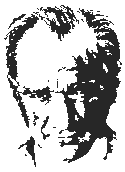 2023 – 2024 EĞİTİM ÖĞRETİM YILI2/A SINIFITÜRKÇE DERSİÜNİTELENDİRİLMİŞ YILLIK PLANTEMA / ÜNİTE SÜRELERİDERS: TÜRKÇENot: 1 Ocak, 23 Nisan ve 1 Mayıs tatil günleri toplam ders saatinden hariç tutulmuştur1.Ara TATİLYARI YIL TATİLİ2.Ara Tatil(8-12 Nisan)……………………Sınıf Öğretmeni    								         OLUR								…./09/2023    										     Okul Müdürü	Tema NoTema AdıBaşlama TarihiBitiş TarihiHaftaDers Saati1Erdemler11 Eylül 20236 Ekim 20234402Milli Mücadele ve Atatürk9 Ekim 202310 Kasım 20235503Çocuk Dünyası20 Kasım 202315 Aralık 20234404Doğa ve Evren18 Aralık 202319 Ocak 20245485Sağlık ve Spor5 Şubat 20241 Mart 20244406Bilim ve Teknoloji4 Mart 202429 Mart 20244407Milli Kültürümüz1 Nisan 202410 Mayıs 20245468Okuma Kültürü13 Mayıs 202414 Haziran 2024550TOPLAMTOPLAM36354Tema No: 1Tema No: 1Tema No: 1Tema Adı: ERDEMLERTema Adı: ERDEMLERTema Adı: ERDEMLERTema Adı: ERDEMLERTema Adı: ERDEMLERTema Adı: ERDEMLERTema Adı: ERDEMLERSÜRESÜRESÜREÖĞRENME ALANIKAZANIMLARETKİNLİKLERÖĞRENME ÖĞRETME YÖNTEM VE TEKNİKLERİKULLANILAN EĞİTİM TEKNOLOJİLERİ ARAÇ VE GEREÇLERAÇIKLAMALARÖLÇME VE DEĞERLENDİRMEAYHAFTASAATÖĞRENME ALANIKAZANIMLARETKİNLİKLERÖĞRENME ÖĞRETME YÖNTEM VE TEKNİKLERİKULLANILAN EĞİTİM TEKNOLOJİLERİ ARAÇ VE GEREÇLERAÇIKLAMALARÖLÇME VE DEĞERLENDİRMEEYLÜL (1.HAFTA)11 EYLÜL – 15 EYLÜL10DİNLEMEİZLEMEGururlu Gül1.Anlatım2.Tüme varım3. Tümdengelim4. Grup tartışması5. Gezi gözlem6. Gösteri7. Soru yanıt8. Örnek olay9. Beyin fırtınası10. Canlandırma11. Grup çalışmaları12. Oyunlar13. Rol yapma14. CanlandırmaA. Yazılı Kaynaklar1. Türkçe Ders Kitabımız2. Sözlükler3. Güncel yayınlar4. Öykü, hikâye kitaplarıB. Kaynak kişiler1.Öğretmenler2. Okul müdürü3. Aile bireyleri4. Çevremizdeki kurumlarda çalışanlar.C. Görsel Kaynaklar2. Video4. Etkinlik örnekleri5. Bilgisayar vb.6. Levhalar7. ResimlerÖz Değerlendirme FormuTema Gözlem FormuTema Değerlendirme ÇalışmalarıEYLÜL (1.HAFTA)11 EYLÜL – 15 EYLÜL10KONUŞMAT.2.2.1. Kelimeleri anlamlarına uygun kullanır.T.2.2.2. Hazırlıksız konuşmalar yapar.T.2.2.3. Çerçevesi belirli bir konu hakkında konuşur.T.2.2.4. Konuşma stratejilerini uygular.Gururlu Gül1.Anlatım2.Tüme varım3. Tümdengelim4. Grup tartışması5. Gezi gözlem6. Gösteri7. Soru yanıt8. Örnek olay9. Beyin fırtınası10. Canlandırma11. Grup çalışmaları12. Oyunlar13. Rol yapma14. CanlandırmaA. Yazılı Kaynaklar1. Türkçe Ders Kitabımız2. Sözlükler3. Güncel yayınlar4. Öykü, hikâye kitaplarıB. Kaynak kişiler1.Öğretmenler2. Okul müdürü3. Aile bireyleri4. Çevremizdeki kurumlarda çalışanlar.C. Görsel Kaynaklar2. Video4. Etkinlik örnekleri5. Bilgisayar vb.6. Levhalar7. ResimlerÖğrenciler konuşmalarında yeni öğrendikleri kelimeleri kullanmaları için teşvik edilir.Öğrencilerin tanıdıkları kişiler, bildikleri yerler ve yaşadıkları olaylar hakkında konuşmalar yapmaları sağlanır.Beden dili hakkında kısa bilgi verilir. Öğrenciler konuşmalarında beden dilini etkili kullanmaları için teşvik edilir.Konuşmalarda nezaket kurallarına uymanın (yerinde hitap ifadeleri kullanma, göz teması kurma, işitilebilir ses tonuyla, konu dışına çıkmadan,  kelimeleri doğru telaffuz ederek konuşma) önemi hatırlatılır.c) Akranlarla ve yetişkinlerle iletişimde dikkat edilecek hususlar belirtilir.Öz Değerlendirme FormuTema Gözlem FormuTema Değerlendirme ÇalışmalarıEYLÜL (1.HAFTA)11 EYLÜL – 15 EYLÜL10OKUMAT.2.3.1. Okuma materyallerindeki temel bölümleri tanır.T.2.3.2. Noktalama işaretlerine dikkat ederek okur.T.2.3.6. Okuma stratejilerini uygular.T.2.3.7. Görselden/görsellerden hareketle bilmediği kelimeleri ve anlamlarını tahmin eder.T.2.3.10. Görsellerle ilgili soruları cevaplar.T.2.3.12. Okuduklarını ana hatlarıyla anlatır.T.2.3.14. Okuduğu metinle ilgili soruları cevaplar.Gururlu Gül1.Anlatım2.Tüme varım3. Tümdengelim4. Grup tartışması5. Gezi gözlem6. Gösteri7. Soru yanıt8. Örnek olay9. Beyin fırtınası10. Canlandırma11. Grup çalışmaları12. Oyunlar13. Rol yapma14. CanlandırmaA. Yazılı Kaynaklar1. Türkçe Ders Kitabımız2. Sözlükler3. Güncel yayınlar4. Öykü, hikâye kitaplarıB. Kaynak kişiler1.Öğretmenler2. Okul müdürü3. Aile bireyleri4. Çevremizdeki kurumlarda çalışanlar.C. Görsel Kaynaklar2. Video4. Etkinlik örnekleri5. Bilgisayar vb.6. Levhalar7. ResimlerÖğrencilerin sesli ve sessiz okuma yapmaları sağlanır.Olayların oluş sırasına göre anlatılmasına dikkat edilir.Öz Değerlendirme FormuTema Gözlem FormuTema Değerlendirme ÇalışmalarıEYLÜL (1.HAFTA)11 EYLÜL – 15 EYLÜL10YAZMAT.2.4.8. Büyük harf ve noktalama işaretlerini uygun yerlerde kullanır.Gururlu Gül1.Anlatım2.Tüme varım3. Tümdengelim4. Grup tartışması5. Gezi gözlem6. Gösteri7. Soru yanıt8. Örnek olay9. Beyin fırtınası10. Canlandırma11. Grup çalışmaları12. Oyunlar13. Rol yapma14. CanlandırmaA. Yazılı Kaynaklar1. Türkçe Ders Kitabımız2. Sözlükler3. Güncel yayınlar4. Öykü, hikâye kitaplarıB. Kaynak kişiler1.Öğretmenler2. Okul müdürü3. Aile bireyleri4. Çevremizdeki kurumlarda çalışanlar.C. Görsel Kaynaklar2. Video4. Etkinlik örnekleri5. Bilgisayar vb.6. Levhalar7. Resimler  a) Büyük harflerin adres yazımında, bayram isimleri (Cumhuriyet Bayramı, Kurban Bayramı vb.) ve tarihlerin (29 Mayıs 1453 vb.) yazımında kullanıldığı belirtilir.b) Nokta, virgül, ünlem, soru işareti, kısa çizgi, konuşma çizgisi ve kesme işaretlerinin yaygın kullanılan işlevleri üzerinde durulur.Öz Değerlendirme FormuTema Gözlem FormuTema Değerlendirme ÇalışmalarıTema No: 1Tema No: 1Tema No: 1Tema Adı: ERDEMLERTema Adı: ERDEMLERTema Adı: ERDEMLERTema Adı: ERDEMLERTema Adı: ERDEMLERTema Adı: ERDEMLERTema Adı: ERDEMLERSÜRESÜRESÜREÖĞRENME ALANIKAZANIMLARETKİNLİKLERÖĞRENME ÖĞRETME YÖNTEM VE TEKNİKLERİKULLANILAN EĞİTİM TEKNOLOJİLERİ ARAÇ VE GEREÇLERAÇIKLAMALARÖLÇME VE DEĞERLENDİRMEAYHAFTASAATÖĞRENME ALANIKAZANIMLARETKİNLİKLERÖĞRENME ÖĞRETME YÖNTEM VE TEKNİKLERİKULLANILAN EĞİTİM TEKNOLOJİLERİ ARAÇ VE GEREÇLERAÇIKLAMALARÖLÇME VE DEĞERLENDİRMEEYLÜL (2.HAFTA)18 EYLÜL – 22 EYLÜL10DİNLEMEİZLEMEÖrnek Çocuk1.Anlatım2.Tüme varım3. Tümdengelim4. Grup tartışması5. Gezi gözlem6. Gösteri7. Soru yanıt8. Örnek olay9. Beyin fırtınası10. Canlandırma11. Grup çalışmaları12. Oyunlar13. Rol yapma14. CanlandırmaA. Yazılı Kaynaklar1. Türkçe Ders Kitabımız2. Sözlükler3. Güncel yayınlar4. Öykü, hikâye kitaplarıB. Kaynak kişiler1.Öğretmenler2. Okul müdürü3. Aile bireyleri4. Çevremizdeki kurumlarda çalışanlar.C. Görsel Kaynaklar2. Video4. Etkinlik örnekleri5. Bilgisayar vb.6. Levhalar7. ResimlerÖz Değerlendirme FormuTema Gözlem FormuTema Değerlendirme ÇalışmalarıEYLÜL (2.HAFTA)18 EYLÜL – 22 EYLÜL10KONUŞMAT.2.2.1. Kelimeleri anlamlarına uygun kullanır.T.2.2.2. Hazırlıksız konuşmalar yapar.T.2.2.3. Çerçevesi belirli bir konu hakkında konuşur.T.2.2.4. Konuşma stratejilerini uygular.Örnek Çocuk1.Anlatım2.Tüme varım3. Tümdengelim4. Grup tartışması5. Gezi gözlem6. Gösteri7. Soru yanıt8. Örnek olay9. Beyin fırtınası10. Canlandırma11. Grup çalışmaları12. Oyunlar13. Rol yapma14. CanlandırmaA. Yazılı Kaynaklar1. Türkçe Ders Kitabımız2. Sözlükler3. Güncel yayınlar4. Öykü, hikâye kitaplarıB. Kaynak kişiler1.Öğretmenler2. Okul müdürü3. Aile bireyleri4. Çevremizdeki kurumlarda çalışanlar.C. Görsel Kaynaklar2. Video4. Etkinlik örnekleri5. Bilgisayar vb.6. Levhalar7. ResimlerÖğrenciler konuşmalarında yeni öğrendikleri kelimeleri kullanmaları için teşvik edilir.Öğrencilerin tanıdıkları kişiler, bildikleri yerler ve yaşadıkları olaylar hakkında konuşmalar yapmaları sağlanır.Beden dili hakkında kısa bilgi verilir. Öğrenciler konuşmalarında beden dilini etkili kullanmaları için teşvik edilir.Konuşmalarda nezaket kurallarına uymanın (yerinde hitap ifadeleri kullanma, göz teması kurma, işitilebilir ses tonuyla, konu dışına çıkmadan, kelimeleri doğru telaffuz ederek konuşma) önemi hatırlatılır.c) Akranlarla ve yetişkinlerle iletişimde dikkat edilecek hususlar belirtilir.Öz Değerlendirme FormuTema Gözlem FormuTema Değerlendirme ÇalışmalarıEYLÜL (2.HAFTA)18 EYLÜL – 22 EYLÜL10OKUMAT.2.3.2. Noktalama işaretlerine dikkat ederek okur.T.2.3.6. Okuma stratejilerini uygular.T.2.3.7. Görselden/görsellerden hareketle bilmediği kelimeleri ve anlamlarını tahmin eder.T.2.3.8. Kelimelerin zıt anlamlılarını tahmin eder.T.2.3.13. Okuduğu metnin konusunu belirler.T.2.3.14. Okuduğu metinle ilgili soruları cevaplar.T.2.3.16. Metin türlerini tanır.T.2.3.17. Okuduğu metindeki hikâye unsurlarını belirler.Örnek Çocuk1.Anlatım2.Tüme varım3. Tümdengelim4. Grup tartışması5. Gezi gözlem6. Gösteri7. Soru yanıt8. Örnek olay9. Beyin fırtınası10. Canlandırma11. Grup çalışmaları12. Oyunlar13. Rol yapma14. CanlandırmaA. Yazılı Kaynaklar1. Türkçe Ders Kitabımız2. Sözlükler3. Güncel yayınlar4. Öykü, hikâye kitaplarıB. Kaynak kişiler1.Öğretmenler2. Okul müdürü3. Aile bireyleri4. Çevremizdeki kurumlarda çalışanlar.C. Görsel Kaynaklar2. Video4. Etkinlik örnekleri5. Bilgisayar vb.6. Levhalar7. ResimlerÖrneklerle desteklenerek düzyazı ve şiir hakkında kısa bilgi verilir.Metnin şahıs ve varlık kadrosu unsurlarına değinilir.Öz Değerlendirme FormuTema Gözlem FormuTema Değerlendirme ÇalışmalarıEYLÜL (2.HAFTA)18 EYLÜL – 22 EYLÜL10YAZMAT.2.4.1. Anlamlı ve kurallı cümleler yazar.T.2.4.9. Harfler, kelimeler ve cümleler arasında uygun boşluklar bırakır.Örnek Çocuk1.Anlatım2.Tüme varım3. Tümdengelim4. Grup tartışması5. Gezi gözlem6. Gösteri7. Soru yanıt8. Örnek olay9. Beyin fırtınası10. Canlandırma11. Grup çalışmaları12. Oyunlar13. Rol yapma14. CanlandırmaA. Yazılı Kaynaklar1. Türkçe Ders Kitabımız2. Sözlükler3. Güncel yayınlar4. Öykü, hikâye kitaplarıB. Kaynak kişiler1.Öğretmenler2. Okul müdürü3. Aile bireyleri4. Çevremizdeki kurumlarda çalışanlar.C. Görsel Kaynaklar2. Video4. Etkinlik örnekleri5. Bilgisayar vb.6. Levhalar7. ResimlerÖz Değerlendirme FormuTema Gözlem FormuTema Değerlendirme ÇalışmalarıTema No: 1Tema No: 1Tema No: 1Tema Adı: ERDEMLERTema Adı: ERDEMLERTema Adı: ERDEMLERTema Adı: ERDEMLERTema Adı: ERDEMLERTema Adı: ERDEMLERTema Adı: ERDEMLERSÜRESÜRESÜREÖĞRENME ALANIKAZANIMLARETKİNLİKLERÖĞRENME ÖĞRETME YÖNTEM VE TEKNİKLERİKULLANILAN EĞİTİM TEKNOLOJİLERİ ARAÇ VE GEREÇLERAÇIKLAMALARÖLÇME VE DEĞERLENDİRMEAYHAFTASAATÖĞRENME ALANIKAZANIMLARETKİNLİKLERÖĞRENME ÖĞRETME YÖNTEM VE TEKNİKLERİKULLANILAN EĞİTİM TEKNOLOJİLERİ ARAÇ VE GEREÇLERAÇIKLAMALARÖLÇME VE DEĞERLENDİRMEEYLÜL (3.HAFTA)25 EYLÜL – 29 EYLÜL10DİNLEMEİZLEMEBarışın Ülkesi1.Anlatım2.Tüme varım3. Tümdengelim4. Grup tartışması5. Gezi gözlem6. Gösteri7. Soru yanıt8. Örnek olay9. Beyin fırtınası10. Canlandırma11. Grup çalışmaları12. Oyunlar13. Rol yapma14. CanlandırmaA. Yazılı Kaynaklar1. Türkçe Ders Kitabımız2. Sözlükler3. Güncel yayınlar4. Öykü, hikâye kitaplarıB. Kaynak kişiler1.Öğretmenler2. Okul müdürü3. Aile bireyleri4. Çevremizdeki kurumlarda çalışanlar.C. Görsel Kaynaklar2. Video4. Etkinlik örnekleri5. Bilgisayar vb.6. Levhalar7. ResimlerÖz Değerlendirme FormuTema Gözlem FormuTema Değerlendirme ÇalışmalarıEYLÜL (3.HAFTA)25 EYLÜL – 29 EYLÜL10KONUŞMAT.2.2.1. Kelimeleri anlamlarına uygun kullanır.T.2.2.2. Hazırlıksız konuşmalar yapar.T.2.2.3. Çerçevesi belirli bir konu hakkında konuşur.T.2.2.4. Konuşma stratejilerini uygular.Barışın Ülkesi1.Anlatım2.Tüme varım3. Tümdengelim4. Grup tartışması5. Gezi gözlem6. Gösteri7. Soru yanıt8. Örnek olay9. Beyin fırtınası10. Canlandırma11. Grup çalışmaları12. Oyunlar13. Rol yapma14. CanlandırmaA. Yazılı Kaynaklar1. Türkçe Ders Kitabımız2. Sözlükler3. Güncel yayınlar4. Öykü, hikâye kitaplarıB. Kaynak kişiler1.Öğretmenler2. Okul müdürü3. Aile bireyleri4. Çevremizdeki kurumlarda çalışanlar.C. Görsel Kaynaklar2. Video4. Etkinlik örnekleri5. Bilgisayar vb.6. Levhalar7. ResimlerÖğrenciler konuşmalarında yeni öğrendikleri kelimeleri kullanmaları için teşvik edilir.Öğrencilerin tanıdıkları kişiler, bildikleri yerler ve yaşadıkları olaylar hakkında konuşmalar yapmaları sağlanır.Beden dili hakkında kısa bilgi verilir. Öğrenciler konuşmalarında beden dilini etkili kullanmaları için teşvik edilir.Konuşmalarda nezaket kurallarına uymanın (yerinde hitap ifadeleri kullanma, göz teması kurma, işitilebilir ses tonuyla, konu dışına çıkmadan, kelimeleri doğru telaffuz ederek konuşma) önemi hatırlatılır.c) Akranlarla ve yetişkinlerle iletişimde dikkat edilecek hususlar belirtilir.Öz Değerlendirme FormuTema Gözlem FormuTema Değerlendirme ÇalışmalarıEYLÜL (3.HAFTA)25 EYLÜL – 29 EYLÜL10OKUMAT.2.3.3. Vurgu, tonlama ve telaffuza dikkat ederek okur.T.2.3.4. Şiir okur.T.2.3.6. Okuma stratejilerini uygular.T.2.3.7. Görselden/görsellerden hareketle bilmediği kelimeleri ve anlamlarını tahmin eder.T.2.3.14. Okuduğu metinle ilgili soruları cevaplar.T.2.3.16. Metin türlerini tanır.Barışın Ülkesi1.Anlatım2.Tüme varım3. Tümdengelim4. Grup tartışması5. Gezi gözlem6. Gösteri7. Soru yanıt8. Örnek olay9. Beyin fırtınası10. Canlandırma11. Grup çalışmaları12. Oyunlar13. Rol yapma14. CanlandırmaA. Yazılı Kaynaklar1. Türkçe Ders Kitabımız2. Sözlükler3. Güncel yayınlar4. Öykü, hikâye kitaplarıB. Kaynak kişiler1.Öğretmenler2. Okul müdürü3. Aile bireyleri4. Çevremizdeki kurumlarda çalışanlar.C. Görsel Kaynaklar2. Video4. Etkinlik örnekleri5. Bilgisayar vb.6. Levhalar7. ResimlerÖğrencilerin sesli ve sessiz okuma yapmaları sağlanır.Resimli sözlük, sözlük, kelime haritası, kelime kartları ve benzer araçlardan yararlanılır.Öğrencilerin yeni öğrendikleri kelime ve kelime gruplarından sözlük oluşturmaları sağlanır.Örneklerle desteklenerek düzyazı ve şiir hakkında kısa bilgi verilir.Öz Değerlendirme FormuTema Gözlem FormuTema Değerlendirme ÇalışmalarıEYLÜL (3.HAFTA)25 EYLÜL – 29 EYLÜL10YAZMAT.2.4.2. Şiir yazar.T.2.4.6. Formları yönergelerine uygun doldurur.T.2.4.7. Yazdıklarının içeriğine uygun başlık belirler.T.2.4.10. Yazdıklarını düzenler.T.2.4.11. Yazdıklarını paylaşır.Barışın Ülkesi1.Anlatım2.Tüme varım3. Tümdengelim4. Grup tartışması5. Gezi gözlem6. Gösteri7. Soru yanıt8. Örnek olay9. Beyin fırtınası10. Canlandırma11. Grup çalışmaları12. Oyunlar13. Rol yapma14. CanlandırmaA. Yazılı Kaynaklar1. Türkçe Ders Kitabımız2. Sözlükler3. Güncel yayınlar4. Öykü, hikâye kitaplarıB. Kaynak kişiler1.Öğretmenler2. Okul müdürü3. Aile bireyleri4. Çevremizdeki kurumlarda çalışanlar.C. Görsel Kaynaklar2. Video4. Etkinlik örnekleri5. Bilgisayar vb.6. Levhalar7. ResimlerÖğrencilerin yazdıklarını harf hatası, hece eksikliği ile yazım ve noktalama kuralları açısından gözden geçirmeleri ve düzenlemeleri sağlanır.Öğrenciler yazdıklarını sınıf içinde okumaları, okul veya sınıf panosunda sergilemeleri için teşvik edilir.Öğrencilere yazdıklarını sınıf içinde okumaları konusunda ısrar edilmemelidir.Öz Değerlendirme FormuTema Gözlem FormuTema Değerlendirme ÇalışmalarıTema No: 1Tema No: 1Tema No: 1Tema Adı: ERDEMLERTema Adı: ERDEMLERTema Adı: ERDEMLERTema Adı: ERDEMLERTema Adı: ERDEMLERTema Adı: ERDEMLERTema Adı: ERDEMLERSÜRESÜRESÜREÖĞRENME ALANIKAZANIMLARETKİNLİKLERÖĞRENME ÖĞRETME YÖNTEM VE TEKNİKLERİKULLANILAN EĞİTİM TEKNOLOJİLERİ ARAÇ VE GEREÇLERAÇIKLAMALARÖLÇME VE DEĞERLENDİRMEAYHAFTASAATÖĞRENME ALANIKAZANIMLARETKİNLİKLERÖĞRENME ÖĞRETME YÖNTEM VE TEKNİKLERİKULLANILAN EĞİTİM TEKNOLOJİLERİ ARAÇ VE GEREÇLERAÇIKLAMALARÖLÇME VE DEĞERLENDİRME EKİM (4.HAFTA)2 EKİM – 6 EKİM10DİNLEMEİZLEMET.2.1.1. Görselden/görsellerden hareketle dinleyeceği/izleyeceği metnin konusunu tahmin eder.T.2.1.3. Dinlediği/izlediği metni anlatır.T.2.1.4. Dinlediklerinin/izlediklerinin konusunu belirler.T.2.1.5. Dinlediklerine/izlediklerine yönelik sorulara cevap verir.T.2.1.8. Dinleme stratejilerini uygular.YardımlaşmaBüyüklerimi Seviyorum (Serbest Okuma)1.Anlatım2.Tüme varım3. Tümdengelim4. Grup tartışması5. Gezi gözlem6. Gösteri7. Soru yanıt8. Örnek olay9. Beyin fırtınası10. Canlandırma11. Grup çalışmaları12. Oyunlar13. Rol yapma14. CanlandırmaA. Yazılı Kaynaklar1. Türkçe Ders Kitabımız2. Sözlükler3. Güncel yayınlar4. Öykü, hikâye kitaplarıB. Kaynak kişiler1.Öğretmenler2. Okul müdürü3. Aile bireyleri4. Çevremizdeki kurumlarda çalışanlar.C. Görsel Kaynaklar2. Video4. Etkinlik örnekleri5. Bilgisayar vb.6. Levhalar7. ResimlerOlayların oluş sırasına göre anlatılması sağlanır.Olay, şahıs, varlık kadrosu ve mekâna yönelik sorular (ne, kim, nerede) yöneltilir.a) Nezaket kurallarına (söz kesmeden dinleme, söz alma, dinleyiciyi izleme ve göz teması kurma) uygundinlemenin önemi hatırlatılır.b) Öğrenciler, dikkatlerini dinlediklerine/izlediklerine yoğunlaştırmaları için teşvik edilir.Öz Değerlendirme FormuTema Gözlem FormuTema Değerlendirme Çalışmaları EKİM (4.HAFTA)2 EKİM – 6 EKİM10KONUŞMAT.2.2.1. Kelimeleri anlamlarına uygun kullanır.T.2.2.2. Hazırlıksız konuşmalar yapar.T.2.2.3. Çerçevesi belirli bir konu hakkında konuşur.T.2.2.4. Konuşma stratejilerini uygular.YardımlaşmaBüyüklerimi Seviyorum (Serbest Okuma)1.Anlatım2.Tüme varım3. Tümdengelim4. Grup tartışması5. Gezi gözlem6. Gösteri7. Soru yanıt8. Örnek olay9. Beyin fırtınası10. Canlandırma11. Grup çalışmaları12. Oyunlar13. Rol yapma14. CanlandırmaA. Yazılı Kaynaklar1. Türkçe Ders Kitabımız2. Sözlükler3. Güncel yayınlar4. Öykü, hikâye kitaplarıB. Kaynak kişiler1.Öğretmenler2. Okul müdürü3. Aile bireyleri4. Çevremizdeki kurumlarda çalışanlar.C. Görsel Kaynaklar2. Video4. Etkinlik örnekleri5. Bilgisayar vb.6. Levhalar7. ResimlerÖğrenciler konuşmalarında yeni öğrendikleri kelimeleri kullanmaları için teşvik edilir.Öğrencilerin tanıdıkları kişiler, bildikleri yerler ve yaşadıkları olaylar hakkında konuşmalar yapmaları sağlanır.Beden dili hakkında kısa bilgi verilir. Öğrenciler konuşmalarında beden dilini etkili kullanmaları için teşvik edilir.Konuşmalarda nezaket kurallarına uymanın (yerinde hitap ifadeleri kullanma, göz teması kurma, işitilebilir ses tonuyla, konu dışına çıkmadan, kelimeleri doğru telaffuz ederek konuşma) önemi hatırlatılır.Akranlarla ve yetişkinlerle iletişimde dikkat edilecek hususlar belirtilir.Öz Değerlendirme FormuTema Gözlem FormuTema Değerlendirme Çalışmaları EKİM (4.HAFTA)2 EKİM – 6 EKİM10OKUMAYardımlaşmaBüyüklerimi Seviyorum (Serbest Okuma)1.Anlatım2.Tüme varım3. Tümdengelim4. Grup tartışması5. Gezi gözlem6. Gösteri7. Soru yanıt8. Örnek olay9. Beyin fırtınası10. Canlandırma11. Grup çalışmaları12. Oyunlar13. Rol yapma14. CanlandırmaA. Yazılı Kaynaklar1. Türkçe Ders Kitabımız2. Sözlükler3. Güncel yayınlar4. Öykü, hikâye kitaplarıB. Kaynak kişiler1.Öğretmenler2. Okul müdürü3. Aile bireyleri4. Çevremizdeki kurumlarda çalışanlar.C. Görsel Kaynaklar2. Video4. Etkinlik örnekleri5. Bilgisayar vb.6. Levhalar7. ResimlerÖz Değerlendirme FormuTema Gözlem FormuTema Değerlendirme Çalışmaları EKİM (4.HAFTA)2 EKİM – 6 EKİM10YAZMAT.2.4.1. Anlamlı ve kurallı cümleler yazar.YardımlaşmaBüyüklerimi Seviyorum (Serbest Okuma)1.Anlatım2.Tüme varım3. Tümdengelim4. Grup tartışması5. Gezi gözlem6. Gösteri7. Soru yanıt8. Örnek olay9. Beyin fırtınası10. Canlandırma11. Grup çalışmaları12. Oyunlar13. Rol yapma14. CanlandırmaA. Yazılı Kaynaklar1. Türkçe Ders Kitabımız2. Sözlükler3. Güncel yayınlar4. Öykü, hikâye kitaplarıB. Kaynak kişiler1.Öğretmenler2. Okul müdürü3. Aile bireyleri4. Çevremizdeki kurumlarda çalışanlar.C. Görsel Kaynaklar2. Video4. Etkinlik örnekleri5. Bilgisayar vb.6. Levhalar7. ResimlerÖz Değerlendirme FormuTema Gözlem FormuTema Değerlendirme ÇalışmalarıTema No: 2Tema No: 2Tema No: 2Tema Adı: MİLLİ MÜCADELE VE ATATÜRKTema Adı: MİLLİ MÜCADELE VE ATATÜRKTema Adı: MİLLİ MÜCADELE VE ATATÜRKTema Adı: MİLLİ MÜCADELE VE ATATÜRKTema Adı: MİLLİ MÜCADELE VE ATATÜRKTema Adı: MİLLİ MÜCADELE VE ATATÜRKTema Adı: MİLLİ MÜCADELE VE ATATÜRKSÜRESÜRESÜREÖĞRENME ALANIKAZANIMLARETKİNLİKLERÖĞRENME ÖĞRETME YÖNTEM VE TEKNİKLERİKULLANILAN EĞİTİM TEKNOLOJİLERİ ARAÇ VE GEREÇLERAÇIKLAMALARÖLÇME VE DEĞERLENDİRMEAYHAFTASAATÖĞRENME ALANIKAZANIMLARETKİNLİKLERÖĞRENME ÖĞRETME YÖNTEM VE TEKNİKLERİKULLANILAN EĞİTİM TEKNOLOJİLERİ ARAÇ VE GEREÇLERAÇIKLAMALARÖLÇME VE DEĞERLENDİRMEEKİM (5.HAFTA)9 EKİM – 13 EKİM10DİNLEMEİZLEMEAta’nın Yaşamı1.Anlatım2.Tüme varım3. Tümdengelim4. Grup tartışması5. Gezi gözlem6. Gösteri7. Soru yanıt8. Örnek olay9. Beyin fırtınası10. Canlandırma11. Grup çalışmaları12. Oyunlar13. Rol yapma14. CanlandırmaA. Yazılı Kaynaklar1. Türkçe Ders Kitabımız2. Sözlükler3. Güncel yayınlar4. Öykü, hikâye kitaplarıB. Kaynak kişiler1.Öğretmenler2. Okul müdürü3. Aile bireyleri4. Çevremizdeki kurumlarda çalışanlar.C. Görsel Kaynaklar2. Video4. Etkinlik örnekleri5. Bilgisayar vb.6. Levhalar7. ResimlerÖz Değerlendirme FormuTema Gözlem FormuTema Değerlendirme ÇalışmalarıEKİM (5.HAFTA)9 EKİM – 13 EKİM10KONUŞMAT.2.2.1. Kelimeleri anlamlarına uygun kullanır.T.2.2.2. Hazırlıksız konuşmalar yapar.T.2.2.3. Çerçevesi belirli bir konu hakkında konuşur.T.2.2.4. Konuşma stratejilerini uygular.Ata’nın Yaşamı1.Anlatım2.Tüme varım3. Tümdengelim4. Grup tartışması5. Gezi gözlem6. Gösteri7. Soru yanıt8. Örnek olay9. Beyin fırtınası10. Canlandırma11. Grup çalışmaları12. Oyunlar13. Rol yapma14. CanlandırmaA. Yazılı Kaynaklar1. Türkçe Ders Kitabımız2. Sözlükler3. Güncel yayınlar4. Öykü, hikâye kitaplarıB. Kaynak kişiler1.Öğretmenler2. Okul müdürü3. Aile bireyleri4. Çevremizdeki kurumlarda çalışanlar.C. Görsel Kaynaklar2. Video4. Etkinlik örnekleri5. Bilgisayar vb.6. Levhalar7. ResimlerÖğrenciler konuşmalarında yeni öğrendikleri kelimeleri kullanmaları için teşvik edilir.Öğrencilerin tanıdıkları kişiler, bildikleri yerler ve yaşadıkları olaylar hakkında konuşmalar yapmaları sağlanır.Beden dili hakkında kısa bilgi verilir. Öğrenciler konuşmalarında beden dilini etkili kullanmaları için teşvik edilir.Konuşmalarda nezaket kurallarına uymanın (yerinde hitap ifadeleri kullanma, göz teması kurma, işitilebilir ses tonuyla, konu dışına çıkmadan, kelimeleri doğru telaffuz ederek konuşma) önemi hatırlatılır.Akranlarla ve yetişkinlerle iletişimde dikkat edilecek hususlar belirtilir.Öz Değerlendirme FormuTema Gözlem FormuTema Değerlendirme ÇalışmalarıEKİM (5.HAFTA)9 EKİM – 13 EKİM10OKUMAT.2.3.2. Noktalama işaretlerine dikkat ederek okur. T.2.3.6. Okuma stratejilerini uygular.T.2.3.7. Görselden/görsellerden hareketle bilmediği kelimeleri ve anlamlarını tahmin eder.T.2.3.10. Görsellerle ilgili soruları cevaplar.Ata’nın Yaşamı1.Anlatım2.Tüme varım3. Tümdengelim4. Grup tartışması5. Gezi gözlem6. Gösteri7. Soru yanıt8. Örnek olay9. Beyin fırtınası10. Canlandırma11. Grup çalışmaları12. Oyunlar13. Rol yapma14. CanlandırmaA. Yazılı Kaynaklar1. Türkçe Ders Kitabımız2. Sözlükler3. Güncel yayınlar4. Öykü, hikâye kitaplarıB. Kaynak kişiler1.Öğretmenler2. Okul müdürü3. Aile bireyleri4. Çevremizdeki kurumlarda çalışanlar.C. Görsel Kaynaklar2. Video4. Etkinlik örnekleri5. Bilgisayar vb.6. Levhalar7. ResimlerÖğrencilerin yeni öğrendikleri kelime ve kelime gruplarından sözlük oluşturmaları sağlanır.Öz Değerlendirme FormuTema Gözlem FormuTema Değerlendirme ÇalışmalarıEKİM (5.HAFTA)9 EKİM – 13 EKİM10YAZMAT.2.4.3. Kısa metinler yazar.T.2.4.6. Formları yönergelerine uygun doldurur.T.2.4.8. Büyük harf ve noktalama işaretlerini uygun yerlerde kullanır.Ata’nın Yaşamı1.Anlatım2.Tüme varım3. Tümdengelim4. Grup tartışması5. Gezi gözlem6. Gösteri7. Soru yanıt8. Örnek olay9. Beyin fırtınası10. Canlandırma11. Grup çalışmaları12. Oyunlar13. Rol yapma14. CanlandırmaA. Yazılı Kaynaklar1. Türkçe Ders Kitabımız2. Sözlükler3. Güncel yayınlar4. Öykü, hikâye kitaplarıB. Kaynak kişiler1.Öğretmenler2. Okul müdürü3. Aile bireyleri4. Çevremizdeki kurumlarda çalışanlar.C. Görsel Kaynaklar2. Video4. Etkinlik örnekleri5. Bilgisayar vb.6. Levhalar7. ResimlerOlayları oluş sırasına göre yazmaları sağlanır.Kimlik bilgilerini (adı, soyadı, doğum yeri, doğum tarihi vb.) içeren formları doldurmaları sağlanır.Nokta, virgül, ünlem, soru işareti, kısa çizgi, konuşma çizgisi ve kesme işaretlerinin yaygın kullanılan işlevleri üzerinde durulur.Öz Değerlendirme FormuTema Gözlem FormuTema Değerlendirme ÇalışmalarıTema No: 2Tema No: 2Tema No: 2Tema Adı:   MİLLİ MÜCADELE VE ATATÜRKTema Adı:   MİLLİ MÜCADELE VE ATATÜRKTema Adı:   MİLLİ MÜCADELE VE ATATÜRKTema Adı:   MİLLİ MÜCADELE VE ATATÜRKTema Adı:   MİLLİ MÜCADELE VE ATATÜRKTema Adı:   MİLLİ MÜCADELE VE ATATÜRKTema Adı:   MİLLİ MÜCADELE VE ATATÜRKSÜRESÜRESÜREÖĞRENME ALANIKAZANIMLARETKİNLİKLERÖĞRENME ÖĞRETME YÖNTEM VE TEKNİKLERİKULLANILAN EĞİTİM TEKNOLOJİLERİ ARAÇ VE GEREÇLERAÇIKLAMALARÖLÇME VE DEĞERLENDİRMEAYHAFTASAATÖĞRENME ALANIKAZANIMLARETKİNLİKLERÖĞRENME ÖĞRETME YÖNTEM VE TEKNİKLERİKULLANILAN EĞİTİM TEKNOLOJİLERİ ARAÇ VE GEREÇLERAÇIKLAMALARÖLÇME VE DEĞERLENDİRMEEKİM (6.HAFTA)16 EKİM – 20 EKİM10DİNLEMEİZLEMEBen Nasıl Yenerim?1.Anlatım2.Tüme varım3. Tümdengelim4. Grup tartışması5. Gezi gözlem6. Gösteri7. Soru yanıt8. Örnek olay9. Beyin fırtınası10. Canlandırma11. Grup çalışmaları12. Oyunlar13. Rol yapma14. CanlandırmaA. Yazılı Kaynaklar1. Türkçe Ders Kitabımız2. Sözlükler3. Güncel yayınlar4. Öykü, hikâye kitaplarıB. Kaynak kişiler1.Öğretmenler2. Okul müdürü3. Aile bireyleri4. Çevremizdeki kurumlarda çalışanlar.C. Görsel Kaynaklar2. Video4. Etkinlik örnekleri5. Bilgisayar vb.6. Levhalar7. ResimlerÖz Değerlendirme FormuTema Gözlem FormuTema Değerlendirme ÇalışmalarıEKİM (6.HAFTA)16 EKİM – 20 EKİM10KONUŞMAT.2.2.1. Kelimeleri anlamlarına uygun kullanır.T.2.2.2. Hazırlıksız konuşmalar yapar.T.2.2.3. Çerçevesi belirli bir konu hakkında konuşur.T.2.2.4. Konuşma stratejilerini uygular.Ben Nasıl Yenerim?1.Anlatım2.Tüme varım3. Tümdengelim4. Grup tartışması5. Gezi gözlem6. Gösteri7. Soru yanıt8. Örnek olay9. Beyin fırtınası10. Canlandırma11. Grup çalışmaları12. Oyunlar13. Rol yapma14. CanlandırmaA. Yazılı Kaynaklar1. Türkçe Ders Kitabımız2. Sözlükler3. Güncel yayınlar4. Öykü, hikâye kitaplarıB. Kaynak kişiler1.Öğretmenler2. Okul müdürü3. Aile bireyleri4. Çevremizdeki kurumlarda çalışanlar.C. Görsel Kaynaklar2. Video4. Etkinlik örnekleri5. Bilgisayar vb.6. Levhalar7. ResimlerÖğrenciler konuşmalarında yeni öğrendikleri kelimeleri kullanmaları için teşvik edilir.Öğrencilerin tanıdıkları kişiler, bildikleri yerler ve yaşadıkları olaylar hakkında konuşmalar yapmaları sağlanır.Beden dili hakkında kısa bilgi verilir. Öğrenciler konuşmalarında beden dilini etkili kullanmaları için teşvik edilir.Konuşmalarda nezaket kurallarına uymanın (yerinde hitap ifadeleri kullanma, göz teması kurma, işitilebilir ses tonuyla, konu dışına çıkmadan, kelimeleri doğru telaffuz ederek konuşma) önemi hatırlatılır.Akranlarla ve yetişkinlerle iletişimde dikkat edilecek hususlar belirtilir.Öz Değerlendirme FormuTema Gözlem FormuTema Değerlendirme ÇalışmalarıEKİM (6.HAFTA)16 EKİM – 20 EKİM10OKUMAT.2.3.2. Noktalama işaretlerine dikkat ederek okur.T.2.3.4. Şiir okur.T.2.3.6. Okuma stratejilerini uygular.T.2.3.7. Görselden/görsellerden hareketle bilmediği kelimeleri ve anlamlarını tahmin eder.T.2.3.8. Kelimelerin zıt anlamlılarını tahmin eder.T.2.3.10. Görsellerle ilgili soruları cevaplar.T.2.3.12. Okuduklarını ana hatlarıyla anlatır.T.2.3.13. Okuduğu metnin konusunu belirler.T.2.3.14. Okuduğu metinle ilgili soruları cevaplar.T.2.3.15. Okuduğu metnin içeriğine uygun başlık/başlıklar belirler.T.2.3.19. Şekil, sembol ve işaretlerin anlamlarını kavrar.Ben Nasıl Yenerim?1.Anlatım2.Tüme varım3. Tümdengelim4. Grup tartışması5. Gezi gözlem6. Gösteri7. Soru yanıt8. Örnek olay9. Beyin fırtınası10. Canlandırma11. Grup çalışmaları12. Oyunlar13. Rol yapma14. CanlandırmaA. Yazılı Kaynaklar1. Türkçe Ders Kitabımız2. Sözlükler3. Güncel yayınlar4. Öykü, hikâye kitaplarıB. Kaynak kişiler1.Öğretmenler2. Okul müdürü3. Aile bireyleri4. Çevremizdeki kurumlarda çalışanlar.C. Görsel Kaynaklar2. Video4. Etkinlik örnekleri5. Bilgisayar vb.6. Levhalar7. ResimlerÖğrencilere kısa şiir ve İstiklâl Marşı’nın ilk iki kıtasını okuma ve ezberleme ezberleme çalışmaları-zorlamamak kaydıyla- yaptırılır.Olayların oluş sırasına göre anlatılmasına dikkat edilir.Geri dönüşüm işaretleri ve özel gereksinimli bireylere yönelik semboller üzerinde durulur.Öz Değerlendirme FormuTema Gözlem FormuTema Değerlendirme ÇalışmalarıEKİM (6.HAFTA)16 EKİM – 20 EKİM10YAZMAT.2.4.1. Anlamlı ve kurallı cümleler yazar.T.2.4.6. Formları yönergelerine uygun doldurur.T.2.4.8. Büyük harf ve noktalama işaretlerini uygun yerlerde kullanır.Ben Nasıl Yenerim?1.Anlatım2.Tüme varım3. Tümdengelim4. Grup tartışması5. Gezi gözlem6. Gösteri7. Soru yanıt8. Örnek olay9. Beyin fırtınası10. Canlandırma11. Grup çalışmaları12. Oyunlar13. Rol yapma14. CanlandırmaA. Yazılı Kaynaklar1. Türkçe Ders Kitabımız2. Sözlükler3. Güncel yayınlar4. Öykü, hikâye kitaplarıB. Kaynak kişiler1.Öğretmenler2. Okul müdürü3. Aile bireyleri4. Çevremizdeki kurumlarda çalışanlar.C. Görsel Kaynaklar2. Video4. Etkinlik örnekleri5. Bilgisayar vb.6. Levhalar7. ResimlerÖz Değerlendirme FormuTema Gözlem FormuTema Değerlendirme ÇalışmalarıTema No: 2Tema No: 2Tema No: 2Tema Adı:   MİLLİ MÜCADELE VE ATATÜRKTema Adı:   MİLLİ MÜCADELE VE ATATÜRKTema Adı:   MİLLİ MÜCADELE VE ATATÜRKTema Adı:   MİLLİ MÜCADELE VE ATATÜRKTema Adı:   MİLLİ MÜCADELE VE ATATÜRKTema Adı:   MİLLİ MÜCADELE VE ATATÜRKTema Adı:   MİLLİ MÜCADELE VE ATATÜRKSÜRESÜRESÜREÖĞRENME ALANIKAZANIMLARETKİNLİKLERÖĞRENME ÖĞRETME YÖNTEM VE TEKNİKLERİKULLANILAN EĞİTİM TEKNOLOJİLERİ ARAÇ VE GEREÇLERAÇIKLAMALARÖLÇME VE DEĞERLENDİRMEAYHAFTASAATÖĞRENME ALANIKAZANIMLARETKİNLİKLERÖĞRENME ÖĞRETME YÖNTEM VE TEKNİKLERİKULLANILAN EĞİTİM TEKNOLOJİLERİ ARAÇ VE GEREÇLERAÇIKLAMALARÖLÇME VE DEĞERLENDİRMEEKİM (7.HAFTA)23 EKİM – 27 EKİM10DİNLEMEİZLEMEGüzel Vatanım1.Anlatım2.Tüme varım3. Tümdengelim4. Grup tartışması5. Gezi gözlem6. Gösteri7. Soru yanıt8. Örnek olay9. Beyin fırtınası10. Canlandırma11. Grup çalışmaları12. Oyunlar13. Rol yapma14. CanlandırmaA. Yazılı Kaynaklar1. Türkçe Ders Kitabımız2. Sözlükler3. Güncel yayınlar4. Öykü, hikâye kitaplarıB. Kaynak kişiler1.Öğretmenler2. Okul müdürü3. Aile bireyleri4. Çevremizdeki kurumlarda çalışanlar.C. Görsel Kaynaklar2. Video4. Etkinlik örnekleri5. Bilgisayar vb.6. Levhalar7. ResimlerÖz Değerlendirme FormuTema Gözlem FormuTema Değerlendirme ÇalışmalarıEKİM (7.HAFTA)23 EKİM – 27 EKİM10KONUŞMAT.2.2.1. Kelimeleri anlamlarına uygun kullanır.T.2.2.2. Hazırlıksız konuşmalar yapar.T.2.2.3. Çerçevesi belirli bir konu hakkında konuşur.T.2.2.4. Konuşma stratejilerini uygular.Güzel Vatanım1.Anlatım2.Tüme varım3. Tümdengelim4. Grup tartışması5. Gezi gözlem6. Gösteri7. Soru yanıt8. Örnek olay9. Beyin fırtınası10. Canlandırma11. Grup çalışmaları12. Oyunlar13. Rol yapma14. CanlandırmaA. Yazılı Kaynaklar1. Türkçe Ders Kitabımız2. Sözlükler3. Güncel yayınlar4. Öykü, hikâye kitaplarıB. Kaynak kişiler1.Öğretmenler2. Okul müdürü3. Aile bireyleri4. Çevremizdeki kurumlarda çalışanlar.C. Görsel Kaynaklar2. Video4. Etkinlik örnekleri5. Bilgisayar vb.6. Levhalar7. ResimlerÖğrenciler konuşmalarında yeni öğrendikleri kelimeleri kullanmaları için teşvik edilir.Öğrencilerin tanıdıkları kişiler, bildikleri yerler ve yaşadıkları olaylar hakkında konuşmalar yapmaları sağlanır.Beden dili hakkında kısa bilgi verilir. Öğrenciler konuşmalarında beden dilini etkili kullanmaları için teşvik edilir.Konuşmalarda nezaket kurallarına uymanın (yerinde hitap ifadeleri kullanma, göz teması kurma, işitilebilir ses tonuyla, konu dışına çıkmadan, kelimeleri doğru telaffuz ederek konuşma) önemi hatırlatılır.Akranlarla ve yetişkinlerle iletişimde dikkat edilecek hususlar belirtilir.Öz Değerlendirme FormuTema Gözlem FormuTema Değerlendirme ÇalışmalarıEKİM (7.HAFTA)23 EKİM – 27 EKİM10OKUMAT.2.3.3. Vurgu, tonlama ve telaffuza dikkat ederek okur.T.2.3.4. Şiir okur.T.2.3.6. Okuma stratejilerini uygular.T.2.3.7. Görselden/görsellerden hareketle bilmediği kelimeleri ve anlamlarını tahmin eder.T.2.3.10. Görsellerle ilgili soruları cevaplar.T.2.3.14. Okuduğu metinle ilgili soruları cevaplar.T.2.3.16. Metin türlerini tanır.Güzel Vatanım1.Anlatım2.Tüme varım3. Tümdengelim4. Grup tartışması5. Gezi gözlem6. Gösteri7. Soru yanıt8. Örnek olay9. Beyin fırtınası10. Canlandırma11. Grup çalışmaları12. Oyunlar13. Rol yapma14. CanlandırmaA. Yazılı Kaynaklar1. Türkçe Ders Kitabımız2. Sözlükler3. Güncel yayınlar4. Öykü, hikâye kitaplarıB. Kaynak kişiler1.Öğretmenler2. Okul müdürü3. Aile bireyleri4. Çevremizdeki kurumlarda çalışanlar.C. Görsel Kaynaklar2. Video4. Etkinlik örnekleri5. Bilgisayar vb.6. Levhalar7. ResimlerÖğrencilerin sesli ve sessiz okuma yapmaları sağlanır.Örneklerle desteklenerek düzyazı ve şiir hakkında kısa bilgi verilir.Öz Değerlendirme FormuTema Gözlem FormuTema Değerlendirme ÇalışmalarıEKİM (7.HAFTA)23 EKİM – 27 EKİM10YAZMAT.2.4.1. Anlamlı ve kurallı cümleler yazar.T.2.4.8. Büyük harf ve noktalama işaretlerini uygun yerlerde kullanır.Güzel Vatanım1.Anlatım2.Tüme varım3. Tümdengelim4. Grup tartışması5. Gezi gözlem6. Gösteri7. Soru yanıt8. Örnek olay9. Beyin fırtınası10. Canlandırma11. Grup çalışmaları12. Oyunlar13. Rol yapma14. CanlandırmaA. Yazılı Kaynaklar1. Türkçe Ders Kitabımız2. Sözlükler3. Güncel yayınlar4. Öykü, hikâye kitaplarıB. Kaynak kişiler1.Öğretmenler2. Okul müdürü3. Aile bireyleri4. Çevremizdeki kurumlarda çalışanlar.C. Görsel Kaynaklar2. Video4. Etkinlik örnekleri5. Bilgisayar vb.6. Levhalar7. ResimlerNokta, virgül, ünlem, soru işareti, kısa çizgi, konuşma çizgisi ve kesme işaretlerinin yaygın kullanılanişlevleri üzerinde durulur.Öz Değerlendirme FormuTema Gözlem FormuTema Değerlendirme ÇalışmalarıTema No: 2Tema No: 2Tema No: 2Tema Adı:   MİLLİ MÜCADELE VE ATATÜRKTema Adı:   MİLLİ MÜCADELE VE ATATÜRKTema Adı:   MİLLİ MÜCADELE VE ATATÜRKTema Adı:   MİLLİ MÜCADELE VE ATATÜRKTema Adı:   MİLLİ MÜCADELE VE ATATÜRKTema Adı:   MİLLİ MÜCADELE VE ATATÜRKTema Adı:   MİLLİ MÜCADELE VE ATATÜRKSÜRESÜRESÜREÖĞRENME ALANIKAZANIMLARETKİNLİKLERÖĞRENME ÖĞRETME YÖNTEM VE TEKNİKLERİKULLANILAN EĞİTİM TEKNOLOJİLERİ ARAÇ VE GEREÇLERAÇIKLAMALARÖLÇME VE DEĞERLENDİRMEAYHAFTASAATÖĞRENME ALANIKAZANIMLARETKİNLİKLERÖĞRENME ÖĞRETME YÖNTEM VE TEKNİKLERİKULLANILAN EĞİTİM TEKNOLOJİLERİ ARAÇ VE GEREÇLERAÇIKLAMALARÖLÇME VE DEĞERLENDİRMEEKİM - KASIM (8-9.HAFTA)30 EKİM – 10 KASIM20DİNLEMEİZLEMET.2.1.1. Görselden/görsellerden hareketle dinleyeceği/izleyeceği metnin konusunu tahmin eder.T.2.1.3. Dinlediği/izlediği metni anlatır.T.2.1.5. Dinlediklerine/izlediklerine yönelik sorulara cevap verir.T.2.1.6. Dinlediklerine/izlediklerine farklı başlıklar önerir.T.2.1.8. Dinleme stratejilerini uygular.Kurtuluş Savaşı KahramanlarıVatan (Serbest Okuma)1.Anlatım2.Tüme varım3. Tümdengelim4. Grup tartışması5. Gezi gözlem6. Gösteri7. Soru yanıt8. Örnek olay9. Beyin fırtınası10. Canlandırma11. Grup çalışmaları12. Oyunlar13. Rol yapma14. CanlandırmaA. Yazılı Kaynaklar1. Türkçe Ders Kitabımız2. Sözlükler3. Güncel yayınlar4. Öykü, hikâye kitaplarıB. Kaynak kişiler1.Öğretmenler2. Okul müdürü3. Aile bireyleri4. Çevremizdeki kurumlarda çalışanlar.C. Görsel Kaynaklar2. Video4. Etkinlik örnekleri5. Bilgisayar vb.6. Levhalar7. ResimlerOlayların oluş sırasına göre anlatılması sağlanır.Öz Değerlendirme FormuTema Gözlem FormuTema Değerlendirme ÇalışmalarıEKİM - KASIM (8-9.HAFTA)30 EKİM – 10 KASIM20KONUŞMAT.2.2.1. Kelimeleri anlamlarına uygun kullanır.T.2.2.2. Hazırlıksız konuşmalar yapar.T.2.2.3. Çerçevesi belirli bir konu hakkında konuşur.T.2.2.4. Konuşma stratejilerini uygular.Kurtuluş Savaşı KahramanlarıVatan (Serbest Okuma)1.Anlatım2.Tüme varım3. Tümdengelim4. Grup tartışması5. Gezi gözlem6. Gösteri7. Soru yanıt8. Örnek olay9. Beyin fırtınası10. Canlandırma11. Grup çalışmaları12. Oyunlar13. Rol yapma14. CanlandırmaA. Yazılı Kaynaklar1. Türkçe Ders Kitabımız2. Sözlükler3. Güncel yayınlar4. Öykü, hikâye kitaplarıB. Kaynak kişiler1.Öğretmenler2. Okul müdürü3. Aile bireyleri4. Çevremizdeki kurumlarda çalışanlar.C. Görsel Kaynaklar2. Video4. Etkinlik örnekleri5. Bilgisayar vb.6. Levhalar7. ResimlerÖğrenciler konuşmalarında yeni öğrendikleri kelimeleri kullanmaları için teşvik edilir.Öğrencilerin tanıdıkları kişiler, bildikleri yerler ve yaşadıkları olaylar hakkında konuşmalar yapmaları sağlanır.Beden dili hakkında kısa bilgi verilir. Öğrenciler konuşmalarında beden dilini etkili kullanmaları için teşvik edilir.Konuşmalarda nezaket kurallarına uymanın (yerinde hitap ifadeleri kullanma, göz teması kurma, işitilebilir ses tonuyla, konu dışına çıkmadan, kelimeleri doğru telaffuz ederek konuşma) önemi hatırlatılır.Akranlarla ve yetişkinlerle iletişimde dikkat edilecek hususlar belirtilir.Öz Değerlendirme FormuTema Gözlem FormuTema Değerlendirme ÇalışmalarıEKİM - KASIM (8-9.HAFTA)30 EKİM – 10 KASIM20OKUMAKurtuluş Savaşı KahramanlarıVatan (Serbest Okuma)1.Anlatım2.Tüme varım3. Tümdengelim4. Grup tartışması5. Gezi gözlem6. Gösteri7. Soru yanıt8. Örnek olay9. Beyin fırtınası10. Canlandırma11. Grup çalışmaları12. Oyunlar13. Rol yapma14. CanlandırmaA. Yazılı Kaynaklar1. Türkçe Ders Kitabımız2. Sözlükler3. Güncel yayınlar4. Öykü, hikâye kitaplarıB. Kaynak kişiler1.Öğretmenler2. Okul müdürü3. Aile bireyleri4. Çevremizdeki kurumlarda çalışanlar.C. Görsel Kaynaklar2. Video4. Etkinlik örnekleri5. Bilgisayar vb.6. Levhalar7. ResimlerÖz Değerlendirme FormuTema Gözlem FormuTema Değerlendirme ÇalışmalarıEKİM - KASIM (8-9.HAFTA)30 EKİM – 10 KASIM20YAZMAT.2.4.3. Kısa metinler yazar.T.2.4.5. Yazılarını görsel unsurlarla destekler.Kurtuluş Savaşı KahramanlarıVatan (Serbest Okuma)1.Anlatım2.Tüme varım3. Tümdengelim4. Grup tartışması5. Gezi gözlem6. Gösteri7. Soru yanıt8. Örnek olay9. Beyin fırtınası10. Canlandırma11. Grup çalışmaları12. Oyunlar13. Rol yapma14. CanlandırmaA. Yazılı Kaynaklar1. Türkçe Ders Kitabımız2. Sözlükler3. Güncel yayınlar4. Öykü, hikâye kitaplarıB. Kaynak kişiler1.Öğretmenler2. Okul müdürü3. Aile bireyleri4. Çevremizdeki kurumlarda çalışanlar.C. Görsel Kaynaklar2. Video4. Etkinlik örnekleri5. Bilgisayar vb.6. Levhalar7. ResimlerÖz Değerlendirme FormuTema Gözlem FormuTema Değerlendirme ÇalışmalarıTema No: 3Tema No: 3Tema No: 3Tema Adı: ÇOCUK DÜNYASITema Adı: ÇOCUK DÜNYASITema Adı: ÇOCUK DÜNYASITema Adı: ÇOCUK DÜNYASITema Adı: ÇOCUK DÜNYASITema Adı: ÇOCUK DÜNYASITema Adı: ÇOCUK DÜNYASISÜRESÜRESÜREÖĞRENME ALANIKAZANIMLARETKİNLİKLERÖĞRENME ÖĞRETME YÖNTEM VE TEKNİKLERİKULLANILAN EĞİTİM TEKNOLOJİLERİ ARAÇ VE GEREÇLERAÇIKLAMALARÖLÇME VE DEĞERLENDİRMEAYHAFTASAATÖĞRENME ALANIKAZANIMLARETKİNLİKLERÖĞRENME ÖĞRETME YÖNTEM VE TEKNİKLERİKULLANILAN EĞİTİM TEKNOLOJİLERİ ARAÇ VE GEREÇLERAÇIKLAMALARÖLÇME VE DEĞERLENDİRMEKASIM (10.HAFTA)20 KASIM – 24 KASIM10DİNLEMEİZLEMEUçurtma Mevsimi1.Anlatım2.Tüme varım3. Tümdengelim4. Grup tartışması5. Gezi gözlem6. Gösteri7. Soru yanıt8. Örnek olay9. Beyin fırtınası10. Canlandırma11. Grup çalışmaları12. Oyunlar13. Rol yapma14. CanlandırmaA. Yazılı Kaynaklar1. Türkçe Ders Kitabımız2. Sözlükler3. Güncel yayınlar4. Öykü, hikâye kitaplarıB. Kaynak kişiler1.Öğretmenler2. Okul müdürü3. Aile bireyleri4. Çevremizdeki kurumlarda çalışanlar.C. Görsel Kaynaklar2. Video4. Etkinlik örnekleri5. Bilgisayar vb.6. Levhalar7. ResimlerÖz Değerlendirme FormuTema Gözlem FormuTema Değerlendirme ÇalışmalarıKASIM (10.HAFTA)20 KASIM – 24 KASIM10KONUŞMAT.2.2.1. Kelimeleri anlamlarına uygun kullanır.T.2.2.2. Hazırlıksız konuşmalar yapar.T.2.2.3. Çerçevesi belirli bir konu hakkında konuşur.T.2.2.4. Konuşma stratejilerini uygular.Uçurtma Mevsimi1.Anlatım2.Tüme varım3. Tümdengelim4. Grup tartışması5. Gezi gözlem6. Gösteri7. Soru yanıt8. Örnek olay9. Beyin fırtınası10. Canlandırma11. Grup çalışmaları12. Oyunlar13. Rol yapma14. CanlandırmaA. Yazılı Kaynaklar1. Türkçe Ders Kitabımız2. Sözlükler3. Güncel yayınlar4. Öykü, hikâye kitaplarıB. Kaynak kişiler1.Öğretmenler2. Okul müdürü3. Aile bireyleri4. Çevremizdeki kurumlarda çalışanlar.C. Görsel Kaynaklar2. Video4. Etkinlik örnekleri5. Bilgisayar vb.6. Levhalar7. ResimlerÖğrenciler konuşmalarında yeni öğrendikleri kelimeleri kullanmaları için teşvik edilir.Öğrencilerin tanıdıkları kişiler, bildikleri yerler ve yaşadıkları olaylar hakkında konuşmalar yapmaları sağlanır.Beden dili hakkında kısa bilgi verilir. Öğrenciler konuşmalarında beden dilini etkili kullanmaları için teşvik edilir.Öz Değerlendirme FormuTema Gözlem FormuTema Değerlendirme ÇalışmalarıKASIM (10.HAFTA)20 KASIM – 24 KASIM10OKUMAT.2.3.2. Noktalama işaretlerine dikkat ederek okur.T.2.3.6. Okuma stratejilerini uygular.T.2.3.7. Görselden/görsellerden hareketle bilmediği kelimeleri ve anlamlarını tahmin eder.T.2.3.9. Kelimelerin eş anlamlılarını tahmin eder.T.2.3.14. Okuduğu metinle ilgili soruları cevaplar.T.2.3.18. Yazılı yönergeleri kavrar.Uçurtma Mevsimi1.Anlatım2.Tüme varım3. Tümdengelim4. Grup tartışması5. Gezi gözlem6. Gösteri7. Soru yanıt8. Örnek olay9. Beyin fırtınası10. Canlandırma11. Grup çalışmaları12. Oyunlar13. Rol yapma14. CanlandırmaA. Yazılı Kaynaklar1. Türkçe Ders Kitabımız2. Sözlükler3. Güncel yayınlar4. Öykü, hikâye kitaplarıB. Kaynak kişiler1.Öğretmenler2. Okul müdürü3. Aile bireyleri4. Çevremizdeki kurumlarda çalışanlar.C. Görsel Kaynaklar2. Video4. Etkinlik örnekleri5. Bilgisayar vb.6. Levhalar7. ResimlerÖğrencilerin sesli ve sessiz okuma yapmaları sağlanır.Görsellerle desteklenerek kısa ve basit yemek tarifleri ile çocuk oyunları yönergelerinden faydalanılır.Öz Değerlendirme FormuTema Gözlem FormuTema Değerlendirme ÇalışmalarıKASIM (10.HAFTA)20 KASIM – 24 KASIM10YAZMAT.2.4.6. Formları yönergelerine uygun doldurur.T.2.4.8. Büyük harf ve noktalama işaretlerini uygun yerlerde kullanır.Uçurtma Mevsimi1.Anlatım2.Tüme varım3. Tümdengelim4. Grup tartışması5. Gezi gözlem6. Gösteri7. Soru yanıt8. Örnek olay9. Beyin fırtınası10. Canlandırma11. Grup çalışmaları12. Oyunlar13. Rol yapma14. CanlandırmaA. Yazılı Kaynaklar1. Türkçe Ders Kitabımız2. Sözlükler3. Güncel yayınlar4. Öykü, hikâye kitaplarıB. Kaynak kişiler1.Öğretmenler2. Okul müdürü3. Aile bireyleri4. Çevremizdeki kurumlarda çalışanlar.C. Görsel Kaynaklar2. Video4. Etkinlik örnekleri5. Bilgisayar vb.6. Levhalar7. ResimlerNokta, virgül, ünlem, soru işareti, kısa çizgi, konuşma çizgisi ve kesme işaretlerinin yaygın kullanılan işlevleri üzerinde durulur.Öz Değerlendirme FormuTema Gözlem FormuTema Değerlendirme ÇalışmalarıTema No: 3Tema No: 3Tema No: 3Tema Adı:   ÇOCUK DÜNYASITema Adı:   ÇOCUK DÜNYASITema Adı:   ÇOCUK DÜNYASITema Adı:   ÇOCUK DÜNYASITema Adı:   ÇOCUK DÜNYASITema Adı:   ÇOCUK DÜNYASITema Adı:   ÇOCUK DÜNYASISÜRESÜRESÜREÖĞRENME ALANIKAZANIMLARETKİNLİKLERÖĞRENME ÖĞRETME YÖNTEM VE TEKNİKLERİKULLANILAN EĞİTİM TEKNOLOJİLERİ ARAÇ VE GEREÇLERAÇIKLAMALARÖLÇME VE DEĞERLENDİRMEAYHAFTASAATÖĞRENME ALANIKAZANIMLARETKİNLİKLERÖĞRENME ÖĞRETME YÖNTEM VE TEKNİKLERİKULLANILAN EĞİTİM TEKNOLOJİLERİ ARAÇ VE GEREÇLERAÇIKLAMALARÖLÇME VE DEĞERLENDİRMEKASIM - ARALIK (11.HAFTA)27 KASIM – 1 ARALIK10DİNLEMEİZLEMETombik1.Anlatım2.Tüme varım3. Tümdengelim4. Grup tartışması5. Gezi gözlem6. Gösteri7. Soru yanıt8. Örnek olay9. Beyin fırtınası10. Canlandırma11. Grup çalışmaları12. Oyunlar13. Rol yapma14. CanlandırmaA. Yazılı Kaynaklar1. Türkçe Ders Kitabımız2. Sözlükler3. Güncel yayınlar4. Öykü, hikâye kitaplarıB. Kaynak kişiler1.Öğretmenler2. Okul müdürü3. Aile bireyleri4. Çevremizdeki kurumlarda çalışanlar.C. Görsel Kaynaklar2. Video4. Etkinlik örnekleri5. Bilgisayar vb.6. Levhalar7. ResimlerÖz Değerlendirme FormuTema Gözlem FormuTema Değerlendirme ÇalışmalarıKASIM - ARALIK (11.HAFTA)27 KASIM – 1 ARALIK10KONUŞMAT.2.2.1. Kelimeleri anlamlarına uygun kullanır.T.2.2.2. Hazırlıksız konuşmalar yapar.T.2.2.3. Çerçevesi belirli bir konu hakkında konuşur.T.2.2.4. Konuşma stratejilerini uygular.Tombik1.Anlatım2.Tüme varım3. Tümdengelim4. Grup tartışması5. Gezi gözlem6. Gösteri7. Soru yanıt8. Örnek olay9. Beyin fırtınası10. Canlandırma11. Grup çalışmaları12. Oyunlar13. Rol yapma14. CanlandırmaA. Yazılı Kaynaklar1. Türkçe Ders Kitabımız2. Sözlükler3. Güncel yayınlar4. Öykü, hikâye kitaplarıB. Kaynak kişiler1.Öğretmenler2. Okul müdürü3. Aile bireyleri4. Çevremizdeki kurumlarda çalışanlar.C. Görsel Kaynaklar2. Video4. Etkinlik örnekleri5. Bilgisayar vb.6. Levhalar7. ResimlerÖğrenciler konuşmalarında yeni öğrendikleri kelimeleri kullanmaları için teşvik edilir.Öğrencilerin tanıdıkları kişiler, bildikleri yerler ve yaşadıkları olaylar hakkında konuşmalar yapmaları sağlanır.Beden dili hakkında kısa bilgi verilir. Öğrenciler konuşmalarında beden dilini etkili kullanmaları için teşvik edilir.Konuşmalarda nezaket kurallarına uymanın (yerinde hitap ifadeleri kullanma, göz teması kurma, işitilebilir ses tonuyla, konu dışına çıkmadan, kelimeleri doğru telaffuz ederek konuşma) önemi hatırlatılır.Akranlarla ve yetişkinlerle iletişimde dikkat edilecek hususlar belirtilir.Öz Değerlendirme FormuTema Gözlem FormuTema Değerlendirme ÇalışmalarıKASIM - ARALIK (11.HAFTA)27 KASIM – 1 ARALIK10OKUMAT.2.3.2. Noktalama işaretlerine dikkat ederek okur.T.2.3.9. Kelimelerin eş anlamlılarını tahmin eder.T.2.3.10. Görsellerle ilgili soruları cevaplar.T.2.3.12. Okuduklarını ana hatlarıyla anlatır.T.2.3.14. Okuduğu metinle ilgili soruları cevaplar.Tombik1.Anlatım2.Tüme varım3. Tümdengelim4. Grup tartışması5. Gezi gözlem6. Gösteri7. Soru yanıt8. Örnek olay9. Beyin fırtınası10. Canlandırma11. Grup çalışmaları12. Oyunlar13. Rol yapma14. CanlandırmaA. Yazılı Kaynaklar1. Türkçe Ders Kitabımız2. Sözlükler3. Güncel yayınlar4. Öykü, hikâye kitaplarıB. Kaynak kişiler1.Öğretmenler2. Okul müdürü3. Aile bireyleri4. Çevremizdeki kurumlarda çalışanlar.C. Görsel Kaynaklar2. Video4. Etkinlik örnekleri5. Bilgisayar vb.6. Levhalar7. ResimlerOlayların oluş sırasına göre anlatılmasına dikkat edilir.Öz Değerlendirme FormuTema Gözlem FormuTema Değerlendirme ÇalışmalarıKASIM - ARALIK (11.HAFTA)27 KASIM – 1 ARALIK10YAZMAT.2.4.3. Kısa metinler yazar.T.2.4.6. Formları yönergelerine uygun doldurur.Tombik1.Anlatım2.Tüme varım3. Tümdengelim4. Grup tartışması5. Gezi gözlem6. Gösteri7. Soru yanıt8. Örnek olay9. Beyin fırtınası10. Canlandırma11. Grup çalışmaları12. Oyunlar13. Rol yapma14. CanlandırmaA. Yazılı Kaynaklar1. Türkçe Ders Kitabımız2. Sözlükler3. Güncel yayınlar4. Öykü, hikâye kitaplarıB. Kaynak kişiler1.Öğretmenler2. Okul müdürü3. Aile bireyleri4. Çevremizdeki kurumlarda çalışanlar.C. Görsel Kaynaklar2. Video4. Etkinlik örnekleri5. Bilgisayar vb.6. Levhalar7. ResimlerÖz Değerlendirme FormuTema Gözlem FormuTema Değerlendirme ÇalışmalarıTema No: 3Tema No: 3Tema No: 3Tema Adı:   ÇOCUK DÜNYASITema Adı:   ÇOCUK DÜNYASITema Adı:   ÇOCUK DÜNYASITema Adı:   ÇOCUK DÜNYASITema Adı:   ÇOCUK DÜNYASITema Adı:   ÇOCUK DÜNYASITema Adı:   ÇOCUK DÜNYASISÜRESÜRESÜREÖĞRENME ALANIKAZANIMLARETKİNLİKLERÖĞRENME ÖĞRETME YÖNTEM VE TEKNİKLERİKULLANILAN EĞİTİM TEKNOLOJİLERİ ARAÇ VE GEREÇLERAÇIKLAMALARÖLÇME VE DEĞERLENDİRMEAYHAFTASAATÖĞRENME ALANIKAZANIMLARETKİNLİKLERÖĞRENME ÖĞRETME YÖNTEM VE TEKNİKLERİKULLANILAN EĞİTİM TEKNOLOJİLERİ ARAÇ VE GEREÇLERAÇIKLAMALARÖLÇME VE DEĞERLENDİRMEARALIK (12.HAFTA)4 ARALIK – 8 ARALIK10DİNLEMEİZLEMEKuklalar ve Biz1.Anlatım2.Tüme varım3. Tümdengelim4. Grup tartışması5. Gezi gözlem6. Gösteri7. Soru yanıt8. Örnek olay9. Beyin fırtınası10. Canlandırma11. Grup çalışmaları12. Oyunlar13. Rol yapma14. CanlandırmaA. Yazılı Kaynaklar1. Türkçe Ders Kitabımız2. Sözlükler3. Güncel yayınlar4. Öykü, hikâye kitaplarıB. Kaynak kişiler1.Öğretmenler2. Okul müdürü3. Aile bireyleri4. Çevremizdeki kurumlarda çalışanlar.C. Görsel Kaynaklar2. Video4. Etkinlik örnekleri5. Bilgisayar vb.6. Levhalar7. ResimlerÖz Değerlendirme FormuTema Gözlem FormuTema Değerlendirme ÇalışmalarıARALIK (12.HAFTA)4 ARALIK – 8 ARALIK10KONUŞMAT.2.2.1. Kelimeleri anlamlarına uygun kullanır.T.2.2.2. Hazırlıksız konuşmalar yapar.T.2.2.3. Çerçevesi belirli bir konu hakkında konuşur.T.2.2.4. Konuşma stratejilerini uygular.Kuklalar ve Biz1.Anlatım2.Tüme varım3. Tümdengelim4. Grup tartışması5. Gezi gözlem6. Gösteri7. Soru yanıt8. Örnek olay9. Beyin fırtınası10. Canlandırma11. Grup çalışmaları12. Oyunlar13. Rol yapma14. CanlandırmaA. Yazılı Kaynaklar1. Türkçe Ders Kitabımız2. Sözlükler3. Güncel yayınlar4. Öykü, hikâye kitaplarıB. Kaynak kişiler1.Öğretmenler2. Okul müdürü3. Aile bireyleri4. Çevremizdeki kurumlarda çalışanlar.C. Görsel Kaynaklar2. Video4. Etkinlik örnekleri5. Bilgisayar vb.6. Levhalar7. ResimlerÖğrenciler konuşmalarında yeni öğrendikleri kelimeleri kullanmaları için teşvik edilir.Öğrencilerin tanıdıkları kişiler, bildikleri yerler ve yaşadıkları olaylar hakkında konuşmalar yapmaları sağlanır.Beden dili hakkında kısa bilgi verilir. Öğrenciler konuşmalarında beden dilini etkili kullanmaları için teşvik edilir.Konuşmalarda nezaket kurallarına uymanın (yerinde hitap ifadeleri kullanma, göz teması kurma, işitilebilir ses tonuyla, konu dışına çıkmadan, kelimeleri doğru telaffuz ederek konuşma) önemi hatırlatılır.Akranlarla ve yetişkinlerle iletişimde dikkat edilecek hususlar belirtilir.Öz Değerlendirme FormuTema Gözlem FormuTema Değerlendirme ÇalışmalarıARALIK (12.HAFTA)4 ARALIK – 8 ARALIK10OKUMAT.2.3.3. Vurgu, tonlama ve telaffuza dikkat ederek okur.T.2.3.4. Şiir okur.T.2.3.7. Görselden/görsellerden hareketle bilmediği kelimeleri ve anlamlarını tahmin eder.T.2.3.14. Okuduğu metinle ilgili soruları cevaplar.T.2.3.15. Okuduğu metnin içeriğine uygun başlık/başlıklar belirler.T.2.3.19. Şekil, sembol ve işaretlerin anlamlarını kavrar.Kuklalar ve Biz1.Anlatım2.Tüme varım3. Tümdengelim4. Grup tartışması5. Gezi gözlem6. Gösteri7. Soru yanıt8. Örnek olay9. Beyin fırtınası10. Canlandırma11. Grup çalışmaları12. Oyunlar13. Rol yapma14. CanlandırmaA. Yazılı Kaynaklar1. Türkçe Ders Kitabımız2. Sözlükler3. Güncel yayınlar4. Öykü, hikâye kitaplarıB. Kaynak kişiler1.Öğretmenler2. Okul müdürü3. Aile bireyleri4. Çevremizdeki kurumlarda çalışanlar.C. Görsel Kaynaklar2. Video4. Etkinlik örnekleri5. Bilgisayar vb.6. Levhalar7. ResimlerÖğrencilerin yeni öğrendikleri kelime ve kelime gruplarından sözlük oluşturmaları sağlanır.Öz Değerlendirme FormuTema Gözlem FormuTema Değerlendirme ÇalışmalarıARALIK (12.HAFTA)4 ARALIK – 8 ARALIK10YAZMAT.2.4.3. Kısa metinler yazar.T.2.4.7. Yazdıklarının içeriğine uygun başlık belirler.T.2.4.10. Yazdıklarını düzenler.T.2.4.11. Yazdıklarını paylaşır.T.2.4.13. Soru ekini kuralına uygun yazar.Kuklalar ve Biz1.Anlatım2.Tüme varım3. Tümdengelim4. Grup tartışması5. Gezi gözlem6. Gösteri7. Soru yanıt8. Örnek olay9. Beyin fırtınası10. Canlandırma11. Grup çalışmaları12. Oyunlar13. Rol yapma14. CanlandırmaA. Yazılı Kaynaklar1. Türkçe Ders Kitabımız2. Sözlükler3. Güncel yayınlar4. Öykü, hikâye kitaplarıB. Kaynak kişiler1.Öğretmenler2. Okul müdürü3. Aile bireyleri4. Çevremizdeki kurumlarda çalışanlar.C. Görsel Kaynaklar2. Video4. Etkinlik örnekleri5. Bilgisayar vb.6. Levhalar7. ResimlerOlayları oluş sırasına göre yazmaları sağlanır.Öğrencilerin yazdıklarını harf hatası, hece eksikliği ile yazım ve noktalama kuralları açısından gözdengeçirmeleri ve düzenlemeleri sağlanır.Öz Değerlendirme FormuTema Gözlem FormuTema Değerlendirme ÇalışmalarıTema No: 3Tema No: 3Tema No: 3Tema Adı:   ÇOCUK DÜNYASITema Adı:   ÇOCUK DÜNYASITema Adı:   ÇOCUK DÜNYASITema Adı:   ÇOCUK DÜNYASITema Adı:   ÇOCUK DÜNYASITema Adı:   ÇOCUK DÜNYASITema Adı:   ÇOCUK DÜNYASISÜRESÜRESÜREÖĞRENME ALANIKAZANIMLARETKİNLİKLERÖĞRENME ÖĞRETME YÖNTEM VE TEKNİKLERİKULLANILAN EĞİTİM TEKNOLOJİLERİ ARAÇ VE GEREÇLERAÇIKLAMALARÖLÇME VE DEĞERLENDİRMEAYHAFTASAATÖĞRENME ALANIKAZANIMLARETKİNLİKLERÖĞRENME ÖĞRETME YÖNTEM VE TEKNİKLERİKULLANILAN EĞİTİM TEKNOLOJİLERİ ARAÇ VE GEREÇLERAÇIKLAMALARÖLÇME VE DEĞERLENDİRMEARALIK (13.HAFTA)11 ARALIK – 15 ARALIK10DİNLEMEİZLEMET.2.1.2. Dinlediklerinde /izlediklerinde geçen olayların gelişimi ve sonucu hakkında tahminde bulunur.T.2.1.4. Dinlediklerinin/izlediklerinin konusunu belirler.T.2.1.5. Dinlediklerine/izlediklerine yönelik sorulara cevap verir.T.2.1.8. Dinleme stratejilerini uygular.Artık Canımız Sıkılmıyor KardeşimDefne’nin Oyuncakları (Serbest Okuma)1.Anlatım2.Tüme varım3. Tümdengelim4. Grup tartışması5. Gezi gözlem6. Gösteri7. Soru yanıt8. Örnek olay9. Beyin fırtınası10. Canlandırma11. Grup çalışmaları12. Oyunlar13. Rol yapma14. CanlandırmaA. Yazılı Kaynaklar1. Türkçe Ders Kitabımız2. Sözlükler3. Güncel yayınlar4. Öykü, hikâye kitaplarıB. Kaynak kişiler1.Öğretmenler2. Okul müdürü3. Aile bireyleri4. Çevremizdeki kurumlarda çalışanlar.C. Görsel Kaynaklar2. Video4. Etkinlik örnekleri5. Bilgisayar vb.6. Levhalar7. ResimlerOlay, şahıs, varlık kadrosu ve mekâna yönelik sorular (ne, kim, nerede) yöneltilir.a) Nezaket kurallarına (söz kesmeden dinleme, söz alma, dinleyiciyi izleme ve göz teması kurma) uygun dinlemenin önemi hatırlatılır.b) Öğrenciler, dikkatlerini dinlediklerine/izlediklerine yoğunlaştırmaları için teşvik edilir.Öz Değerlendirme FormuTema Gözlem FormuTema Değerlendirme ÇalışmalarıARALIK (13.HAFTA)11 ARALIK – 15 ARALIK10KONUŞMAT.2.2.1. Kelimeleri anlamlarına uygun kullanır.T.2.2.2. Hazırlıksız konuşmalar yapar.T.2.2.3. Çerçevesi belirli bir konu hakkında konuşur.T.2.2.4. Konuşma stratejilerini uygular.Artık Canımız Sıkılmıyor KardeşimDefne’nin Oyuncakları (Serbest Okuma)1.Anlatım2.Tüme varım3. Tümdengelim4. Grup tartışması5. Gezi gözlem6. Gösteri7. Soru yanıt8. Örnek olay9. Beyin fırtınası10. Canlandırma11. Grup çalışmaları12. Oyunlar13. Rol yapma14. CanlandırmaA. Yazılı Kaynaklar1. Türkçe Ders Kitabımız2. Sözlükler3. Güncel yayınlar4. Öykü, hikâye kitaplarıB. Kaynak kişiler1.Öğretmenler2. Okul müdürü3. Aile bireyleri4. Çevremizdeki kurumlarda çalışanlar.C. Görsel Kaynaklar2. Video4. Etkinlik örnekleri5. Bilgisayar vb.6. Levhalar7. ResimlerÖğrenciler konuşmalarında yeni öğrendikleri kelimeleri kullanmaları için teşvik edilir.Öğrencilerin tanıdıkları kişiler, bildikleri yerler ve yaşadıkları olaylar hakkında konuşmalar yapmaları sağlanır.Beden dili hakkında kısa bilgi verilir. Öğrenciler konuşmalarında beden dilini etkili kullanmaları için teşvik edilir.Konuşmalarda nezaket kurallarına uymanın (yerinde hitap ifadeleri kullanma, göz teması kurma, işitilebilir ses tonuyla, konu dışına çıkmadan, kelimeleri doğru telaffuz ederek konuşma) önemi hatırlatılır.Akranlarla ve yetişkinlerle iletişimde dikkat edilecek hususlar belirtilir.Öz Değerlendirme FormuTema Gözlem FormuTema Değerlendirme ÇalışmalarıARALIK (13.HAFTA)11 ARALIK – 15 ARALIK10OKUMAT.2.3.10. Görsellerle ilgili soruları cevaplar.Artık Canımız Sıkılmıyor KardeşimDefne’nin Oyuncakları (Serbest Okuma)1.Anlatım2.Tüme varım3. Tümdengelim4. Grup tartışması5. Gezi gözlem6. Gösteri7. Soru yanıt8. Örnek olay9. Beyin fırtınası10. Canlandırma11. Grup çalışmaları12. Oyunlar13. Rol yapma14. CanlandırmaA. Yazılı Kaynaklar1. Türkçe Ders Kitabımız2. Sözlükler3. Güncel yayınlar4. Öykü, hikâye kitaplarıB. Kaynak kişiler1.Öğretmenler2. Okul müdürü3. Aile bireyleri4. Çevremizdeki kurumlarda çalışanlar.C. Görsel Kaynaklar2. Video4. Etkinlik örnekleri5. Bilgisayar vb.6. Levhalar7. ResimlerÖz Değerlendirme FormuTema Gözlem FormuTema Değerlendirme ÇalışmalarıARALIK (13.HAFTA)11 ARALIK – 15 ARALIK10YAZMAT.2.4.3. Kısa metinler yazar.T.2.4.5. Yazılarını görsel unsurlarla destekler.T.2.4.10. Yazdıklarını düzenler.T.2.4.11. Yazdıklarını paylaşır.Artık Canımız Sıkılmıyor KardeşimDefne’nin Oyuncakları (Serbest Okuma)1.Anlatım2.Tüme varım3. Tümdengelim4. Grup tartışması5. Gezi gözlem6. Gösteri7. Soru yanıt8. Örnek olay9. Beyin fırtınası10. Canlandırma11. Grup çalışmaları12. Oyunlar13. Rol yapma14. CanlandırmaA. Yazılı Kaynaklar1. Türkçe Ders Kitabımız2. Sözlükler3. Güncel yayınlar4. Öykü, hikâye kitaplarıB. Kaynak kişiler1.Öğretmenler2. Okul müdürü3. Aile bireyleri4. Çevremizdeki kurumlarda çalışanlar.C. Görsel Kaynaklar2. Video4. Etkinlik örnekleri5. Bilgisayar vb.6. Levhalar7. ResimlerÖğrenciler günlük tutmaları için teşvik edilir.Öğrencilerin yazdıklarını harf hatası, hece eksikliği ile yazım ve noktalama kuralları açısından gözden geçirmeleri ve düzenlemeleri sağlanır.Öz Değerlendirme FormuTema Gözlem FormuTema Değerlendirme ÇalışmalarıTema No: 4Tema No: 4Tema No: 4Tema Adı: DOĞA VE EVRENTema Adı: DOĞA VE EVRENTema Adı: DOĞA VE EVRENTema Adı: DOĞA VE EVRENTema Adı: DOĞA VE EVRENTema Adı: DOĞA VE EVRENTema Adı: DOĞA VE EVRENSÜRESÜRESÜREÖĞRENME ALANIKAZANIMLARETKİNLİKLERÖĞRENME ÖĞRETME YÖNTEM VE TEKNİKLERİKULLANILAN EĞİTİM TEKNOLOJİLERİ ARAÇ VE GEREÇLERAÇIKLAMALARÖLÇME VE DEĞERLENDİRMEAYHAFTASAATÖĞRENME ALANIKAZANIMLARETKİNLİKLERÖĞRENME ÖĞRETME YÖNTEM VE TEKNİKLERİKULLANILAN EĞİTİM TEKNOLOJİLERİ ARAÇ VE GEREÇLERAÇIKLAMALARÖLÇME VE DEĞERLENDİRMEARALIK (14.HAFTA)18 ARALIK – 22 ARALIK10DİNLEMEİZLEMEUzay Kaşifi Gökay1.Anlatım2.Tüme varım3. Tümdengelim4. Grup tartışması5. Gezi gözlem6. Gösteri7. Soru yanıt8. Örnek olay9. Beyin fırtınası10. Canlandırma11. Grup çalışmaları12. Oyunlar13. Rol yapma14. CanlandırmaA. Yazılı Kaynaklar1. Türkçe Ders Kitabımız2. Sözlükler3. Güncel yayınlar4. Öykü, hikâye kitaplarıB. Kaynak kişiler1.Öğretmenler2. Okul müdürü3. Aile bireyleri4. Çevremizdeki kurumlarda çalışanlar.C. Görsel Kaynaklar2. Video4. Etkinlik örnekleri5. Bilgisayar vb.6. Levhalar7. ResimlerOlayların oluş sırasına göre anlatılması sağlanır.Olay, şahıs, varlık kadrosu ve mekâna yönelik sorular (ne, kim, nerede) yöneltilir.Öz Değerlendirme FormuTema Gözlem FormuTema Değerlendirme ÇalışmalarıARALIK (14.HAFTA)18 ARALIK – 22 ARALIK10KONUŞMAT.2.2.1. Kelimeleri anlamlarına uygun kullanır.T.2.2.2. Hazırlıksız konuşmalar yapar.T.2.2.3. Çerçevesi belirli bir konu hakkında konuşur.T.2.2.4. Konuşma stratejilerini uygular.Uzay Kaşifi Gökay1.Anlatım2.Tüme varım3. Tümdengelim4. Grup tartışması5. Gezi gözlem6. Gösteri7. Soru yanıt8. Örnek olay9. Beyin fırtınası10. Canlandırma11. Grup çalışmaları12. Oyunlar13. Rol yapma14. CanlandırmaA. Yazılı Kaynaklar1. Türkçe Ders Kitabımız2. Sözlükler3. Güncel yayınlar4. Öykü, hikâye kitaplarıB. Kaynak kişiler1.Öğretmenler2. Okul müdürü3. Aile bireyleri4. Çevremizdeki kurumlarda çalışanlar.C. Görsel Kaynaklar2. Video4. Etkinlik örnekleri5. Bilgisayar vb.6. Levhalar7. ResimlerÖğrenciler konuşmalarında yeni öğrendikleri kelimeleri kullanmaları için teşvik edilir.Öğrencilerin tanıdıkları kişiler, bildikleri yerler ve yaşadıkları olaylar hakkında konuşmalar yapmaları sağlanır.Beden dili hakkında kısa bilgi verilir. Öğrenciler konuşmalarında beden dilini etkili kullanmaları için teşvik edilir.Konuşmalarda nezaket kurallarına uymanın (yerinde hitap ifadeleri kullanma, göz teması kurma, işitilebilir ses tonuyla, konu dışına çıkmadan, kelimeleri doğru telaffuz ederek konuşma) önemi hatırlatılır.Akranlarla ve yetişkinlerle iletişimde dikkat edilecek hususlar belirtilir.Öz Değerlendirme FormuTema Gözlem FormuTema Değerlendirme ÇalışmalarıARALIK (14.HAFTA)18 ARALIK – 22 ARALIK10OKUMAT.2.3.2. Noktalama işaretlerine dikkat ederek okur.T.2.3.6. Okuma stratejilerini uygular.T.2.3.7. Görselden/görsellerden hareketle bilmediği kelimeleri ve anlamlarını tahmin eder.T.2.3.9. Kelimelerin eş anlamlılarını tahmin eder.T.2.3.12. Okuduklarını ana hatlarıyla anlatır.T.2.3.14. Okuduğu metinle ilgili soruları cevaplar.Uzay Kaşifi Gökay1.Anlatım2.Tüme varım3. Tümdengelim4. Grup tartışması5. Gezi gözlem6. Gösteri7. Soru yanıt8. Örnek olay9. Beyin fırtınası10. Canlandırma11. Grup çalışmaları12. Oyunlar13. Rol yapma14. CanlandırmaA. Yazılı Kaynaklar1. Türkçe Ders Kitabımız2. Sözlükler3. Güncel yayınlar4. Öykü, hikâye kitaplarıB. Kaynak kişiler1.Öğretmenler2. Okul müdürü3. Aile bireyleri4. Çevremizdeki kurumlarda çalışanlar.C. Görsel Kaynaklar2. Video4. Etkinlik örnekleri5. Bilgisayar vb.6. Levhalar7. ResimlerÖğrencilerin sesli ve sessiz okuma yapmaları sağlanır.Öz Değerlendirme FormuTema Gözlem FormuTema Değerlendirme ÇalışmalarıARALIK (14.HAFTA)18 ARALIK – 22 ARALIK10YAZMAT.2.4.1. Anlamlı ve kurallı cümleler yazar.T.2.4.8. Büyük harf ve noktalama işaretlerini uygun yerlerde kullanır.Uzay Kaşifi Gökay1.Anlatım2.Tüme varım3. Tümdengelim4. Grup tartışması5. Gezi gözlem6. Gösteri7. Soru yanıt8. Örnek olay9. Beyin fırtınası10. Canlandırma11. Grup çalışmaları12. Oyunlar13. Rol yapma14. CanlandırmaA. Yazılı Kaynaklar1. Türkçe Ders Kitabımız2. Sözlükler3. Güncel yayınlar4. Öykü, hikâye kitaplarıB. Kaynak kişiler1.Öğretmenler2. Okul müdürü3. Aile bireyleri4. Çevremizdeki kurumlarda çalışanlar.C. Görsel Kaynaklar2. Video4. Etkinlik örnekleri5. Bilgisayar vb.6. Levhalar7. ResimlerNokta, virgül, ünlem, soru işareti, kısa çizgi, konuşma çizgisi ve kesme işaretlerinin yaygın kullanılan işlevleri üzerinde durulur.Öz Değerlendirme FormuTema Gözlem FormuTema Değerlendirme ÇalışmalarıTema No: 4Tema No: 4Tema No: 4Tema Adı:   DOĞA VE EVRENTema Adı:   DOĞA VE EVRENTema Adı:   DOĞA VE EVRENTema Adı:   DOĞA VE EVRENTema Adı:   DOĞA VE EVRENTema Adı:   DOĞA VE EVRENTema Adı:   DOĞA VE EVRENSÜRESÜRESÜREÖĞRENME ALANIKAZANIMLARETKİNLİKLERÖĞRENME ÖĞRETME YÖNTEM VE TEKNİKLERİKULLANILAN EĞİTİM TEKNOLOJİLERİ ARAÇ VE GEREÇLERAÇIKLAMALARÖLÇME VE DEĞERLENDİRMEAYHAFTASAATÖĞRENME ALANIKAZANIMLARETKİNLİKLERÖĞRENME ÖĞRETME YÖNTEM VE TEKNİKLERİKULLANILAN EĞİTİM TEKNOLOJİLERİ ARAÇ VE GEREÇLERAÇIKLAMALARÖLÇME VE DEĞERLENDİRMEARALIK (15.HAFTA)25 ARALIK – 29 ARALIK10DİNLEMEİZLEMEŞenşakrak Doğayı Anlatıyor1.Anlatım2.Tüme varım3. Tümdengelim4. Grup tartışması5. Gezi gözlem6. Gösteri7. Soru yanıt8. Örnek olay9. Beyin fırtınası10. Canlandırma11. Grup çalışmaları12. Oyunlar13. Rol yapma14. CanlandırmaA. Yazılı Kaynaklar1. Türkçe Ders Kitabımız2. Sözlükler3. Güncel yayınlar4. Öykü, hikâye kitaplarıB. Kaynak kişiler1.Öğretmenler2. Okul müdürü3. Aile bireyleri4. Çevremizdeki kurumlarda çalışanlar.C. Görsel Kaynaklar2. Video4. Etkinlik örnekleri5. Bilgisayar vb.6. Levhalar7. ResimlerÖz Değerlendirme FormuTema Gözlem FormuTema Değerlendirme ÇalışmalarıARALIK (15.HAFTA)25 ARALIK – 29 ARALIK10KONUŞMAT.2.2.1. Kelimeleri anlamlarına uygun kullanır.T.2.2.2. Hazırlıksız konuşmalar yapar.T.2.2.3. Çerçevesi belirli bir konu hakkında konuşur.T.2.2.4. Konuşma stratejilerini uygular.Şenşakrak Doğayı Anlatıyor1.Anlatım2.Tüme varım3. Tümdengelim4. Grup tartışması5. Gezi gözlem6. Gösteri7. Soru yanıt8. Örnek olay9. Beyin fırtınası10. Canlandırma11. Grup çalışmaları12. Oyunlar13. Rol yapma14. CanlandırmaA. Yazılı Kaynaklar1. Türkçe Ders Kitabımız2. Sözlükler3. Güncel yayınlar4. Öykü, hikâye kitaplarıB. Kaynak kişiler1.Öğretmenler2. Okul müdürü3. Aile bireyleri4. Çevremizdeki kurumlarda çalışanlar.C. Görsel Kaynaklar2. Video4. Etkinlik örnekleri5. Bilgisayar vb.6. Levhalar7. ResimlerÖğrenciler konuşmalarında yeni öğrendikleri kelimeleri kullanmaları için teşvik edilir.Öğrencilerin tanıdıkları kişiler, bildikleri yerler ve yaşadıkları olaylar hakkında konuşmalar yapmaları sağlanır.Beden dili hakkında kısa bilgi verilir. Öğrenciler konuşmalarında beden dilini etkili kullanmaları için teşvik edilir.Konuşmalarda nezaket kurallarına uymanın (yerinde hitap ifadeleri kullanma, göz teması kurma, işitilebilir ses tonuyla, konu dışına çıkmadan, kelimeleri doğru telaffuz ederek konuşma) önemi hatırlatılır.Akranlarla ve yetişkinlerle iletişimde dikkat edilecek hususlar belirtilir.Öz Değerlendirme FormuTema Gözlem FormuTema Değerlendirme ÇalışmalarıARALIK (15.HAFTA)25 ARALIK – 29 ARALIK10OKUMAT.2.3.2. Noktalama işaretlerine dikkat ederek okur.T.2.3.6. Okuma stratejilerini uygular.T.2.3.7. Görselden/görsellerden hareketle bilmediği kelimeleri ve anlamlarını tahmin eder.T.2.3.12. Okuduklarını ana hatlarıyla anlatır.T.2.3.13. Okuduğu metnin konusunu belirler.TT.2.3.14. Okuduğu metinle ilgili soruları cevaplar.Şenşakrak Doğayı Anlatıyor1.Anlatım2.Tüme varım3. Tümdengelim4. Grup tartışması5. Gezi gözlem6. Gösteri7. Soru yanıt8. Örnek olay9. Beyin fırtınası10. Canlandırma11. Grup çalışmaları12. Oyunlar13. Rol yapma14. CanlandırmaA. Yazılı Kaynaklar1. Türkçe Ders Kitabımız2. Sözlükler3. Güncel yayınlar4. Öykü, hikâye kitaplarıB. Kaynak kişiler1.Öğretmenler2. Okul müdürü3. Aile bireyleri4. Çevremizdeki kurumlarda çalışanlar.C. Görsel Kaynaklar2. Video4. Etkinlik örnekleri5. Bilgisayar vb.6. Levhalar7. ResimlerÖğrencilerin sesli ve sessiz okuma yapmaları sağlanır.Öz Değerlendirme FormuTema Gözlem FormuTema Değerlendirme ÇalışmalarıARALIK (15.HAFTA)25 ARALIK – 29 ARALIK10YAZMAT.2.4.1. Anlamlı ve kurallı cümleler yazar.T.2.4.2. Şiir yazar.T.2.4.8. Büyük harf ve noktalama işaretlerini uygun yerlerde kullanır.Şenşakrak Doğayı Anlatıyor1.Anlatım2.Tüme varım3. Tümdengelim4. Grup tartışması5. Gezi gözlem6. Gösteri7. Soru yanıt8. Örnek olay9. Beyin fırtınası10. Canlandırma11. Grup çalışmaları12. Oyunlar13. Rol yapma14. CanlandırmaA. Yazılı Kaynaklar1. Türkçe Ders Kitabımız2. Sözlükler3. Güncel yayınlar4. Öykü, hikâye kitaplarıB. Kaynak kişiler1.Öğretmenler2. Okul müdürü3. Aile bireyleri4. Çevremizdeki kurumlarda çalışanlar.C. Görsel Kaynaklar2. Video4. Etkinlik örnekleri5. Bilgisayar vb.6. Levhalar7. ResimlerÖz Değerlendirme FormuTema Gözlem FormuTema Değerlendirme ÇalışmalarıTema No: 4Tema No: 4Tema No: 4Tema Adı:   DOĞA VE EVRENTema Adı:   DOĞA VE EVRENTema Adı:   DOĞA VE EVRENTema Adı:   DOĞA VE EVRENTema Adı:   DOĞA VE EVRENTema Adı:   DOĞA VE EVRENTema Adı:   DOĞA VE EVRENSÜRESÜRESÜREÖĞRENME ALANIKAZANIMLARETKİNLİKLERÖĞRENME ÖĞRETME YÖNTEM VE TEKNİKLERİKULLANILAN EĞİTİM TEKNOLOJİLERİ ARAÇ VE GEREÇLERAÇIKLAMALARÖLÇME VE DEĞERLENDİRMEAYHAFTASAATÖĞRENME ALANIKAZANIMLARETKİNLİKLERÖĞRENME ÖĞRETME YÖNTEM VE TEKNİKLERİKULLANILAN EĞİTİM TEKNOLOJİLERİ ARAÇ VE GEREÇLERAÇIKLAMALARÖLÇME VE DEĞERLENDİRMEOCAK (16.HAFTA)2 OCAK – 5 OCAK8DİNLEMEİZLEMEKöpeği Olan Bilir1.Anlatım2.Tüme varım3. Tümdengelim4. Grup tartışması5. Gezi gözlem6. Gösteri7. Soru yanıt8. Örnek olay9. Beyin fırtınası10. Canlandırma11. Grup çalışmaları12. Oyunlar13. Rol yapma14. CanlandırmaA. Yazılı Kaynaklar1. Türkçe Ders Kitabımız2. Sözlükler3. Güncel yayınlar4. Öykü, hikâye kitaplarıB. Kaynak kişiler1.Öğretmenler2. Okul müdürü3. Aile bireyleri4. Çevremizdeki kurumlarda çalışanlar.C. Görsel Kaynaklar2. Video4. Etkinlik örnekleri5. Bilgisayar vb.6. Levhalar7. ResimlerÖz Değerlendirme FormuTema Gözlem FormuTema Değerlendirme ÇalışmalarıOCAK (16.HAFTA)2 OCAK – 5 OCAK8KONUŞMAT.2.2.1. Kelimeleri anlamlarına uygun kullanır.T.2.2.2. Hazırlıksız konuşmalar yapar.T.2.2.3. Çerçevesi belirli bir konu hakkında konuşur.T.2.2.4. Konuşma stratejilerini uygular.Köpeği Olan Bilir1.Anlatım2.Tüme varım3. Tümdengelim4. Grup tartışması5. Gezi gözlem6. Gösteri7. Soru yanıt8. Örnek olay9. Beyin fırtınası10. Canlandırma11. Grup çalışmaları12. Oyunlar13. Rol yapma14. CanlandırmaA. Yazılı Kaynaklar1. Türkçe Ders Kitabımız2. Sözlükler3. Güncel yayınlar4. Öykü, hikâye kitaplarıB. Kaynak kişiler1.Öğretmenler2. Okul müdürü3. Aile bireyleri4. Çevremizdeki kurumlarda çalışanlar.C. Görsel Kaynaklar2. Video4. Etkinlik örnekleri5. Bilgisayar vb.6. Levhalar7. ResimlerÖğrenciler konuşmalarında yeni öğrendikleri kelimeleri kullanmaları için teşvik edilir.Öğrencilerin tanıdıkları kişiler, bildikleri yerler ve yaşadıkları olaylar hakkında konuşmalar yapmaları sağlanır.Beden dili hakkında kısa bilgi verilir. Öğrenciler konuşmalarında beden dilini etkili kullanmaları için teşvik edilir.Konuşmalarda nezaket kurallarına uymanın (yerinde hitap ifadeleri kullanma, göz teması kurma, işitilebilir ses tonuyla, konu dışına çıkmadan, kelimeleri doğru telaffuz ederek konuşma) önemi hatırlatılır.Akranlarla ve yetişkinlerle iletişimde dikkat edilecek hususlar belirtilir.Öz Değerlendirme FormuTema Gözlem FormuTema Değerlendirme ÇalışmalarıOCAK (16.HAFTA)2 OCAK – 5 OCAK8OKUMAT.2.3.3. Vurgu, tonlama ve telaffuza dikkat ederek okur.T.2.3.4. Şiir okur.T.2.3.5. Farklı yazı karakterleri ile yazılmış yazıları okur.T.2.3.7. Görselden/görsellerden hareketle bilmediği kelimeleri ve anlamlarını tahmin eder.T.2.3.13. Okuduğu metnin konusunu belirler.T.2.3.14. Okuduğu metinle ilgili soruları cevaplar.T.2.3.16. Metin türlerini tanır.Köpeği Olan Bilir1.Anlatım2.Tüme varım3. Tümdengelim4. Grup tartışması5. Gezi gözlem6. Gösteri7. Soru yanıt8. Örnek olay9. Beyin fırtınası10. Canlandırma11. Grup çalışmaları12. Oyunlar13. Rol yapma14. CanlandırmaA. Yazılı Kaynaklar1. Türkçe Ders Kitabımız2. Sözlükler3. Güncel yayınlar4. Öykü, hikâye kitaplarıB. Kaynak kişiler1.Öğretmenler2. Okul müdürü3. Aile bireyleri4. Çevremizdeki kurumlarda çalışanlar.C. Görsel Kaynaklar2. Video4. Etkinlik örnekleri5. Bilgisayar vb.6. Levhalar7. ResimlerÖz Değerlendirme FormuTema Gözlem FormuTema Değerlendirme ÇalışmalarıOCAK (16.HAFTA)2 OCAK – 5 OCAK8YAZMAT.2.4.1. Anlamlı ve kurallı cümleler yazar.T.2.4.2. Şiir yazar.T.2.4.7. Yazdıklarının içeriğine uygun başlık belirler.T.2.4.8. Büyük harf ve noktalama işaretlerini uygun yerlerde kullanır.T.2.4.10. Yazdıklarını düzenler.Köpeği Olan Bilir1.Anlatım2.Tüme varım3. Tümdengelim4. Grup tartışması5. Gezi gözlem6. Gösteri7. Soru yanıt8. Örnek olay9. Beyin fırtınası10. Canlandırma11. Grup çalışmaları12. Oyunlar13. Rol yapma14. CanlandırmaA. Yazılı Kaynaklar1. Türkçe Ders Kitabımız2. Sözlükler3. Güncel yayınlar4. Öykü, hikâye kitaplarıB. Kaynak kişiler1.Öğretmenler2. Okul müdürü3. Aile bireyleri4. Çevremizdeki kurumlarda çalışanlar.C. Görsel Kaynaklar2. Video4. Etkinlik örnekleri5. Bilgisayar vb.6. Levhalar7. ResimlerÖğrencilerin yazdıklarını harf hatası, hece eksikliği ile yazım ve noktalama kuralları açısından gözdengeçirmeleri ve düzenlemeleri sağlanır.Öz Değerlendirme FormuTema Gözlem FormuTema Değerlendirme ÇalışmalarıTema No: 4Tema No: 4Tema No: 4Tema Adı:   DOĞA VE EVRENTema Adı:   DOĞA VE EVRENTema Adı:   DOĞA VE EVRENTema Adı:   DOĞA VE EVRENTema Adı:   DOĞA VE EVRENTema Adı:   DOĞA VE EVRENTema Adı:   DOĞA VE EVRENSÜRESÜRESÜREÖĞRENME ALANIKAZANIMLARETKİNLİKLERÖĞRENME ÖĞRETME YÖNTEM VE TEKNİKLERİKULLANILAN EĞİTİM TEKNOLOJİLERİ ARAÇ VE GEREÇLERAÇIKLAMALARÖLÇME VE DEĞERLENDİRMEAYHAFTASAATÖĞRENME ALANIKAZANIMLARETKİNLİKLERÖĞRENME ÖĞRETME YÖNTEM VE TEKNİKLERİKULLANILAN EĞİTİM TEKNOLOJİLERİ ARAÇ VE GEREÇLERAÇIKLAMALARÖLÇME VE DEĞERLENDİRMEOCAK (17-18.HAFTA)8 OCAK – 19 OCAK20DİNLEMEİZLEMET.2.1.1. Görselden/görsellerden hareketle dinleyeceği/izleyeceği metnin konusunu tahmin eder.T.2.1.5. Dinlediklerine/izlediklerine yönelik sorulara cevap verir.T.2.1.8. Dinleme stratejilerini uygular.T.2.1.9. Konuşmacının sözlü olmayan mesajlarını kavrar.Ağaç TürküsüKuyruklu Yıldız İle Kutup Yıldızı (Serbest Okuma)1.Anlatım2.Tüme varım3. Tümdengelim4. Grup tartışması5. Gezi gözlem6. Gösteri7. Soru yanıt8. Örnek olay9. Beyin fırtınası10. Canlandırma11. Grup çalışmaları12. Oyunlar13. Rol yapma14. CanlandırmaA. Yazılı Kaynaklar1. Türkçe Ders Kitabımız2. Sözlükler3. Güncel yayınlar4. Öykü, hikâye kitaplarıB. Kaynak kişiler1.Öğretmenler2. Okul müdürü3. Aile bireyleri4. Çevremizdeki kurumlarda çalışanlar.C. Görsel Kaynaklar2. Video4. Etkinlik örnekleri5. Bilgisayar vb.6. Levhalar7. ResimlerÖz Değerlendirme FormuTema Gözlem FormuTema Değerlendirme ÇalışmalarıOCAK (17-18.HAFTA)8 OCAK – 19 OCAK20KONUŞMAT.2.2.1. Kelimeleri anlamlarına uygun kullanır.T.2.2.2. Hazırlıksız konuşmalar yapar.T.2.2.3. Çerçevesi belirli bir konu hakkında konuşur.T.2.2.4. Konuşma stratejilerini uygular.Ağaç TürküsüKuyruklu Yıldız İle Kutup Yıldızı (Serbest Okuma)1.Anlatım2.Tüme varım3. Tümdengelim4. Grup tartışması5. Gezi gözlem6. Gösteri7. Soru yanıt8. Örnek olay9. Beyin fırtınası10. Canlandırma11. Grup çalışmaları12. Oyunlar13. Rol yapma14. CanlandırmaA. Yazılı Kaynaklar1. Türkçe Ders Kitabımız2. Sözlükler3. Güncel yayınlar4. Öykü, hikâye kitaplarıB. Kaynak kişiler1.Öğretmenler2. Okul müdürü3. Aile bireyleri4. Çevremizdeki kurumlarda çalışanlar.C. Görsel Kaynaklar2. Video4. Etkinlik örnekleri5. Bilgisayar vb.6. Levhalar7. ResimlerÖğrenciler konuşmalarında yeni öğrendikleri kelimeleri kullanmaları için teşvik edilir.Öğrencilerin tanıdıkları kişiler, bildikleri yerler ve yaşadıkları olaylar hakkında konuşmalar yapmaları sağlanır.Beden dili hakkında kısa bilgi verilir. Öğrenciler konuşmalarında beden dilini etkili kullanmaları için teşvik edilir.Konuşmalarda nezaket kurallarına uymanın (yerinde hitap ifadeleri kullanma, göz teması kurma, işitilebilir ses tonuyla, konu dışına çıkmadan, kelimeleri doğru telaffuz ederek konuşma) önemi hatırlatılır.Akranlarla ve yetişkinlerle iletişimde dikkat edilecek hususlar belirtilir.Öz Değerlendirme FormuTema Gözlem FormuTema Değerlendirme ÇalışmalarıOCAK (17-18.HAFTA)8 OCAK – 19 OCAK20OKUMAT.2.3.10. Görsellerle ilgili soruları cevaplar.Ağaç TürküsüKuyruklu Yıldız İle Kutup Yıldızı (Serbest Okuma)1.Anlatım2.Tüme varım3. Tümdengelim4. Grup tartışması5. Gezi gözlem6. Gösteri7. Soru yanıt8. Örnek olay9. Beyin fırtınası10. Canlandırma11. Grup çalışmaları12. Oyunlar13. Rol yapma14. CanlandırmaA. Yazılı Kaynaklar1. Türkçe Ders Kitabımız2. Sözlükler3. Güncel yayınlar4. Öykü, hikâye kitaplarıB. Kaynak kişiler1.Öğretmenler2. Okul müdürü3. Aile bireyleri4. Çevremizdeki kurumlarda çalışanlar.C. Görsel Kaynaklar2. Video4. Etkinlik örnekleri5. Bilgisayar vb.6. Levhalar7. ResimlerÖz Değerlendirme FormuTema Gözlem FormuTema Değerlendirme ÇalışmalarıOCAK (17-18.HAFTA)8 OCAK – 19 OCAK20YAZMAT.2.4.3. Kısa metinler yazar.Ağaç TürküsüKuyruklu Yıldız İle Kutup Yıldızı (Serbest Okuma)1.Anlatım2.Tüme varım3. Tümdengelim4. Grup tartışması5. Gezi gözlem6. Gösteri7. Soru yanıt8. Örnek olay9. Beyin fırtınası10. Canlandırma11. Grup çalışmaları12. Oyunlar13. Rol yapma14. CanlandırmaA. Yazılı Kaynaklar1. Türkçe Ders Kitabımız2. Sözlükler3. Güncel yayınlar4. Öykü, hikâye kitaplarıB. Kaynak kişiler1.Öğretmenler2. Okul müdürü3. Aile bireyleri4. Çevremizdeki kurumlarda çalışanlar.C. Görsel Kaynaklar2. Video4. Etkinlik örnekleri5. Bilgisayar vb.6. Levhalar7. ResimlerKartpostal ve/veya tebrik kartı yazdırılır.Öz Değerlendirme FormuTema Gözlem FormuTema Değerlendirme ÇalışmalarıTema No: 5Tema No: 5Tema No: 5Tema Adı: SAĞLIK VE SPORTema Adı: SAĞLIK VE SPORTema Adı: SAĞLIK VE SPORTema Adı: SAĞLIK VE SPORTema Adı: SAĞLIK VE SPORTema Adı: SAĞLIK VE SPORTema Adı: SAĞLIK VE SPORSÜRESÜRESÜREÖĞRENME ALANIKAZANIMLARETKİNLİKLERÖĞRENME ÖĞRETME YÖNTEM VE TEKNİKLERİKULLANILAN EĞİTİM TEKNOLOJİLERİ ARAÇ VE GEREÇLERAÇIKLAMALARÖLÇME VE DEĞERLENDİRMEAYHAFTASAATÖĞRENME ALANIKAZANIMLARETKİNLİKLERÖĞRENME ÖĞRETME YÖNTEM VE TEKNİKLERİKULLANILAN EĞİTİM TEKNOLOJİLERİ ARAÇ VE GEREÇLERAÇIKLAMALARÖLÇME VE DEĞERLENDİRMEŞUBAT (19.HAFTA)5 ŞUBAT – 9 ŞUBAT10DİNLEMEİZLEMEVe Basket!1.Anlatım2.Tüme varım3. Tümdengelim4. Grup tartışması5. Gezi gözlem6. Gösteri7. Soru yanıt8. Örnek olay9. Beyin fırtınası10. Canlandırma11. Grup çalışmaları12. Oyunlar13. Rol yapma14. CanlandırmaA. Yazılı Kaynaklar1. Türkçe Ders Kitabımız2. Sözlükler3. Güncel yayınlar4. Öykü, hikâye kitaplarıB. Kaynak kişiler1.Öğretmenler2. Okul müdürü3. Aile bireyleri4. Çevremizdeki kurumlarda çalışanlar.C. Görsel Kaynaklar2. Video4. Etkinlik örnekleri5. Bilgisayar vb.6. Levhalar7. ResimlerÖz Değerlendirme FormuTema Gözlem FormuTema Değerlendirme ÇalışmalarıŞUBAT (19.HAFTA)5 ŞUBAT – 9 ŞUBAT10KONUŞMAT.2.2.1. Kelimeleri anlamlarına uygun kullanır.T.2.2.2. Hazırlıksız konuşmalar yapar.T.2.2.3. Çerçevesi belirli bir konu hakkında konuşur.T.2.2.4. Konuşma stratejilerini uygular.Ve Basket!1.Anlatım2.Tüme varım3. Tümdengelim4. Grup tartışması5. Gezi gözlem6. Gösteri7. Soru yanıt8. Örnek olay9. Beyin fırtınası10. Canlandırma11. Grup çalışmaları12. Oyunlar13. Rol yapma14. CanlandırmaA. Yazılı Kaynaklar1. Türkçe Ders Kitabımız2. Sözlükler3. Güncel yayınlar4. Öykü, hikâye kitaplarıB. Kaynak kişiler1.Öğretmenler2. Okul müdürü3. Aile bireyleri4. Çevremizdeki kurumlarda çalışanlar.C. Görsel Kaynaklar2. Video4. Etkinlik örnekleri5. Bilgisayar vb.6. Levhalar7. ResimlerÖğrenciler konuşmalarında yeni öğrendikleri kelimeleri kullanmaları için teşvik edilir.Öğrencilerin tanıdıkları kişiler, bildikleri yerler ve yaşadıkları olaylar hakkında konuşmalar yapmaları sağlanır.Beden dili hakkında kısa bilgi verilir. Öğrenciler konuşmalarında beden dilini etkili kullanmaları için teşvik edilir.Konuşmalarda nezaket kurallarına uymanın (yerinde hitap ifadeleri kullanma, göz teması kurma, işitilebilir ses tonuyla, konu dışına çıkmadan, kelimeleri doğru telaffuz ederek konuşma) önemi hatırlatılır.Akranlarla ve yetişkinlerle iletişimde dikkat edilecek hususlar belirtilir.Öz Değerlendirme FormuTema Gözlem FormuTema Değerlendirme ÇalışmalarıŞUBAT (19.HAFTA)5 ŞUBAT – 9 ŞUBAT10OKUMAT.2.3.2. Noktalama işaretlerine dikkat ederek okur.T.2.3.7. Görselden/görsellerden hareketle bilmediği kelimeleri ve anlamlarını tahmin eder.T.2.3.9. Kelimelerin eş anlamlılarını tahmin eder.T.2.3.10. Görsellerle ilgili soruları cevaplar.T.2.3.14. Okuduğu metinle ilgili soruları cevaplar.Ve Basket!1.Anlatım2.Tüme varım3. Tümdengelim4. Grup tartışması5. Gezi gözlem6. Gösteri7. Soru yanıt8. Örnek olay9. Beyin fırtınası10. Canlandırma11. Grup çalışmaları12. Oyunlar13. Rol yapma14. CanlandırmaA. Yazılı Kaynaklar1. Türkçe Ders Kitabımız2. Sözlükler3. Güncel yayınlar4. Öykü, hikâye kitaplarıB. Kaynak kişiler1.Öğretmenler2. Okul müdürü3. Aile bireyleri4. Çevremizdeki kurumlarda çalışanlar.C. Görsel Kaynaklar2. Video4. Etkinlik örnekleri5. Bilgisayar vb.6. Levhalar7. ResimlerÖğrencilere kısa şiir ve İstiklâl Marşı’nın ilk iki kıtasını okuma ve ezberleme ezberleme çalışmaları-zorlamamak kaydıyla- yaptırılır.Öz Değerlendirme FormuTema Gözlem FormuTema Değerlendirme ÇalışmalarıŞUBAT (19.HAFTA)5 ŞUBAT – 9 ŞUBAT10YAZMAT.2.4.3. Kısa metinler yazar.T.2.4.5. Yazılarını görsel unsurlarla destekler.T.2.4.6. Formları yönergelerine uygun doldurur.T.2.4.8. Büyük harf ve noktalama işaretlerini uygun yerlerde kullanır.T.2.4.12. Yazma çalışmaları yapar.Ve Basket!1.Anlatım2.Tüme varım3. Tümdengelim4. Grup tartışması5. Gezi gözlem6. Gösteri7. Soru yanıt8. Örnek olay9. Beyin fırtınası10. Canlandırma11. Grup çalışmaları12. Oyunlar13. Rol yapma14. CanlandırmaA. Yazılı Kaynaklar1. Türkçe Ders Kitabımız2. Sözlükler3. Güncel yayınlar4. Öykü, hikâye kitaplarıB. Kaynak kişiler1.Öğretmenler2. Okul müdürü3. Aile bireyleri4. Çevremizdeki kurumlarda çalışanlar.C. Görsel Kaynaklar2. Video4. Etkinlik örnekleri5. Bilgisayar vb.6. Levhalar7. ResimlerKimlik bilgilerini (adı, soyadı, doğum yeri, doğum tarihi vb.) içeren formları doldurmaları sağlanır.Öz Değerlendirme FormuTema Gözlem FormuTema Değerlendirme ÇalışmalarıTema No: 5Tema No: 5Tema No: 5Tema Adı:   SAĞLIK VE SPORTema Adı:   SAĞLIK VE SPORTema Adı:   SAĞLIK VE SPORTema Adı:   SAĞLIK VE SPORTema Adı:   SAĞLIK VE SPORTema Adı:   SAĞLIK VE SPORTema Adı:   SAĞLIK VE SPORSÜRESÜRESÜREÖĞRENME ALANIKAZANIMLARETKİNLİKLERÖĞRENME ÖĞRETME YÖNTEM VE TEKNİKLERİKULLANILAN EĞİTİM TEKNOLOJİLERİ ARAÇ VE GEREÇLERAÇIKLAMALARÖLÇME VE DEĞERLENDİRMEAYHAFTASAATÖĞRENME ALANIKAZANIMLARETKİNLİKLERÖĞRENME ÖĞRETME YÖNTEM VE TEKNİKLERİKULLANILAN EĞİTİM TEKNOLOJİLERİ ARAÇ VE GEREÇLERAÇIKLAMALARÖLÇME VE DEĞERLENDİRMEŞUBAT (20.HAFTA)12 ŞUBAT – 16 ŞUBAT10DİNLEMEİZLEMENeden Kahvaltı Etmeliyiz?1.Anlatım2.Tüme varım3. Tümdengelim4. Grup tartışması5. Gezi gözlem6. Gösteri7. Soru yanıt8. Örnek olay9. Beyin fırtınası10. Canlandırma11. Grup çalışmaları12. Oyunlar13. Rol yapma14. CanlandırmaA. Yazılı Kaynaklar1. Türkçe Ders Kitabımız2. Sözlükler3. Güncel yayınlar4. Öykü, hikâye kitaplarıB. Kaynak kişiler1.Öğretmenler2. Okul müdürü3. Aile bireyleri4. Çevremizdeki kurumlarda çalışanlar.C. Görsel Kaynaklar2. Video4. Etkinlik örnekleri5. Bilgisayar vb.6. Levhalar7. ResimlerÖz Değerlendirme FormuTema Gözlem FormuTema Değerlendirme ÇalışmalarıŞUBAT (20.HAFTA)12 ŞUBAT – 16 ŞUBAT10KONUŞMAT.2.2.1. Kelimeleri anlamlarına uygun kullanır.T.2.2.2. Hazırlıksız konuşmalar yapar.T.2.2.3. Çerçevesi belirli bir konu hakkında konuşur.T.2.2.4. Konuşma stratejilerini uygular.Neden Kahvaltı Etmeliyiz?1.Anlatım2.Tüme varım3. Tümdengelim4. Grup tartışması5. Gezi gözlem6. Gösteri7. Soru yanıt8. Örnek olay9. Beyin fırtınası10. Canlandırma11. Grup çalışmaları12. Oyunlar13. Rol yapma14. CanlandırmaA. Yazılı Kaynaklar1. Türkçe Ders Kitabımız2. Sözlükler3. Güncel yayınlar4. Öykü, hikâye kitaplarıB. Kaynak kişiler1.Öğretmenler2. Okul müdürü3. Aile bireyleri4. Çevremizdeki kurumlarda çalışanlar.C. Görsel Kaynaklar2. Video4. Etkinlik örnekleri5. Bilgisayar vb.6. Levhalar7. ResimlerÖğrenciler konuşmalarında yeni öğrendikleri kelimeleri kullanmaları için teşvik edilir.Öğrencilerin tanıdıkları kişiler, bildikleri yerler ve yaşadıkları olaylar hakkında konuşmalar yapmaları sağlanır.Beden dili hakkında kısa bilgi verilir. Öğrenciler konuşmalarında beden dilini etkili kullanmaları için teşvik edilir.Öz Değerlendirme FormuTema Gözlem FormuTema Değerlendirme ÇalışmalarıŞUBAT (20.HAFTA)12 ŞUBAT – 16 ŞUBAT10OKUMAT.2.3.2. Noktalama işaretlerine dikkat ederek okur.T.2.3.6. Okuma stratejilerini uygular.T.2.3.7. Görselden/görsellerden hareketle bilmediği kelimeleri ve anlamlarını tahmin eder.T.2.3.13. Okuduğu metnin konusunu belirler.T.2.3.14. Okuduğu metinle ilgili soruları cevaplar.Neden Kahvaltı Etmeliyiz?1.Anlatım2.Tüme varım3. Tümdengelim4. Grup tartışması5. Gezi gözlem6. Gösteri7. Soru yanıt8. Örnek olay9. Beyin fırtınası10. Canlandırma11. Grup çalışmaları12. Oyunlar13. Rol yapma14. CanlandırmaA. Yazılı Kaynaklar1. Türkçe Ders Kitabımız2. Sözlükler3. Güncel yayınlar4. Öykü, hikâye kitaplarıB. Kaynak kişiler1.Öğretmenler2. Okul müdürü3. Aile bireyleri4. Çevremizdeki kurumlarda çalışanlar.C. Görsel Kaynaklar2. Video4. Etkinlik örnekleri5. Bilgisayar vb.6. Levhalar7. ResimlerÖğrencilerin sesli ve sessiz okuma yapmaları sağlanır.Öz Değerlendirme FormuTema Gözlem FormuTema Değerlendirme ÇalışmalarıŞUBAT (20.HAFTA)12 ŞUBAT – 16 ŞUBAT10YAZMAT.2.4.4. Kısa yönergeler yazar.T.2.4.12. Yazma çalışmaları yapar.Neden Kahvaltı Etmeliyiz?1.Anlatım2.Tüme varım3. Tümdengelim4. Grup tartışması5. Gezi gözlem6. Gösteri7. Soru yanıt8. Örnek olay9. Beyin fırtınası10. Canlandırma11. Grup çalışmaları12. Oyunlar13. Rol yapma14. CanlandırmaA. Yazılı Kaynaklar1. Türkçe Ders Kitabımız2. Sözlükler3. Güncel yayınlar4. Öykü, hikâye kitaplarıB. Kaynak kişiler1.Öğretmenler2. Okul müdürü3. Aile bireyleri4. Çevremizdeki kurumlarda çalışanlar.C. Görsel Kaynaklar2. Video4. Etkinlik örnekleri5. Bilgisayar vb.6. Levhalar7. ResimlerÖğrencilerin basit yemek tarifi ile çocuk oyunu yönergeleri yazmaları sağlanır.a) Dikte, bakarak ve serbest yazma çalışmaları yaptırılır.b) Yazma düzenine, sayfanın tamamının kullanılmasına ve temizliğine dikkat edilmesi gerektiği vurgulanır.Öz Değerlendirme FormuTema Gözlem FormuTema Değerlendirme ÇalışmalarıTema No: 5Tema No: 5Tema No: 5Tema Adı:   SAĞLIK VE SPORTema Adı:   SAĞLIK VE SPORTema Adı:   SAĞLIK VE SPORTema Adı:   SAĞLIK VE SPORTema Adı:   SAĞLIK VE SPORTema Adı:   SAĞLIK VE SPORTema Adı:   SAĞLIK VE SPORSÜRESÜRESÜREÖĞRENME ALANIKAZANIMLARETKİNLİKLERÖĞRENME ÖĞRETME YÖNTEM VE TEKNİKLERİKULLANILAN EĞİTİM TEKNOLOJİLERİ ARAÇ VE GEREÇLERAÇIKLAMALARÖLÇME VE DEĞERLENDİRMEAYHAFTASAATÖĞRENME ALANIKAZANIMLARETKİNLİKLERÖĞRENME ÖĞRETME YÖNTEM VE TEKNİKLERİKULLANILAN EĞİTİM TEKNOLOJİLERİ ARAÇ VE GEREÇLERAÇIKLAMALARÖLÇME VE DEĞERLENDİRMEŞUBAT (21.HAFTA)19 ŞUBAT – 23 ŞUBAT10DİNLEMEİZLEMEVücudumu Tanıyorum1.Anlatım2.Tüme varım3. Tümdengelim4. Grup tartışması5. Gezi gözlem6. Gösteri7. Soru yanıt8. Örnek olay9. Beyin fırtınası10. Canlandırma11. Grup çalışmaları12. Oyunlar13. Rol yapma14. CanlandırmaA. Yazılı Kaynaklar1. Türkçe Ders Kitabımız2. Sözlükler3. Güncel yayınlar4. Öykü, hikâye kitaplarıB. Kaynak kişiler1.Öğretmenler2. Okul müdürü3. Aile bireyleri4. Çevremizdeki kurumlarda çalışanlar.C. Görsel Kaynaklar2. Video4. Etkinlik örnekleri5. Bilgisayar vb.6. Levhalar7. ResimlerÖz Değerlendirme FormuTema Gözlem FormuTema Değerlendirme ÇalışmalarıŞUBAT (21.HAFTA)19 ŞUBAT – 23 ŞUBAT10KONUŞMAT.2.2.1. Kelimeleri anlamlarına uygun kullanır.T.2.2.2. Hazırlıksız konuşmalar yapar.T.2.2.3. Çerçevesi belirli bir konu hakkında konuşur.T.2.2.4. Konuşma stratejilerini uygular.Vücudumu Tanıyorum1.Anlatım2.Tüme varım3. Tümdengelim4. Grup tartışması5. Gezi gözlem6. Gösteri7. Soru yanıt8. Örnek olay9. Beyin fırtınası10. Canlandırma11. Grup çalışmaları12. Oyunlar13. Rol yapma14. CanlandırmaA. Yazılı Kaynaklar1. Türkçe Ders Kitabımız2. Sözlükler3. Güncel yayınlar4. Öykü, hikâye kitaplarıB. Kaynak kişiler1.Öğretmenler2. Okul müdürü3. Aile bireyleri4. Çevremizdeki kurumlarda çalışanlar.C. Görsel Kaynaklar2. Video4. Etkinlik örnekleri5. Bilgisayar vb.6. Levhalar7. ResimlerÖğrenciler konuşmalarında yeni öğrendikleri kelimeleri kullanmaları için teşvik edilir.Öğrencilerin tanıdıkları kişiler, bildikleri yerler ve yaşadıkları olaylar hakkında konuşmalar yapmaları sağlanır.Beden dili hakkında kısa bilgi verilir. Öğrenciler konuşmalarında beden dilini etkili kullanmaları için teşvik edilir.Konuşmalarda nezaket kurallarına uymanın (yerinde hitap ifadeleri kullanma, göz teması kurma, işitilebilir ses tonuyla, konu dışına çıkmadan, kelimeleri doğru telaffuz ederek konuşma) önemi hatırlatılır.Akranlarla ve yetişkinlerle iletişimde dikkat edilecek hususlar belirtilir.Öz Değerlendirme FormuTema Gözlem FormuTema Değerlendirme ÇalışmalarıŞUBAT (21.HAFTA)19 ŞUBAT – 23 ŞUBAT10OKUMAT.2.3.3. Vurgu, tonlama ve telaffuza dikkat ederek okur. T.2.3.4. Şiir okur.T.2.3.6. Okuma stratejilerini uygular.T.2.3.7. Görselden/görsellerden hareketle bilmediği kelimeleri ve anlamlarını tahmin eder.T.2.3.10. Görsellerle ilgili soruları cevaplar.T.2.3.14. Okuduğu metinle ilgili soruları cevaplar.T.2.3.15. Okuduğu metnin içeriğine uygun başlık/başlıklar belirler.T.2.3.19. Şekil, sembol ve işaretlerin anlamlarını kavrar.Vücudumu Tanıyorum1.Anlatım2.Tüme varım3. Tümdengelim4. Grup tartışması5. Gezi gözlem6. Gösteri7. Soru yanıt8. Örnek olay9. Beyin fırtınası10. Canlandırma11. Grup çalışmaları12. Oyunlar13. Rol yapma14. CanlandırmaA. Yazılı Kaynaklar1. Türkçe Ders Kitabımız2. Sözlükler3. Güncel yayınlar4. Öykü, hikâye kitaplarıB. Kaynak kişiler1.Öğretmenler2. Okul müdürü3. Aile bireyleri4. Çevremizdeki kurumlarda çalışanlar.C. Görsel Kaynaklar2. Video4. Etkinlik örnekleri5. Bilgisayar vb.6. Levhalar7. ResimlerGeri dönüşüm işaretleri ve özel gereksinimli bireylere yönelik semboller üzerinde durulur.Öz Değerlendirme FormuTema Gözlem FormuTema Değerlendirme ÇalışmalarıŞUBAT (21.HAFTA)19 ŞUBAT – 23 ŞUBAT10YAZMAT.2.4.1. Anlamlı ve kurallı cümleler yazar.T.2.4.2. Şiir yazar.T.2.4.7. Yazdıklarının içeriğine uygun başlık belirler.T.2.4.11. Yazdıklarını paylaşır.T.2.4.13. Soru ekini kuralına uygun yazar.Vücudumu Tanıyorum1.Anlatım2.Tüme varım3. Tümdengelim4. Grup tartışması5. Gezi gözlem6. Gösteri7. Soru yanıt8. Örnek olay9. Beyin fırtınası10. Canlandırma11. Grup çalışmaları12. Oyunlar13. Rol yapma14. CanlandırmaA. Yazılı Kaynaklar1. Türkçe Ders Kitabımız2. Sözlükler3. Güncel yayınlar4. Öykü, hikâye kitaplarıB. Kaynak kişiler1.Öğretmenler2. Okul müdürü3. Aile bireyleri4. Çevremizdeki kurumlarda çalışanlar.C. Görsel Kaynaklar2. Video4. Etkinlik örnekleri5. Bilgisayar vb.6. Levhalar7. ResimlerÖz Değerlendirme FormuTema Gözlem FormuTema Değerlendirme ÇalışmalarıTema No: 5Tema No: 5Tema No: 5Tema Adı:   SAĞLIK VE SPORTema Adı:   SAĞLIK VE SPORTema Adı:   SAĞLIK VE SPORTema Adı:   SAĞLIK VE SPORTema Adı:   SAĞLIK VE SPORTema Adı:   SAĞLIK VE SPORTema Adı:   SAĞLIK VE SPORSÜRESÜRESÜREÖĞRENME ALANIKAZANIMLARETKİNLİKLERÖĞRENME ÖĞRETME YÖNTEM VE TEKNİKLERİKULLANILAN EĞİTİM TEKNOLOJİLERİ ARAÇ VE GEREÇLERAÇIKLAMALARÖLÇME VE DEĞERLENDİRMEAYHAFTASAATÖĞRENME ALANIKAZANIMLARETKİNLİKLERÖĞRENME ÖĞRETME YÖNTEM VE TEKNİKLERİKULLANILAN EĞİTİM TEKNOLOJİLERİ ARAÇ VE GEREÇLERAÇIKLAMALARÖLÇME VE DEĞERLENDİRMEŞUBAT - MART (22.HAFTA)26 ŞUBAT – 1 MART10DİNLEMEİZLEMET.2.1.4. Dinlediklerinin/izlediklerinin konusunu belirler.T.2.1.5. Dinlediklerine/izlediklerine yönelik sorulara cevap verir.T.2.1.6. Dinlediklerine/izlediklerine farklı başlıklar önerir.T.2.1.8. Dinleme stratejilerini uygular.T.2.1.9. Konuşmacının sözlü olmayan mesajlarını kavrar.Şıpırdak İle KıpırdakBeyaz Bıyıklar(Serbest Okuma)1.Anlatım2.Tüme varım3. Tümdengelim4. Grup tartışması5. Gezi gözlem6. Gösteri7. Soru yanıt8. Örnek olay9. Beyin fırtınası10. Canlandırma11. Grup çalışmaları12. Oyunlar13. Rol yapma14. CanlandırmaA. Yazılı Kaynaklar1. Türkçe Ders Kitabımız2. Sözlükler3. Güncel yayınlar4. Öykü, hikâye kitaplarıB. Kaynak kişiler1.Öğretmenler2. Okul müdürü3. Aile bireyleri4. Çevremizdeki kurumlarda çalışanlar.C. Görsel Kaynaklar2. Video4. Etkinlik örnekleri5. Bilgisayar vb.6. Levhalar7. ResimlerÖz Değerlendirme FormuTema Gözlem FormuTema Değerlendirme ÇalışmalarıŞUBAT - MART (22.HAFTA)26 ŞUBAT – 1 MART10KONUŞMAT.2.2.1. Kelimeleri anlamlarına uygun kullanır.T.2.2.2. Hazırlıksız konuşmalar yapar.T.2.2.3. Çerçevesi belirli bir konu hakkında konuşur.T.2.2.4. Konuşma stratejilerini uygular.Şıpırdak İle KıpırdakBeyaz Bıyıklar(Serbest Okuma)1.Anlatım2.Tüme varım3. Tümdengelim4. Grup tartışması5. Gezi gözlem6. Gösteri7. Soru yanıt8. Örnek olay9. Beyin fırtınası10. Canlandırma11. Grup çalışmaları12. Oyunlar13. Rol yapma14. CanlandırmaA. Yazılı Kaynaklar1. Türkçe Ders Kitabımız2. Sözlükler3. Güncel yayınlar4. Öykü, hikâye kitaplarıB. Kaynak kişiler1.Öğretmenler2. Okul müdürü3. Aile bireyleri4. Çevremizdeki kurumlarda çalışanlar.C. Görsel Kaynaklar2. Video4. Etkinlik örnekleri5. Bilgisayar vb.6. Levhalar7. ResimlerÖğrenciler konuşmalarında yeni öğrendikleri kelimeleri kullanmaları için teşvik edilir.Öğrencilerin tanıdıkları kişiler, bildikleri yerler ve yaşadıkları olaylar hakkında konuşmalar yapmaları sağlanır.Beden dili hakkında kısa bilgi verilir. Öğrenciler konuşmalarında beden dilini etkili kullanmaları için teşvik edilir.Konuşmalarda nezaket kurallarına uymanın (yerinde hitap ifadeleri kullanma, göz teması kurma, işitilebilir ses tonuyla, konu dışına çıkmadan, kelimeleri doğru telaffuz ederek konuşma) önemi hatırlatılır.Akranlarla ve yetişkinlerle iletişimde dikkat edilecek hususlar belirtilir.Öz Değerlendirme FormuTema Gözlem FormuTema Değerlendirme ÇalışmalarıŞUBAT - MART (22.HAFTA)26 ŞUBAT – 1 MART10OKUMAŞıpırdak İle KıpırdakBeyaz Bıyıklar(Serbest Okuma)1.Anlatım2.Tüme varım3. Tümdengelim4. Grup tartışması5. Gezi gözlem6. Gösteri7. Soru yanıt8. Örnek olay9. Beyin fırtınası10. Canlandırma11. Grup çalışmaları12. Oyunlar13. Rol yapma14. CanlandırmaA. Yazılı Kaynaklar1. Türkçe Ders Kitabımız2. Sözlükler3. Güncel yayınlar4. Öykü, hikâye kitaplarıB. Kaynak kişiler1.Öğretmenler2. Okul müdürü3. Aile bireyleri4. Çevremizdeki kurumlarda çalışanlar.C. Görsel Kaynaklar2. Video4. Etkinlik örnekleri5. Bilgisayar vb.6. Levhalar7. ResimlerÖz Değerlendirme FormuTema Gözlem FormuTema Değerlendirme ÇalışmalarıŞUBAT - MART (22.HAFTA)26 ŞUBAT – 1 MART10YAZMAT.2.4.3. Kısa metinler yazar.T.2.4.13. Soru ekini kuralına uygun yazar.T.2.4.14. Yazma stratejilerini uygular.Şıpırdak İle KıpırdakBeyaz Bıyıklar(Serbest Okuma)1.Anlatım2.Tüme varım3. Tümdengelim4. Grup tartışması5. Gezi gözlem6. Gösteri7. Soru yanıt8. Örnek olay9. Beyin fırtınası10. Canlandırma11. Grup çalışmaları12. Oyunlar13. Rol yapma14. CanlandırmaA. Yazılı Kaynaklar1. Türkçe Ders Kitabımız2. Sözlükler3. Güncel yayınlar4. Öykü, hikâye kitaplarıB. Kaynak kişiler1.Öğretmenler2. Okul müdürü3. Aile bireyleri4. Çevremizdeki kurumlarda çalışanlar.C. Görsel Kaynaklar2. Video4. Etkinlik örnekleri5. Bilgisayar vb.6. Levhalar7. ResimlerÖz Değerlendirme FormuTema Gözlem FormuTema Değerlendirme ÇalışmalarıTema No: 6Tema No: 6Tema No: 6Tema Adı: BİLİM VE TEKNOLOJİTema Adı: BİLİM VE TEKNOLOJİTema Adı: BİLİM VE TEKNOLOJİTema Adı: BİLİM VE TEKNOLOJİTema Adı: BİLİM VE TEKNOLOJİTema Adı: BİLİM VE TEKNOLOJİTema Adı: BİLİM VE TEKNOLOJİSÜRESÜRESÜREÖĞRENME ALANIKAZANIMLARETKİNLİKLERÖĞRENME ÖĞRETME YÖNTEM VE TEKNİKLERİKULLANILAN EĞİTİM TEKNOLOJİLERİ ARAÇ VE GEREÇLERAÇIKLAMALARÖLÇME VE DEĞERLENDİRMEAYHAFTASAATÖĞRENME ALANIKAZANIMLARETKİNLİKLERÖĞRENME ÖĞRETME YÖNTEM VE TEKNİKLERİKULLANILAN EĞİTİM TEKNOLOJİLERİ ARAÇ VE GEREÇLERAÇIKLAMALARÖLÇME VE DEĞERLENDİRMEMART (23.HAFTA)4 MART – 8 MART10DİNLEMEİZLEMEAleksander Graham Bell1.Anlatım2.Tüme varım3. Tümdengelim4. Grup tartışması5. Gezi gözlem6. Gösteri7. Soru yanıt8. Örnek olay9. Beyin fırtınası10. Canlandırma11. Grup çalışmaları12. Oyunlar13. Rol yapma14. CanlandırmaA. Yazılı Kaynaklar1. Türkçe Ders Kitabımız2. Sözlükler3. Güncel yayınlar4. Öykü, hikâye kitaplarıB. Kaynak kişiler1.Öğretmenler2. Okul müdürü3. Aile bireyleri4. Çevremizdeki kurumlarda çalışanlar.C. Görsel Kaynaklar2. Video4. Etkinlik örnekleri5. Bilgisayar vb.6. Levhalar7. ResimlerÖz Değerlendirme FormuTema Gözlem FormuTema Değerlendirme ÇalışmalarıMART (23.HAFTA)4 MART – 8 MART10KONUŞMAT.2.2.1. Kelimeleri anlamlarına uygun kullanır.T.2.2.2. Hazırlıksız konuşmalar yapar.T.2.2.3. Çerçevesi belirli bir konu hakkında konuşur.T.2.2.4. Konuşma stratejilerini uygular.Aleksander Graham Bell1.Anlatım2.Tüme varım3. Tümdengelim4. Grup tartışması5. Gezi gözlem6. Gösteri7. Soru yanıt8. Örnek olay9. Beyin fırtınası10. Canlandırma11. Grup çalışmaları12. Oyunlar13. Rol yapma14. CanlandırmaA. Yazılı Kaynaklar1. Türkçe Ders Kitabımız2. Sözlükler3. Güncel yayınlar4. Öykü, hikâye kitaplarıB. Kaynak kişiler1.Öğretmenler2. Okul müdürü3. Aile bireyleri4. Çevremizdeki kurumlarda çalışanlar.C. Görsel Kaynaklar2. Video4. Etkinlik örnekleri5. Bilgisayar vb.6. Levhalar7. ResimlerÖğrenciler konuşmalarında yeni öğrendikleri kelimeleri kullanmaları için teşvik edilir.Öğrencilerin tanıdıkları kişiler, bildikleri yerler ve yaşadıkları olaylar hakkında konuşmalar yapmaları sağlanır.Beden dili hakkında kısa bilgi verilir. Öğrenciler konuşmalarında beden dilini etkili kullanmaları için teşvik edilir.Konuşmalarda nezaket kurallarına uymanın (yerinde hitap ifadeleri kullanma, göz teması kurma, işitilebilir ses tonuyla, konu dışına çıkmadan, kelimeleri doğru telaffuz ederek konuşma) önemi hatırlatılır.Akranlarla ve yetişkinlerle iletişimde dikkat edilecek hususlar belirtilir.Öz Değerlendirme FormuTema Gözlem FormuTema Değerlendirme ÇalışmalarıMART (23.HAFTA)4 MART – 8 MART10OKUMAT.2.3.2. Noktalama işaretlerine dikkat ederek okur.T.2.3.6. Okuma stratejilerini uygular.T.2.3.7. Görselden/görsellerden hareketle bilmediği kelimeleri ve anlamlarını tahmin eder.T.2.3.13. Okuduğu metnin konusunu belirler.T.2.3.14. Okuduğu metinle ilgili soruları cevaplar.Aleksander Graham Bell1.Anlatım2.Tüme varım3. Tümdengelim4. Grup tartışması5. Gezi gözlem6. Gösteri7. Soru yanıt8. Örnek olay9. Beyin fırtınası10. Canlandırma11. Grup çalışmaları12. Oyunlar13. Rol yapma14. CanlandırmaA. Yazılı Kaynaklar1. Türkçe Ders Kitabımız2. Sözlükler3. Güncel yayınlar4. Öykü, hikâye kitaplarıB. Kaynak kişiler1.Öğretmenler2. Okul müdürü3. Aile bireyleri4. Çevremizdeki kurumlarda çalışanlar.C. Görsel Kaynaklar2. Video4. Etkinlik örnekleri5. Bilgisayar vb.6. Levhalar7. ResimlerÖğrencilerin sesli ve sessiz okuma yapmaları sağlanır.Öz Değerlendirme FormuTema Gözlem FormuTema Değerlendirme ÇalışmalarıMART (23.HAFTA)4 MART – 8 MART10YAZMAT.2.4.3. Kısa metinler yazar.T.2.4.6. Formları yönergelerine uygun doldurur.T.2.4.7. Yazdıklarının içeriğine uygun başlık belirler.T.2.4.12. Yazma çalışmaları yapar.T.2.4.14. Yazma stratejilerini uygular.Aleksander Graham Bell1.Anlatım2.Tüme varım3. Tümdengelim4. Grup tartışması5. Gezi gözlem6. Gösteri7. Soru yanıt8. Örnek olay9. Beyin fırtınası10. Canlandırma11. Grup çalışmaları12. Oyunlar13. Rol yapma14. CanlandırmaA. Yazılı Kaynaklar1. Türkçe Ders Kitabımız2. Sözlükler3. Güncel yayınlar4. Öykü, hikâye kitaplarıB. Kaynak kişiler1.Öğretmenler2. Okul müdürü3. Aile bireyleri4. Çevremizdeki kurumlarda çalışanlar.C. Görsel Kaynaklar2. Video4. Etkinlik örnekleri5. Bilgisayar vb.6. Levhalar7. ResimlerDikte, bakarak ve serbest yazma çalışmaları yaptırılır.Öz Değerlendirme FormuTema Gözlem FormuTema Değerlendirme ÇalışmalarıTema No: 6Tema No: 6Tema No: 6Tema Adı:  BİLİM VE TEKNOLOJİTema Adı:  BİLİM VE TEKNOLOJİTema Adı:  BİLİM VE TEKNOLOJİTema Adı:  BİLİM VE TEKNOLOJİTema Adı:  BİLİM VE TEKNOLOJİTema Adı:  BİLİM VE TEKNOLOJİTema Adı:  BİLİM VE TEKNOLOJİSÜRESÜRESÜREÖĞRENME ALANIKAZANIMLARETKİNLİKLERÖĞRENME ÖĞRETME YÖNTEM VE TEKNİKLERİKULLANILAN EĞİTİM TEKNOLOJİLERİ ARAÇ VE GEREÇLERAÇIKLAMALARÖLÇME VE DEĞERLENDİRMEAYHAFTASAATÖĞRENME ALANIKAZANIMLARETKİNLİKLERÖĞRENME ÖĞRETME YÖNTEM VE TEKNİKLERİKULLANILAN EĞİTİM TEKNOLOJİLERİ ARAÇ VE GEREÇLERAÇIKLAMALARÖLÇME VE DEĞERLENDİRMEMART (24.HAFTA)11 MART – 15 MART10DİNLEMEİZLEMEİletişim Dünyası1.Anlatım2.Tüme varım3. Tümdengelim4. Grup tartışması5. Gezi gözlem6. Gösteri7. Soru yanıt8. Örnek olay9. Beyin fırtınası10. Canlandırma11. Grup çalışmaları12. Oyunlar13. Rol yapma14. CanlandırmaA. Yazılı Kaynaklar1. Türkçe Ders Kitabımız2. Sözlükler3. Güncel yayınlar4. Öykü, hikâye kitaplarıB. Kaynak kişiler1.Öğretmenler2. Okul müdürü3. Aile bireyleri4. Çevremizdeki kurumlarda çalışanlar.C. Görsel Kaynaklar2. Video4. Etkinlik örnekleri5. Bilgisayar vb.6. Levhalar7. ResimlerÖz Değerlendirme FormuTema Gözlem FormuTema Değerlendirme ÇalışmalarıMART (24.HAFTA)11 MART – 15 MART10KONUŞMAT.2.2.1. Kelimeleri anlamlarına uygun kullanır.T.2.2.2. Hazırlıksız konuşmalar yapar.T.2.2.3. Çerçevesi belirli bir konu hakkında konuşur.T.2.2.4. Konuşma stratejilerini uygular.İletişim Dünyası1.Anlatım2.Tüme varım3. Tümdengelim4. Grup tartışması5. Gezi gözlem6. Gösteri7. Soru yanıt8. Örnek olay9. Beyin fırtınası10. Canlandırma11. Grup çalışmaları12. Oyunlar13. Rol yapma14. CanlandırmaA. Yazılı Kaynaklar1. Türkçe Ders Kitabımız2. Sözlükler3. Güncel yayınlar4. Öykü, hikâye kitaplarıB. Kaynak kişiler1.Öğretmenler2. Okul müdürü3. Aile bireyleri4. Çevremizdeki kurumlarda çalışanlar.C. Görsel Kaynaklar2. Video4. Etkinlik örnekleri5. Bilgisayar vb.6. Levhalar7. ResimlerÖğrenciler konuşmalarında yeni öğrendikleri kelimeleri kullanmaları için teşvik edilir.Öğrencilerin tanıdıkları kişiler, bildikleri yerler ve yaşadıkları olaylar hakkında konuşmalar yapmaları sağlanır.Beden dili hakkında kısa bilgi verilir. Öğrenciler konuşmalarında beden dilini etkili kullanmaları için teşvik edilir.Konuşmalarda nezaket kurallarına uymanın (yerinde hitap ifadeleri kullanma, göz teması kurma, işitilebilir ses tonuyla, konu dışına çıkmadan, kelimeleri doğru telaffuz ederek konuşma) önemi hatırlatılır.Akranlarla ve yetişkinlerle iletişimde dikkat edilecek hususlar belirtilir.Öz Değerlendirme FormuTema Gözlem FormuTema Değerlendirme ÇalışmalarıMART (24.HAFTA)11 MART – 15 MART10OKUMAT.2.3.3. Vurgu, tonlama ve telaffuza dikkat ederek okur.T.2.3.4. Şiir okur.T.2.3.6. Okuma stratejilerini uygular.T.2.3.7. Görselden/görsellerden hareketle bilmediği kelimeleri ve anlamlarını tahmin eder.İletişim Dünyası1.Anlatım2.Tüme varım3. Tümdengelim4. Grup tartışması5. Gezi gözlem6. Gösteri7. Soru yanıt8. Örnek olay9. Beyin fırtınası10. Canlandırma11. Grup çalışmaları12. Oyunlar13. Rol yapma14. CanlandırmaA. Yazılı Kaynaklar1. Türkçe Ders Kitabımız2. Sözlükler3. Güncel yayınlar4. Öykü, hikâye kitaplarıB. Kaynak kişiler1.Öğretmenler2. Okul müdürü3. Aile bireyleri4. Çevremizdeki kurumlarda çalışanlar.C. Görsel Kaynaklar2. Video4. Etkinlik örnekleri5. Bilgisayar vb.6. Levhalar7. ResimlerOlayların oluş sırasına göre anlatılmasına dikkat edilir.Öz Değerlendirme FormuTema Gözlem FormuTema Değerlendirme ÇalışmalarıMART (24.HAFTA)11 MART – 15 MART10YAZMAT.2.4.1. Anlamlı ve kurallı cümleler yazar.T.2.4.6. Formları yönergelerine uygun doldurur.T.2.4.8. Büyük harf ve noktalama işaretlerini uygun yerlerde kullanır.T.2.4.10. Yazdıklarını düzenler.T.2.4.11. Yazdıklarını paylaşır.T.2.4.12. Yazma çalışmaları yapar.İletişim Dünyası1.Anlatım2.Tüme varım3. Tümdengelim4. Grup tartışması5. Gezi gözlem6. Gösteri7. Soru yanıt8. Örnek olay9. Beyin fırtınası10. Canlandırma11. Grup çalışmaları12. Oyunlar13. Rol yapma14. CanlandırmaA. Yazılı Kaynaklar1. Türkçe Ders Kitabımız2. Sözlükler3. Güncel yayınlar4. Öykü, hikâye kitaplarıB. Kaynak kişiler1.Öğretmenler2. Okul müdürü3. Aile bireyleri4. Çevremizdeki kurumlarda çalışanlar.C. Görsel Kaynaklar2. Video4. Etkinlik örnekleri5. Bilgisayar vb.6. Levhalar7. ResimlerÖz Değerlendirme FormuTema Gözlem FormuTema Değerlendirme ÇalışmalarıTema No: 6Tema No: 6Tema No: 6Tema Adı:  BİLİM VE TEKNOLOJİTema Adı:  BİLİM VE TEKNOLOJİTema Adı:  BİLİM VE TEKNOLOJİTema Adı:  BİLİM VE TEKNOLOJİTema Adı:  BİLİM VE TEKNOLOJİTema Adı:  BİLİM VE TEKNOLOJİTema Adı:  BİLİM VE TEKNOLOJİSÜRESÜRESÜREÖĞRENME ALANIKAZANIMLARETKİNLİKLERÖĞRENME ÖĞRETME YÖNTEM VE TEKNİKLERİKULLANILAN EĞİTİM TEKNOLOJİLERİ ARAÇ VE GEREÇLERAÇIKLAMALARÖLÇME VE DEĞERLENDİRMEAYHAFTASAATÖĞRENME ALANIKAZANIMLARETKİNLİKLERÖĞRENME ÖĞRETME YÖNTEM VE TEKNİKLERİKULLANILAN EĞİTİM TEKNOLOJİLERİ ARAÇ VE GEREÇLERAÇIKLAMALARÖLÇME VE DEĞERLENDİRMEMART (25.HAFTA)18 MART – 22 MART10DİNLEMEİZLEMERoket1.Anlatım2.Tüme varım3. Tümdengelim4. Grup tartışması5. Gezi gözlem6. Gösteri7. Soru yanıt8. Örnek olay9. Beyin fırtınası10. Canlandırma11. Grup çalışmaları12. Oyunlar13. Rol yapma14. CanlandırmaA. Yazılı Kaynaklar1. Türkçe Ders Kitabımız2. Sözlükler3. Güncel yayınlar4. Öykü, hikâye kitaplarıB. Kaynak kişiler1.Öğretmenler2. Okul müdürü3. Aile bireyleri4. Çevremizdeki kurumlarda çalışanlar.C. Görsel Kaynaklar2. Video4. Etkinlik örnekleri5. Bilgisayar vb.6. Levhalar7. ResimlerÖz Değerlendirme FormuTema Gözlem FormuTema Değerlendirme ÇalışmalarıMART (25.HAFTA)18 MART – 22 MART10KONUŞMAT.2.2.1. Kelimeleri anlamlarına uygun kullanır.T.2.2.2. Hazırlıksız konuşmalar yapar.T.2.2.3. Çerçevesi belirli bir konu hakkında konuşur.T.2.2.4. Konuşma stratejilerini uygular.Roket1.Anlatım2.Tüme varım3. Tümdengelim4. Grup tartışması5. Gezi gözlem6. Gösteri7. Soru yanıt8. Örnek olay9. Beyin fırtınası10. Canlandırma11. Grup çalışmaları12. Oyunlar13. Rol yapma14. CanlandırmaA. Yazılı Kaynaklar1. Türkçe Ders Kitabımız2. Sözlükler3. Güncel yayınlar4. Öykü, hikâye kitaplarıB. Kaynak kişiler1.Öğretmenler2. Okul müdürü3. Aile bireyleri4. Çevremizdeki kurumlarda çalışanlar.C. Görsel Kaynaklar2. Video4. Etkinlik örnekleri5. Bilgisayar vb.6. Levhalar7. ResimlerÖğrenciler konuşmalarında yeni öğrendikleri kelimeleri kullanmaları için teşvik edilir.Öğrencilerin tanıdıkları kişiler, bildikleri yerler ve yaşadıkları olaylar hakkında konuşmalar yapmaları sağlanır.Beden dili hakkında kısa bilgi verilir. Öğrenciler konuşmalarında beden dilini etkili kullanmaları için teşvik edilir.Konuşmalarda nezaket kurallarına uymanın (yerinde hitap ifadeleri kullanma, göz teması kurma, işitilebilir ses tonuyla, konu dışına çıkmadan, kelimeleri doğru telaffuz ederek konuşma) önemi hatırlatılır.Akranlarla ve yetişkinlerle iletişimde dikkat edilecek hususlar belirtilir.Öz Değerlendirme FormuTema Gözlem FormuTema Değerlendirme ÇalışmalarıMART (25.HAFTA)18 MART – 22 MART10OKUMAT.2.3.3. Vurgu, tonlama ve telaffuza dikkat ederek okur.T.2.3.4. Şiir okur.T.2.3.6. Okuma stratejilerini uygular.T.2.3.7. Görselden/görsellerden hareketle bilmediği kelimeleri ve anlamlarını tahmin eder.T.2.3.9. Kelimelerin eş anlamlılarını tahmin eder.T.2.3.14. Okuduğu metinle ilgili soruları cevaplar.Roket1.Anlatım2.Tüme varım3. Tümdengelim4. Grup tartışması5. Gezi gözlem6. Gösteri7. Soru yanıt8. Örnek olay9. Beyin fırtınası10. Canlandırma11. Grup çalışmaları12. Oyunlar13. Rol yapma14. CanlandırmaA. Yazılı Kaynaklar1. Türkçe Ders Kitabımız2. Sözlükler3. Güncel yayınlar4. Öykü, hikâye kitaplarıB. Kaynak kişiler1.Öğretmenler2. Okul müdürü3. Aile bireyleri4. Çevremizdeki kurumlarda çalışanlar.C. Görsel Kaynaklar2. Video4. Etkinlik örnekleri5. Bilgisayar vb.6. Levhalar7. ResimlerÖğrencilerin sesli ve sessiz okuma yapmaları sağlanır.Öz Değerlendirme FormuTema Gözlem FormuTema Değerlendirme ÇalışmalarıMART (25.HAFTA)18 MART – 22 MART10YAZMAT.2.4.6. Formları yönergelerine uygun doldurur.Roket1.Anlatım2.Tüme varım3. Tümdengelim4. Grup tartışması5. Gezi gözlem6. Gösteri7. Soru yanıt8. Örnek olay9. Beyin fırtınası10. Canlandırma11. Grup çalışmaları12. Oyunlar13. Rol yapma14. CanlandırmaA. Yazılı Kaynaklar1. Türkçe Ders Kitabımız2. Sözlükler3. Güncel yayınlar4. Öykü, hikâye kitaplarıB. Kaynak kişiler1.Öğretmenler2. Okul müdürü3. Aile bireyleri4. Çevremizdeki kurumlarda çalışanlar.C. Görsel Kaynaklar2. Video4. Etkinlik örnekleri5. Bilgisayar vb.6. Levhalar7. ResimlerÖz Değerlendirme FormuTema Gözlem FormuTema Değerlendirme ÇalışmalarıTema No: 6Tema No: 6Tema No: 6Tema Adı:  BİLİM VE TEKNOLOJİTema Adı:  BİLİM VE TEKNOLOJİTema Adı:  BİLİM VE TEKNOLOJİTema Adı:  BİLİM VE TEKNOLOJİTema Adı:  BİLİM VE TEKNOLOJİTema Adı:  BİLİM VE TEKNOLOJİTema Adı:  BİLİM VE TEKNOLOJİSÜRESÜRESÜREÖĞRENME ALANIKAZANIMLARETKİNLİKLERÖĞRENME ÖĞRETME YÖNTEM VE TEKNİKLERİKULLANILAN EĞİTİM TEKNOLOJİLERİ ARAÇ VE GEREÇLERAÇIKLAMALARÖLÇME VE DEĞERLENDİRMEAYHAFTASAATÖĞRENME ALANIKAZANIMLARETKİNLİKLERÖĞRENME ÖĞRETME YÖNTEM VE TEKNİKLERİKULLANILAN EĞİTİM TEKNOLOJİLERİ ARAÇ VE GEREÇLERAÇIKLAMALARÖLÇME VE DEĞERLENDİRMEMART (26.HAFTA)25 MART – 29 MART10DİNLEMEİZLEMET.2.1.3. Dinlediği/izlediği metni anlatır.T.2.1.4. Dinlediklerinin/izlediklerinin konusunu belirler.T.2.1.5. Dinlediklerine/izlediklerine yönelik sorulara cevap verir.T.2.1.6. Dinlediklerine/izlediklerine farklı başlıklar önerir.T.2.1.8. Dinleme stratejilerini uygular.İnterneti Nasıl Kullanmalıyım?İnatçı Gölgeler (Serbest Okuma)1.Anlatım2.Tüme varım3. Tümdengelim4. Grup tartışması5. Gezi gözlem6. Gösteri7. Soru yanıt8. Örnek olay9. Beyin fırtınası10. Canlandırma11. Grup çalışmaları12. Oyunlar13. Rol yapma14. CanlandırmaA. Yazılı Kaynaklar1. Türkçe Ders Kitabımız2. Sözlükler3. Güncel yayınlar4. Öykü, hikâye kitaplarıB. Kaynak kişiler1.Öğretmenler2. Okul müdürü3. Aile bireyleri4. Çevremizdeki kurumlarda çalışanlar.C. Görsel Kaynaklar2. Video4. Etkinlik örnekleri5. Bilgisayar vb.6. Levhalar7. Resimlera) Nezaket kurallarına (söz kesmeden dinleme, söz alma, dinleyiciyi izleme ve göz teması kurma) uygundinlemenin önemi hatırlatılır.b) Öğrenciler, dikkatlerini dinlediklerine/izlediklerine yoğunlaştırmaları için teşvik edilir.Öz Değerlendirme FormuTema Gözlem FormuTema Değerlendirme ÇalışmalarıMART (26.HAFTA)25 MART – 29 MART10KONUŞMAT.2.2.1. Kelimeleri anlamlarına uygun kullanır.T.2.2.2. Hazırlıksız konuşmalar yapar.T.2.2.3. Çerçevesi belirli bir konu hakkında konuşur.T.2.2.4. Konuşma stratejilerini uygular.İnterneti Nasıl Kullanmalıyım?İnatçı Gölgeler (Serbest Okuma)1.Anlatım2.Tüme varım3. Tümdengelim4. Grup tartışması5. Gezi gözlem6. Gösteri7. Soru yanıt8. Örnek olay9. Beyin fırtınası10. Canlandırma11. Grup çalışmaları12. Oyunlar13. Rol yapma14. CanlandırmaA. Yazılı Kaynaklar1. Türkçe Ders Kitabımız2. Sözlükler3. Güncel yayınlar4. Öykü, hikâye kitaplarıB. Kaynak kişiler1.Öğretmenler2. Okul müdürü3. Aile bireyleri4. Çevremizdeki kurumlarda çalışanlar.C. Görsel Kaynaklar2. Video4. Etkinlik örnekleri5. Bilgisayar vb.6. Levhalar7. ResimlerÖğrenciler konuşmalarında yeni öğrendikleri kelimeleri kullanmaları için teşvik edilir.Öğrencilerin tanıdıkları kişiler, bildikleri yerler ve yaşadıkları olaylar hakkında konuşmalar yapmaları sağlanır.Beden dili hakkında kısa bilgi verilir. Öğrenciler konuşmalarında beden dilini etkili kullanmaları için teşvik edilir.Konuşmalarda nezaket kurallarına uymanın (yerinde hitap ifadeleri kullanma, göz teması kurma, işitilebilir ses tonuyla, konu dışına çıkmadan, kelimeleri doğru telaffuz ederek konuşma) önemi hatırlatılır.Akranlarla ve yetişkinlerle iletişimde dikkat edilecek hususlar belirtilir.Öz Değerlendirme FormuTema Gözlem FormuTema Değerlendirme ÇalışmalarıMART (26.HAFTA)25 MART – 29 MART10OKUMAT.2.3.10. Görsellerle ilgili soruları cevaplar.T.2.3.18. Yazılı yönergeleri kavrar.İnterneti Nasıl Kullanmalıyım?İnatçı Gölgeler (Serbest Okuma)1.Anlatım2.Tüme varım3. Tümdengelim4. Grup tartışması5. Gezi gözlem6. Gösteri7. Soru yanıt8. Örnek olay9. Beyin fırtınası10. Canlandırma11. Grup çalışmaları12. Oyunlar13. Rol yapma14. CanlandırmaA. Yazılı Kaynaklar1. Türkçe Ders Kitabımız2. Sözlükler3. Güncel yayınlar4. Öykü, hikâye kitaplarıB. Kaynak kişiler1.Öğretmenler2. Okul müdürü3. Aile bireyleri4. Çevremizdeki kurumlarda çalışanlar.C. Görsel Kaynaklar2. Video4. Etkinlik örnekleri5. Bilgisayar vb.6. Levhalar7. ResimlerÖz Değerlendirme FormuTema Gözlem FormuTema Değerlendirme ÇalışmalarıMART (26.HAFTA)25 MART – 29 MART10YAZMAT.2.4.3. Kısa metinler yazar.T.2.4.5. Yazılarını görsel unsurlarla destekler.İnterneti Nasıl Kullanmalıyım?İnatçı Gölgeler (Serbest Okuma)1.Anlatım2.Tüme varım3. Tümdengelim4. Grup tartışması5. Gezi gözlem6. Gösteri7. Soru yanıt8. Örnek olay9. Beyin fırtınası10. Canlandırma11. Grup çalışmaları12. Oyunlar13. Rol yapma14. CanlandırmaA. Yazılı Kaynaklar1. Türkçe Ders Kitabımız2. Sözlükler3. Güncel yayınlar4. Öykü, hikâye kitaplarıB. Kaynak kişiler1.Öğretmenler2. Okul müdürü3. Aile bireyleri4. Çevremizdeki kurumlarda çalışanlar.C. Görsel Kaynaklar2. Video4. Etkinlik örnekleri5. Bilgisayar vb.6. Levhalar7. ResimlerÖz Değerlendirme FormuTema Gözlem FormuTema Değerlendirme ÇalışmalarıTema No: 7Tema No: 7Tema No: 7Tema Adı: MİLLİ KÜLTÜRÜMÜZTema Adı: MİLLİ KÜLTÜRÜMÜZTema Adı: MİLLİ KÜLTÜRÜMÜZTema Adı: MİLLİ KÜLTÜRÜMÜZTema Adı: MİLLİ KÜLTÜRÜMÜZTema Adı: MİLLİ KÜLTÜRÜMÜZTema Adı: MİLLİ KÜLTÜRÜMÜZSÜRESÜRESÜREÖĞRENME ALANIKAZANIMLARETKİNLİKLERÖĞRENME ÖĞRETME YÖNTEM VE TEKNİKLERİKULLANILAN EĞİTİM TEKNOLOJİLERİ ARAÇ VE GEREÇLERAÇIKLAMALARÖLÇME VE DEĞERLENDİRMEAYHAFTASAATÖĞRENME ALANIKAZANIMLARETKİNLİKLERÖĞRENME ÖĞRETME YÖNTEM VE TEKNİKLERİKULLANILAN EĞİTİM TEKNOLOJİLERİ ARAÇ VE GEREÇLERAÇIKLAMALARÖLÇME VE DEĞERLENDİRMENİSAN (27.HAFTA)1NİSAN – 5 NİSAN10DİNLEMEİZLEMEMektup1.Anlatım2.Tüme varım3. Tümdengelim4. Grup tartışması5. Gezi gözlem6. Gösteri7. Soru yanıt8. Örnek olay9. Beyin fırtınası10. Canlandırma11. Grup çalışmaları12. Oyunlar13. Rol yapma14. CanlandırmaA. Yazılı Kaynaklar1. Türkçe Ders Kitabımız2. Sözlükler3. Güncel yayınlar4. Öykü, hikâye kitaplarıB. Kaynak kişiler1.Öğretmenler2. Okul müdürü3. Aile bireyleri4. Çevremizdeki kurumlarda çalışanlar.C. Görsel Kaynaklar2. Video4. Etkinlik örnekleri5. Bilgisayar vb.6. Levhalar7. ResimlerÖz Değerlendirme FormuTema Gözlem FormuTema Değerlendirme ÇalışmalarıNİSAN (27.HAFTA)1NİSAN – 5 NİSAN10KONUŞMAT.2.2.1. Kelimeleri anlamlarına uygun kullanır.T.2.2.2. Hazırlıksız konuşmalar yapar.T.2.2.3. Çerçevesi belirli bir konu hakkında konuşur.T.2.2.4. Konuşma stratejilerini uygular.Mektup1.Anlatım2.Tüme varım3. Tümdengelim4. Grup tartışması5. Gezi gözlem6. Gösteri7. Soru yanıt8. Örnek olay9. Beyin fırtınası10. Canlandırma11. Grup çalışmaları12. Oyunlar13. Rol yapma14. CanlandırmaA. Yazılı Kaynaklar1. Türkçe Ders Kitabımız2. Sözlükler3. Güncel yayınlar4. Öykü, hikâye kitaplarıB. Kaynak kişiler1.Öğretmenler2. Okul müdürü3. Aile bireyleri4. Çevremizdeki kurumlarda çalışanlar.C. Görsel Kaynaklar2. Video4. Etkinlik örnekleri5. Bilgisayar vb.6. Levhalar7. ResimlerÖğrenciler konuşmalarında yeni öğrendikleri kelimeleri kullanmaları için teşvik edilir.Öğrencilerin tanıdıkları kişiler, bildikleri yerler ve yaşadıkları olaylar hakkında konuşmalar yapmaları sağlanır.Beden dili hakkında kısa bilgi verilir. Öğrenciler konuşmalarında beden dilini etkili kullanmaları için teşvik edilir.Konuşmalarda nezaket kurallarına uymanın (yerinde hitap ifadeleri kullanma, göz teması kurma, işitilebilir ses tonuyla, konu dışına çıkmadan, kelimeleri doğru telaffuz ederek konuşma) önemi hatırlatılır.Akranlarla ve yetişkinlerle iletişimde dikkat edilecek hususlar belirtilir.Öz Değerlendirme FormuTema Gözlem FormuTema Değerlendirme ÇalışmalarıNİSAN (27.HAFTA)1NİSAN – 5 NİSAN10OKUMAT.2.3.2. Noktalama işaretlerine dikkat ederek okur.T.2.3.6. Okuma stratejilerini uygular.T.2.3.8. Kelimelerin zıt anlamlılarını tahmin eder.T.2.3.10. Görsellerle ilgili soruları cevaplar.T.2.3.13. Okuduğu metnin konusunu belirler.T.2.3.14. Okuduğu metinle ilgili soruları cevaplar.T.2.3.15. Okuduğu metnin içeriğine uygun başlık/başlıklar belirler.Mektup1.Anlatım2.Tüme varım3. Tümdengelim4. Grup tartışması5. Gezi gözlem6. Gösteri7. Soru yanıt8. Örnek olay9. Beyin fırtınası10. Canlandırma11. Grup çalışmaları12. Oyunlar13. Rol yapma14. CanlandırmaA. Yazılı Kaynaklar1. Türkçe Ders Kitabımız2. Sözlükler3. Güncel yayınlar4. Öykü, hikâye kitaplarıB. Kaynak kişiler1.Öğretmenler2. Okul müdürü3. Aile bireyleri4. Çevremizdeki kurumlarda çalışanlar.C. Görsel Kaynaklar2. Video4. Etkinlik örnekleri5. Bilgisayar vb.6. Levhalar7. ResimlerÖğrencilerin sesli ve sessiz okuma yapmaları sağlanır.Metnin şahıs ve varlık kadrosu unsurlarına değinilir.Öz Değerlendirme FormuTema Gözlem FormuTema Değerlendirme ÇalışmalarıNİSAN (27.HAFTA)1NİSAN – 5 NİSAN10YAZMAT.2.4.6. Formları yönergelerine uygun doldurur.T.2.4.8. Büyük harf ve noktalama işaretlerini uygun yerlerde kullanır.T.2.4.12. Yazma çalışmaları yapar.Mektup1.Anlatım2.Tüme varım3. Tümdengelim4. Grup tartışması5. Gezi gözlem6. Gösteri7. Soru yanıt8. Örnek olay9. Beyin fırtınası10. Canlandırma11. Grup çalışmaları12. Oyunlar13. Rol yapma14. CanlandırmaA. Yazılı Kaynaklar1. Türkçe Ders Kitabımız2. Sözlükler3. Güncel yayınlar4. Öykü, hikâye kitaplarıB. Kaynak kişiler1.Öğretmenler2. Okul müdürü3. Aile bireyleri4. Çevremizdeki kurumlarda çalışanlar.C. Görsel Kaynaklar2. Video4. Etkinlik örnekleri5. Bilgisayar vb.6. Levhalar7. Resimlera) Dikte, bakarak ve serbest yazma çalışmaları yaptırılır.b) Yazma düzenine, sayfanın tamamının kullanılmasına ve temizliğine dikkat edilmesi gerektiği vurgulanır.Öz Değerlendirme FormuTema Gözlem FormuTema Değerlendirme ÇalışmalarıTema No: 7Tema No: 7Tema No: 7Tema Adı:   MİLLİ KÜLTÜRÜMÜZTema Adı:   MİLLİ KÜLTÜRÜMÜZTema Adı:   MİLLİ KÜLTÜRÜMÜZTema Adı:   MİLLİ KÜLTÜRÜMÜZTema Adı:   MİLLİ KÜLTÜRÜMÜZTema Adı:   MİLLİ KÜLTÜRÜMÜZTema Adı:   MİLLİ KÜLTÜRÜMÜZSÜRESÜRESÜREÖĞRENME ALANIKAZANIMLARETKİNLİKLERÖĞRENME ÖĞRETME YÖNTEM VE TEKNİKLERİKULLANILAN EĞİTİM TEKNOLOJİLERİ ARAÇ VE GEREÇLERAÇIKLAMALARÖLÇME VE DEĞERLENDİRMEAYHAFTASAATÖĞRENME ALANIKAZANIMLARETKİNLİKLERÖĞRENME ÖĞRETME YÖNTEM VE TEKNİKLERİKULLANILAN EĞİTİM TEKNOLOJİLERİ ARAÇ VE GEREÇLERAÇIKLAMALARÖLÇME VE DEĞERLENDİRMENİSAN (28.HAFTA)15 NİSAN – 19 NİSAN10DİNLEMEİZLEMETruva Atı1.Anlatım2.Tüme varım3. Tümdengelim4. Grup tartışması5. Gezi gözlem6. Gösteri7. Soru yanıt8. Örnek olay9. Beyin fırtınası10. Canlandırma11. Grup çalışmaları12. Oyunlar13. Rol yapma14. CanlandırmaA. Yazılı Kaynaklar1. Türkçe Ders Kitabımız2. Sözlükler3. Güncel yayınlar4. Öykü, hikâye kitaplarıB. Kaynak kişiler1.Öğretmenler2. Okul müdürü3. Aile bireyleri4. Çevremizdeki kurumlarda çalışanlar.C. Görsel Kaynaklar2. Video4. Etkinlik örnekleri5. Bilgisayar vb.6. Levhalar7. ResimlerÖz Değerlendirme FormuTema Gözlem FormuTema Değerlendirme ÇalışmalarıNİSAN (28.HAFTA)15 NİSAN – 19 NİSAN10KONUŞMAT.2.2.1. Kelimeleri anlamlarına uygun kullanır.T.2.2.2. Hazırlıksız konuşmalar yapar.T.2.2.3. Çerçevesi belirli bir konu hakkında konuşur.T.2.2.4. Konuşma stratejilerini uygular.Truva Atı1.Anlatım2.Tüme varım3. Tümdengelim4. Grup tartışması5. Gezi gözlem6. Gösteri7. Soru yanıt8. Örnek olay9. Beyin fırtınası10. Canlandırma11. Grup çalışmaları12. Oyunlar13. Rol yapma14. CanlandırmaA. Yazılı Kaynaklar1. Türkçe Ders Kitabımız2. Sözlükler3. Güncel yayınlar4. Öykü, hikâye kitaplarıB. Kaynak kişiler1.Öğretmenler2. Okul müdürü3. Aile bireyleri4. Çevremizdeki kurumlarda çalışanlar.C. Görsel Kaynaklar2. Video4. Etkinlik örnekleri5. Bilgisayar vb.6. Levhalar7. ResimlerÖğrenciler konuşmalarında yeni öğrendikleri kelimeleri kullanmaları için teşvik edilir.Öğrencilerin tanıdıkları kişiler, bildikleri yerler ve yaşadıkları olaylar hakkında konuşmalar yapmaları sağlanır.Beden dili hakkında kısa bilgi verilir. Öğrenciler konuşmalarında beden dilini etkili kullanmaları için teşvik edilir.Konuşmalarda nezaket kurallarına uymanın (yerinde hitap ifadeleri kullanma, göz teması kurma, işitilebilir ses tonuyla, konu dışına çıkmadan, kelimeleri doğru telaffuz ederek konuşma) önemi hatırlatılır.Akranlarla ve yetişkinlerle iletişimde dikkat edilecek hususlar belirtilir.Öz Değerlendirme FormuTema Gözlem FormuTema Değerlendirme ÇalışmalarıNİSAN (28.HAFTA)15 NİSAN – 19 NİSAN10OKUMAT.2.3.2. Noktalama işaretlerine dikkat ederek okur.T.2.3.6. Okuma stratejilerini uygular.T.2.3.7. Görselden/görsellerden hareketle bilmediği kelimeleri ve anlamlarını tahmin eder.T.2.3.10. Görsellerle ilgili soruları cevaplar.T.2.3.11. Görsellerden hareketle okuyacağı metnin konusunu tahmin eder.T.2.3.12. Okuduklarını ana hatlarıyla anlatır.T.2.3.14. Okuduğu metinle ilgili soruları cevaplar.T.2.3.15. Okuduğu metnin içeriğine uygun başlık/başlıklar belirler.Truva Atı1.Anlatım2.Tüme varım3. Tümdengelim4. Grup tartışması5. Gezi gözlem6. Gösteri7. Soru yanıt8. Örnek olay9. Beyin fırtınası10. Canlandırma11. Grup çalışmaları12. Oyunlar13. Rol yapma14. CanlandırmaA. Yazılı Kaynaklar1. Türkçe Ders Kitabımız2. Sözlükler3. Güncel yayınlar4. Öykü, hikâye kitaplarıB. Kaynak kişiler1.Öğretmenler2. Okul müdürü3. Aile bireyleri4. Çevremizdeki kurumlarda çalışanlar.C. Görsel Kaynaklar2. Video4. Etkinlik örnekleri5. Bilgisayar vb.6. Levhalar7. Resimler.Öğrencilere kısa şiir ve İstiklâl Marşı’nın ilk iki kıtasını okuma ve ezberleme ezberleme çalışmaları-zorlamamak kaydıyla- yaptırılır.Öz Değerlendirme FormuTema Gözlem FormuTema Değerlendirme ÇalışmalarıNİSAN (28.HAFTA)15 NİSAN – 19 NİSAN10YAZMAT.2.4.3. Kısa metinler yazar.Truva Atı1.Anlatım2.Tüme varım3. Tümdengelim4. Grup tartışması5. Gezi gözlem6. Gösteri7. Soru yanıt8. Örnek olay9. Beyin fırtınası10. Canlandırma11. Grup çalışmaları12. Oyunlar13. Rol yapma14. CanlandırmaA. Yazılı Kaynaklar1. Türkçe Ders Kitabımız2. Sözlükler3. Güncel yayınlar4. Öykü, hikâye kitaplarıB. Kaynak kişiler1.Öğretmenler2. Okul müdürü3. Aile bireyleri4. Çevremizdeki kurumlarda çalışanlar.C. Görsel Kaynaklar2. Video4. Etkinlik örnekleri5. Bilgisayar vb.6. Levhalar7. ResimlerÖğrenciler günlük tutmaları için teşvik edilir.Öz Değerlendirme FormuTema Gözlem FormuTema Değerlendirme ÇalışmalarıTema No: 7Tema No: 7Tema No: 7Tema Adı:   MİLLİ KÜLTÜRÜMÜZTema Adı:   MİLLİ KÜLTÜRÜMÜZTema Adı:   MİLLİ KÜLTÜRÜMÜZTema Adı:   MİLLİ KÜLTÜRÜMÜZTema Adı:   MİLLİ KÜLTÜRÜMÜZTema Adı:   MİLLİ KÜLTÜRÜMÜZTema Adı:   MİLLİ KÜLTÜRÜMÜZSÜRESÜRESÜREÖĞRENME ALANIKAZANIMLARETKİNLİKLERÖĞRENME ÖĞRETME YÖNTEM VE TEKNİKLERİKULLANILAN EĞİTİM TEKNOLOJİLERİ ARAÇ VE GEREÇLERAÇIKLAMALARÖLÇME VE DEĞERLENDİRMEAYHAFTASAATÖĞRENME ALANIKAZANIMLARETKİNLİKLERÖĞRENME ÖĞRETME YÖNTEM VE TEKNİKLERİKULLANILAN EĞİTİM TEKNOLOJİLERİ ARAÇ VE GEREÇLERAÇIKLAMALARÖLÇME VE DEĞERLENDİRMENİSAN (29.HAFTA)22 NİSAN – 26 NİSAN8DİNLEMEİZLEME23 Nisan Günü1.Anlatım2.Tüme varım3. Tümdengelim4. Grup tartışması5. Gezi gözlem6. Gösteri7. Soru yanıt8. Örnek olay9. Beyin fırtınası10. Canlandırma11. Grup çalışmaları12. Oyunlar13. Rol yapma14. CanlandırmaA. Yazılı Kaynaklar1. Türkçe Ders Kitabımız2. Sözlükler3. Güncel yayınlar4. Öykü, hikâye kitaplarıB. Kaynak kişiler1.Öğretmenler2. Okul müdürü3. Aile bireyleri4. Çevremizdeki kurumlarda çalışanlar.C. Görsel Kaynaklar2. Video4. Etkinlik örnekleri5. Bilgisayar vb.6. Levhalar7. ResimlerÖz Değerlendirme FormuTema Gözlem FormuTema Değerlendirme ÇalışmalarıNİSAN (29.HAFTA)22 NİSAN – 26 NİSAN8KONUŞMAT.2.2.1. Kelimeleri anlamlarına uygun kullanır.T.2.2.2. Hazırlıksız konuşmalar yapar.T.2.2.3. Çerçevesi belirli bir konu hakkında konuşur.T.2.2.4. Konuşma stratejilerini uygular.23 Nisan Günü1.Anlatım2.Tüme varım3. Tümdengelim4. Grup tartışması5. Gezi gözlem6. Gösteri7. Soru yanıt8. Örnek olay9. Beyin fırtınası10. Canlandırma11. Grup çalışmaları12. Oyunlar13. Rol yapma14. CanlandırmaA. Yazılı Kaynaklar1. Türkçe Ders Kitabımız2. Sözlükler3. Güncel yayınlar4. Öykü, hikâye kitaplarıB. Kaynak kişiler1.Öğretmenler2. Okul müdürü3. Aile bireyleri4. Çevremizdeki kurumlarda çalışanlar.C. Görsel Kaynaklar2. Video4. Etkinlik örnekleri5. Bilgisayar vb.6. Levhalar7. ResimlerÖğrenciler konuşmalarında yeni öğrendikleri kelimeleri kullanmaları için teşvik edilir.Öğrencilerin tanıdıkları kişiler, bildikleri yerler ve yaşadıkları olaylar hakkında konuşmalar yapmaları sağlanır.Beden dili hakkında kısa bilgi verilir. Öğrenciler konuşmalarında beden dilini etkili kullanmaları için teşvik edilir.Konuşmalarda nezaket kurallarına uymanın (yerinde hitap ifadeleri kullanma, göz teması kurma, işitilebilir ses tonuyla, konu dışına çıkmadan, kelimeleri doğru telaffuz ederek konuşma) önemi hatırlatılır.Akranlarla ve yetişkinlerle iletişimde dikkat edilecek hususlar belirtilir.Öz Değerlendirme FormuTema Gözlem FormuTema Değerlendirme ÇalışmalarıNİSAN (29.HAFTA)22 NİSAN – 26 NİSAN8OKUMAT.2.3.3. Vurgu, tonlama ve telaffuza dikkat ederek okur.T.2.3.4. Şiir okur.T.2.3.6. Okuma stratejilerini uygular.T.2.3.7. Görselden/görsellerden hareketle bilmediği kelimeleri ve anlamlarını tahmin eder.T.2.3.14. Okuduğu metinle ilgili soruları cevaplar.23 Nisan Günü1.Anlatım2.Tüme varım3. Tümdengelim4. Grup tartışması5. Gezi gözlem6. Gösteri7. Soru yanıt8. Örnek olay9. Beyin fırtınası10. Canlandırma11. Grup çalışmaları12. Oyunlar13. Rol yapma14. CanlandırmaA. Yazılı Kaynaklar1. Türkçe Ders Kitabımız2. Sözlükler3. Güncel yayınlar4. Öykü, hikâye kitaplarıB. Kaynak kişiler1.Öğretmenler2. Okul müdürü3. Aile bireyleri4. Çevremizdeki kurumlarda çalışanlar.C. Görsel Kaynaklar2. Video4. Etkinlik örnekleri5. Bilgisayar vb.6. Levhalar7. ResimlerÖğrencilere kısa şiir ve İstiklâl Marşı’nın ilk iki kıtasını okuma ve ezberleme ezberleme çalışmaları-zorlamamak kaydıyla- yaptırılır..Öz Değerlendirme FormuTema Gözlem FormuTema Değerlendirme ÇalışmalarıNİSAN (29.HAFTA)22 NİSAN – 26 NİSAN8YAZMAT.2.4.1. Anlamlı ve kurallı cümleler yazar.T.2.4.3. Kısa metinler yazar.T.2.4.8. Büyük harf ve noktalama işaretlerini uygun yerlerde kullanır.23 Nisan Günü1.Anlatım2.Tüme varım3. Tümdengelim4. Grup tartışması5. Gezi gözlem6. Gösteri7. Soru yanıt8. Örnek olay9. Beyin fırtınası10. Canlandırma11. Grup çalışmaları12. Oyunlar13. Rol yapma14. CanlandırmaA. Yazılı Kaynaklar1. Türkçe Ders Kitabımız2. Sözlükler3. Güncel yayınlar4. Öykü, hikâye kitaplarıB. Kaynak kişiler1.Öğretmenler2. Okul müdürü3. Aile bireyleri4. Çevremizdeki kurumlarda çalışanlar.C. Görsel Kaynaklar2. Video4. Etkinlik örnekleri5. Bilgisayar vb.6. Levhalar7. ResimlerKartpostal ve/veya tebrik kartı yazdırılır.Öz Değerlendirme FormuTema Gözlem FormuTema Değerlendirme ÇalışmalarıTema No: 7Tema No: 7Tema No: 7Tema Adı:   MİLLİ KÜLTÜRÜMÜZTema Adı:   MİLLİ KÜLTÜRÜMÜZTema Adı:   MİLLİ KÜLTÜRÜMÜZTema Adı:   MİLLİ KÜLTÜRÜMÜZTema Adı:   MİLLİ KÜLTÜRÜMÜZTema Adı:   MİLLİ KÜLTÜRÜMÜZTema Adı:   MİLLİ KÜLTÜRÜMÜZSÜRESÜRESÜREÖĞRENME ALANIKAZANIMLARETKİNLİKLERÖĞRENME ÖĞRETME YÖNTEM VE TEKNİKLERİKULLANILAN EĞİTİM TEKNOLOJİLERİ ARAÇ VE GEREÇLERAÇIKLAMALARÖLÇME VE DEĞERLENDİRMEAYHAFTASAATÖĞRENME ALANIKAZANIMLARETKİNLİKLERÖĞRENME ÖĞRETME YÖNTEM VE TEKNİKLERİKULLANILAN EĞİTİM TEKNOLOJİLERİ ARAÇ VE GEREÇLERAÇIKLAMALARÖLÇME VE DEĞERLENDİRMENİSAN - MAYIS (30-31.HAFTA)29 Nisan – 10 Mayıs18DİNLEMEİZLEMET.2.1.1. Görselden/görsellerden hareketle dinleyeceği/izleyeceği metnin konusunu tahmin eder.T.2.1.3. Dinlediği/izlediği metni anlatır.T.2.1.4. Dinlediklerinin/izlediklerinin konusunu belirler.T.2.1.5. Dinlediklerine/izlediklerine yönelik sorulara cevap verir.T.2.1.8. Dinleme stratejilerini uygular.Fatih Sultan MehmetEsnemenin Nedeni (Serbest Okuma)1.Anlatım2.Tüme varım3. Tümdengelim4. Grup tartışması5. Gezi gözlem6. Gösteri7. Soru yanıt8. Örnek olay9. Beyin fırtınası10. Canlandırma11. Grup çalışmaları12. Oyunlar13. Rol yapma14. CanlandırmaA. Yazılı Kaynaklar1. Türkçe Ders Kitabımız2. Sözlükler3. Güncel yayınlar4. Öykü, hikâye kitaplarıB. Kaynak kişiler1.Öğretmenler2. Okul müdürü3. Aile bireyleri4. Çevremizdeki kurumlarda çalışanlar.C. Görsel Kaynaklar2. Video4. Etkinlik örnekleri5. Bilgisayar vb.6. Levhalar7. ResimlerOlayların oluş sırasına göre anlatılması sağlanır.Olay, şahıs, varlık kadrosu ve mekâna yönelik sorular (ne, kim, nerede) yöneltilir.Öz Değerlendirme FormuTema Gözlem FormuTema Değerlendirme ÇalışmalarıNİSAN - MAYIS (30-31.HAFTA)29 Nisan – 10 Mayıs18KONUŞMAT.2.2.1. Kelimeleri anlamlarına uygun kullanır.T.2.2.2. Hazırlıksız konuşmalar yapar.T.2.2.3. Çerçevesi belirli bir konu hakkında konuşur.T.2.2.4. Konuşma stratejilerini uygular.Fatih Sultan MehmetEsnemenin Nedeni (Serbest Okuma)1.Anlatım2.Tüme varım3. Tümdengelim4. Grup tartışması5. Gezi gözlem6. Gösteri7. Soru yanıt8. Örnek olay9. Beyin fırtınası10. Canlandırma11. Grup çalışmaları12. Oyunlar13. Rol yapma14. CanlandırmaA. Yazılı Kaynaklar1. Türkçe Ders Kitabımız2. Sözlükler3. Güncel yayınlar4. Öykü, hikâye kitaplarıB. Kaynak kişiler1.Öğretmenler2. Okul müdürü3. Aile bireyleri4. Çevremizdeki kurumlarda çalışanlar.C. Görsel Kaynaklar2. Video4. Etkinlik örnekleri5. Bilgisayar vb.6. Levhalar7. ResimlerÖğrenciler konuşmalarında yeni öğrendikleri kelimeleri kullanmaları için teşvik edilir.Öğrencilerin tanıdıkları kişiler, bildikleri yerler ve yaşadıkları olaylar hakkında konuşmalar yapmaları sağlanır.Beden dili hakkında kısa bilgi verilir. Öğrenciler konuşmalarında beden dilini etkili kullanmaları için teşvik edilir.Konuşmalarda nezaket kurallarına uymanın (yerinde hitap ifadeleri kullanma, göz teması kurma, işitilebilir ses tonuyla, konu dışına çıkmadan, kelimeleri doğru telaffuz ederek konuşma) önemi hatırlatılır.Akranlarla ve yetişkinlerle iletişimde dikkat edilecek hususlar belirtilir.Öz Değerlendirme FormuTema Gözlem FormuTema Değerlendirme ÇalışmalarıNİSAN - MAYIS (30-31.HAFTA)29 Nisan – 10 Mayıs18OKUMAFatih Sultan MehmetEsnemenin Nedeni (Serbest Okuma)1.Anlatım2.Tüme varım3. Tümdengelim4. Grup tartışması5. Gezi gözlem6. Gösteri7. Soru yanıt8. Örnek olay9. Beyin fırtınası10. Canlandırma11. Grup çalışmaları12. Oyunlar13. Rol yapma14. CanlandırmaA. Yazılı Kaynaklar1. Türkçe Ders Kitabımız2. Sözlükler3. Güncel yayınlar4. Öykü, hikâye kitaplarıB. Kaynak kişiler1.Öğretmenler2. Okul müdürü3. Aile bireyleri4. Çevremizdeki kurumlarda çalışanlar.C. Görsel Kaynaklar2. Video4. Etkinlik örnekleri5. Bilgisayar vb.6. Levhalar7. ResimlerÖz Değerlendirme FormuTema Gözlem FormuTema Değerlendirme ÇalışmalarıNİSAN - MAYIS (30-31.HAFTA)29 Nisan – 10 Mayıs18YAZMAT.2.4.1. Anlamlı ve kurallı cümleler yazar.T.2.4.8. Büyük harf ve noktalama işaretlerini uygun yerlerde kullanır.Fatih Sultan MehmetEsnemenin Nedeni (Serbest Okuma)1.Anlatım2.Tüme varım3. Tümdengelim4. Grup tartışması5. Gezi gözlem6. Gösteri7. Soru yanıt8. Örnek olay9. Beyin fırtınası10. Canlandırma11. Grup çalışmaları12. Oyunlar13. Rol yapma14. CanlandırmaA. Yazılı Kaynaklar1. Türkçe Ders Kitabımız2. Sözlükler3. Güncel yayınlar4. Öykü, hikâye kitaplarıB. Kaynak kişiler1.Öğretmenler2. Okul müdürü3. Aile bireyleri4. Çevremizdeki kurumlarda çalışanlar.C. Görsel Kaynaklar2. Video4. Etkinlik örnekleri5. Bilgisayar vb.6. Levhalar7. ResimlerÖz Değerlendirme FormuTema Gözlem FormuTema Değerlendirme ÇalışmalarıTema No: 8Tema No: 8Tema No: 8Tema Adı:  OKUMA KÜLTÜRÜTema Adı:  OKUMA KÜLTÜRÜTema Adı:  OKUMA KÜLTÜRÜTema Adı:  OKUMA KÜLTÜRÜTema Adı:  OKUMA KÜLTÜRÜTema Adı:  OKUMA KÜLTÜRÜTema Adı:  OKUMA KÜLTÜRÜSÜRESÜRESÜREÖĞRENME ALANIKAZANIMLARETKİNLİKLERÖĞRENME ÖĞRETME YÖNTEM VE TEKNİKLERİKULLANILAN EĞİTİM TEKNOLOJİLERİ ARAÇ VE GEREÇLERAÇIKLAMALARÖLÇME VE DEĞERLENDİRMEAYHAFTASAATÖĞRENME ALANIKAZANIMLARETKİNLİKLERÖĞRENME ÖĞRETME YÖNTEM VE TEKNİKLERİKULLANILAN EĞİTİM TEKNOLOJİLERİ ARAÇ VE GEREÇLERAÇIKLAMALARÖLÇME VE DEĞERLENDİRMEMAYIS (32.HAFTA)13 MAYIS – 17 MAYIS10DİNLEMEİZLEMEKütüphane1.Anlatım2.Tüme varım3. Tümdengelim4. Grup tartışması5. Gezi gözlem6. Gösteri7. Soru yanıt8. Örnek olay9. Beyin fırtınası10. Canlandırma11. Grup çalışmaları12. Oyunlar13. Rol yapma14. CanlandırmaA. Yazılı Kaynaklar1. Türkçe Ders Kitabımız2. Sözlükler3. Güncel yayınlar4. Öykü, hikâye kitaplarıB. Kaynak kişiler1.Öğretmenler2. Okul müdürü3. Aile bireyleri4. Çevremizdeki kurumlarda çalışanlar.C. Görsel Kaynaklar2. Video4. Etkinlik örnekleri5. Bilgisayar vb.6. Levhalar7. ResimlerÖz Değerlendirme FormuTema Gözlem FormuTema Değerlendirme ÇalışmalarıMAYIS (32.HAFTA)13 MAYIS – 17 MAYIS10KONUŞMAT.2.2.1. Kelimeleri anlamlarına uygun kullanır.T.2.2.2. Hazırlıksız konuşmalar yapar.T.2.2.3. Çerçevesi belirli bir konu hakkında konuşur.T.2.2.4. Konuşma stratejilerini uygular.Kütüphane1.Anlatım2.Tüme varım3. Tümdengelim4. Grup tartışması5. Gezi gözlem6. Gösteri7. Soru yanıt8. Örnek olay9. Beyin fırtınası10. Canlandırma11. Grup çalışmaları12. Oyunlar13. Rol yapma14. CanlandırmaA. Yazılı Kaynaklar1. Türkçe Ders Kitabımız2. Sözlükler3. Güncel yayınlar4. Öykü, hikâye kitaplarıB. Kaynak kişiler1.Öğretmenler2. Okul müdürü3. Aile bireyleri4. Çevremizdeki kurumlarda çalışanlar.C. Görsel Kaynaklar2. Video4. Etkinlik örnekleri5. Bilgisayar vb.6. Levhalar7. ResimlerÖğrenciler konuşmalarında yeni öğrendikleri kelimeleri kullanmaları için teşvik edilir.Öğrencilerin tanıdıkları kişiler, bildikleri yerler ve yaşadıkları olaylar hakkında konuşmalar yapmaları sağlanır.Beden dili hakkında kısa bilgi verilir. Öğrenciler konuşmalarında beden dilini etkili kullanmaları için teşvik edilir.Konuşmalarda nezaket kurallarına uymanın (yerinde hitap ifadeleri kullanma, göz teması kurma, işitilebilir ses tonuyla, konu dışına çıkmadan, kelimeleri doğru telaffuz ederek konuşma) önemi hatırlatılır.Akranlarla ve yetişkinlerle iletişimde dikkat edilecek hususlar belirtilir.Öz Değerlendirme FormuTema Gözlem FormuTema Değerlendirme ÇalışmalarıMAYIS (32.HAFTA)13 MAYIS – 17 MAYIS10OKUMAT.2.3.2. Noktalama işaretlerine dikkat ederek okur.T.2.3.6. Okuma stratejilerini uygular.T.2.3.7. Görselden/görsellerden hareketle bilmediği kelimeleri ve anlamlarını tahmin eder.T.2.3.8. Kelimelerin zıt anlamlılarını tahmin eder.T.2.3.10. Görsellerle ilgili soruları cevaplar.T.2.3.13. Okuduğu metnin konusunu belirler.T.2.3.14. Okuduğu metinle ilgili soruları cevaplar.Kütüphane1.Anlatım2.Tüme varım3. Tümdengelim4. Grup tartışması5. Gezi gözlem6. Gösteri7. Soru yanıt8. Örnek olay9. Beyin fırtınası10. Canlandırma11. Grup çalışmaları12. Oyunlar13. Rol yapma14. CanlandırmaA. Yazılı Kaynaklar1. Türkçe Ders Kitabımız2. Sözlükler3. Güncel yayınlar4. Öykü, hikâye kitaplarıB. Kaynak kişiler1.Öğretmenler2. Okul müdürü3. Aile bireyleri4. Çevremizdeki kurumlarda çalışanlar.C. Görsel Kaynaklar2. Video4. Etkinlik örnekleri5. Bilgisayar vb.6. Levhalar7. ResimlerÖğrencilerin sesli ve sessiz okuma yapmaları sağlanır.a) Resimli sözlük, sözlük, kelime haritası, kelime kartları ve benzer araçlardan yararlanılır.b) Öğrencilerin yeni öğrendikleri kelime ve kelime gruplarından sözlük oluşturmaları sağlanır.Öz Değerlendirme FormuTema Gözlem FormuTema Değerlendirme ÇalışmalarıMAYIS (32.HAFTA)13 MAYIS – 17 MAYIS10YAZMAT.2.4.3. Kısa metinler yazar.T.2.4.6. Formları yönergelerine uygun doldurur.Kütüphane1.Anlatım2.Tüme varım3. Tümdengelim4. Grup tartışması5. Gezi gözlem6. Gösteri7. Soru yanıt8. Örnek olay9. Beyin fırtınası10. Canlandırma11. Grup çalışmaları12. Oyunlar13. Rol yapma14. CanlandırmaA. Yazılı Kaynaklar1. Türkçe Ders Kitabımız2. Sözlükler3. Güncel yayınlar4. Öykü, hikâye kitaplarıB. Kaynak kişiler1.Öğretmenler2. Okul müdürü3. Aile bireyleri4. Çevremizdeki kurumlarda çalışanlar.C. Görsel Kaynaklar2. Video4. Etkinlik örnekleri5. Bilgisayar vb.6. Levhalar7. ResimlerKartpostal ve/veya tebrik kartı yazdırılır.Öz Değerlendirme FormuTema Gözlem FormuTema Değerlendirme ÇalışmalarıTema No: 8Tema No: 8Tema No: 8Tema Adı:   OKUMA KÜLTÜRÜTema Adı:   OKUMA KÜLTÜRÜTema Adı:   OKUMA KÜLTÜRÜTema Adı:   OKUMA KÜLTÜRÜTema Adı:   OKUMA KÜLTÜRÜTema Adı:   OKUMA KÜLTÜRÜTema Adı:   OKUMA KÜLTÜRÜSÜRESÜRESÜREÖĞRENME ALANIKAZANIMLARETKİNLİKLERÖĞRENME ÖĞRETME YÖNTEM VE TEKNİKLERİKULLANILAN EĞİTİM TEKNOLOJİLERİ ARAÇ VE GEREÇLERAÇIKLAMALARÖLÇME VE DEĞERLENDİRMEAYHAFTASAATÖĞRENME ALANIKAZANIMLARETKİNLİKLERÖĞRENME ÖĞRETME YÖNTEM VE TEKNİKLERİKULLANILAN EĞİTİM TEKNOLOJİLERİ ARAÇ VE GEREÇLERAÇIKLAMALARÖLÇME VE DEĞERLENDİRMEMAYIS  (33.HAFTA)20 MAYIS – 24 MAYIS10DİNLEMEİZLEMEPastaların Dilinden Kim Anlar?1.Anlatım2.Tüme varım3. Tümdengelim4. Grup tartışması5. Gezi gözlem6. Gösteri7. Soru yanıt8. Örnek olay9. Beyin fırtınası10. Canlandırma11. Grup çalışmaları12. Oyunlar13. Rol yapma14. CanlandırmaA. Yazılı Kaynaklar1. Türkçe Ders Kitabımız2. Sözlükler3. Güncel yayınlar4. Öykü, hikâye kitaplarıB. Kaynak kişiler1.Öğretmenler2. Okul müdürü3. Aile bireyleri4. Çevremizdeki kurumlarda çalışanlar.C. Görsel Kaynaklar2. Video4. Etkinlik örnekleri5. Bilgisayar vb.6. Levhalar7. ResimlerÖz Değerlendirme FormuTema Gözlem FormuTema Değerlendirme ÇalışmalarıMAYIS  (33.HAFTA)20 MAYIS – 24 MAYIS10KONUŞMAT.2.2.1. Kelimeleri anlamlarına uygun kullanır.T.2.2.2. Hazırlıksız konuşmalar yapar.T.2.2.3. Çerçevesi belirli bir konu hakkında konuşur.T.2.2.4. Konuşma stratejilerini uygular.Pastaların Dilinden Kim Anlar?1.Anlatım2.Tüme varım3. Tümdengelim4. Grup tartışması5. Gezi gözlem6. Gösteri7. Soru yanıt8. Örnek olay9. Beyin fırtınası10. Canlandırma11. Grup çalışmaları12. Oyunlar13. Rol yapma14. CanlandırmaA. Yazılı Kaynaklar1. Türkçe Ders Kitabımız2. Sözlükler3. Güncel yayınlar4. Öykü, hikâye kitaplarıB. Kaynak kişiler1.Öğretmenler2. Okul müdürü3. Aile bireyleri4. Çevremizdeki kurumlarda çalışanlar.C. Görsel Kaynaklar2. Video4. Etkinlik örnekleri5. Bilgisayar vb.6. Levhalar7. ResimlerÖğrenciler konuşmalarında yeni öğrendikleri kelimeleri kullanmaları için teşvik edilir.Öğrencilerin tanıdıkları kişiler, bildikleri yerler ve yaşadıkları olaylar hakkında konuşmalar yapmaları sağlanır.Beden dili hakkında kısa bilgi verilir. Öğrenciler konuşmalarında beden dilini etkili kullanmaları için teşvik edilir.Konuşmalarda nezaket kurallarına uymanın (yerinde hitap ifadeleri kullanma, göz teması kurma, işitilebilir ses tonuyla, konu dışına çıkmadan, kelimeleri doğru telaffuz ederek konuşma) önemi hatırlatılır.Akranlarla ve yetişkinlerle iletişimde dikkat edilecek hususlar belirtilir.Öz Değerlendirme FormuTema Gözlem FormuTema Değerlendirme ÇalışmalarıMAYIS  (33.HAFTA)20 MAYIS – 24 MAYIS10OKUMAT.2.3.2. Noktalama işaretlerine dikkat ederek okur.T.2.3.6. Okuma stratejilerini uygular.T.2.3.7. Görselden/görsellerden hareketle bilmediği kelimeleri ve anlamlarını tahmin eder.T.2.3.9. Kelimelerin eş anlamlılarını tahmin eder.T.2.3.10. Görsellerle ilgili soruları cevaplar.T.2.3.12. Okuduklarını ana hatlarıyla anlatır.T.2.3.14. Okuduğu metinle ilgili soruları cevaplar.T.2.3.15. Okuduğu metnin içeriğine uygun başlık/başlıklar belirler.T.2.3.18. Yazılı yönergeleri kavrar.Pastaların Dilinden Kim Anlar?1.Anlatım2.Tüme varım3. Tümdengelim4. Grup tartışması5. Gezi gözlem6. Gösteri7. Soru yanıt8. Örnek olay9. Beyin fırtınası10. Canlandırma11. Grup çalışmaları12. Oyunlar13. Rol yapma14. CanlandırmaA. Yazılı Kaynaklar1. Türkçe Ders Kitabımız2. Sözlükler3. Güncel yayınlar4. Öykü, hikâye kitaplarıB. Kaynak kişiler1.Öğretmenler2. Okul müdürü3. Aile bireyleri4. Çevremizdeki kurumlarda çalışanlar.C. Görsel Kaynaklar2. Video4. Etkinlik örnekleri5. Bilgisayar vb.6. Levhalar7. ResimlerÖğrencilerin sesli ve sessiz okuma yapmaları sağlanır.Öz Değerlendirme FormuTema Gözlem FormuTema Değerlendirme ÇalışmalarıMAYIS  (33.HAFTA)20 MAYIS – 24 MAYIS10YAZMAT.2.4.1. Anlamlı ve kurallı cümleler yazar.T.2.4.3. Kısa metinler yazar.Pastaların Dilinden Kim Anlar?1.Anlatım2.Tüme varım3. Tümdengelim4. Grup tartışması5. Gezi gözlem6. Gösteri7. Soru yanıt8. Örnek olay9. Beyin fırtınası10. Canlandırma11. Grup çalışmaları12. Oyunlar13. Rol yapma14. CanlandırmaA. Yazılı Kaynaklar1. Türkçe Ders Kitabımız2. Sözlükler3. Güncel yayınlar4. Öykü, hikâye kitaplarıB. Kaynak kişiler1.Öğretmenler2. Okul müdürü3. Aile bireyleri4. Çevremizdeki kurumlarda çalışanlar.C. Görsel Kaynaklar2. Video4. Etkinlik örnekleri5. Bilgisayar vb.6. Levhalar7. ResimlerÖz Değerlendirme FormuTema Gözlem FormuTema Değerlendirme ÇalışmalarıTema No: 8Tema No: 8Tema No: 8Tema Adı:   OKUMA KÜLTÜRÜTema Adı:   OKUMA KÜLTÜRÜTema Adı:   OKUMA KÜLTÜRÜTema Adı:   OKUMA KÜLTÜRÜTema Adı:   OKUMA KÜLTÜRÜTema Adı:   OKUMA KÜLTÜRÜTema Adı:   OKUMA KÜLTÜRÜSÜRESÜRESÜREÖĞRENME ALANIKAZANIMLARETKİNLİKLERÖĞRENME ÖĞRETME YÖNTEM VE TEKNİKLERİKULLANILAN EĞİTİM TEKNOLOJİLERİ ARAÇ VE GEREÇLERAÇIKLAMALARÖLÇME VE DEĞERLENDİRMEAYHAFTASAATÖĞRENME ALANIKAZANIMLARETKİNLİKLERÖĞRENME ÖĞRETME YÖNTEM VE TEKNİKLERİKULLANILAN EĞİTİM TEKNOLOJİLERİ ARAÇ VE GEREÇLERAÇIKLAMALARÖLÇME VE DEĞERLENDİRMEMAYIS (34.HAFTA)27 MAYIS – 31 MAYIS10DİNLEMEİZLEMEKitaplarıma1.Anlatım2.Tüme varım3. Tümdengelim4. Grup tartışması5. Gezi gözlem6. Gösteri7. Soru yanıt8. Örnek olay9. Beyin fırtınası10. Canlandırma11. Grup çalışmaları12. Oyunlar13. Rol yapma14. CanlandırmaA. Yazılı Kaynaklar1. Türkçe Ders Kitabımız2. Sözlükler3. Güncel yayınlar4. Öykü, hikâye kitaplarıB. Kaynak kişiler1.Öğretmenler2. Okul müdürü3. Aile bireyleri4. Çevremizdeki kurumlarda çalışanlar.C. Görsel Kaynaklar2. Video4. Etkinlik örnekleri5. Bilgisayar vb.6. Levhalar7. ResimlerÖz Değerlendirme FormuTema Gözlem FormuTema Değerlendirme ÇalışmalarıMAYIS (34.HAFTA)27 MAYIS – 31 MAYIS10KONUŞMAT.2.2.1. Kelimeleri anlamlarına uygun kullanır.T.2.2.2. Hazırlıksız konuşmalar yapar.T.2.2.3. Çerçevesi belirli bir konu hakkında konuşur.T.2.2.4. Konuşma stratejilerini uygular.Kitaplarıma1.Anlatım2.Tüme varım3. Tümdengelim4. Grup tartışması5. Gezi gözlem6. Gösteri7. Soru yanıt8. Örnek olay9. Beyin fırtınası10. Canlandırma11. Grup çalışmaları12. Oyunlar13. Rol yapma14. CanlandırmaA. Yazılı Kaynaklar1. Türkçe Ders Kitabımız2. Sözlükler3. Güncel yayınlar4. Öykü, hikâye kitaplarıB. Kaynak kişiler1.Öğretmenler2. Okul müdürü3. Aile bireyleri4. Çevremizdeki kurumlarda çalışanlar.C. Görsel Kaynaklar2. Video4. Etkinlik örnekleri5. Bilgisayar vb.6. Levhalar7. ResimlerÖğrenciler konuşmalarında yeni öğrendikleri kelimeleri kullanmaları için teşvik edilir.Öğrencilerin tanıdıkları kişiler, bildikleri yerler ve yaşadıkları olaylar hakkında konuşmalar yapmaları sağlanır.Beden dili hakkında kısa bilgi verilir. Öğrenciler konuşmalarında beden dilini etkili kullanmaları için teşvik edilir.Konuşmalarda nezaket kurallarına uymanın (yerinde hitap ifadeleri kullanma, göz teması kurma, işitilebilir ses tonuyla, konu dışına çıkmadan, kelimeleri doğru telaffuz ederek konuşma) önemi hatırlatılır.Akranlarla ve yetişkinlerle iletişimde dikkat edilecek hususlar belirtilir.Öz Değerlendirme FormuTema Gözlem FormuTema Değerlendirme ÇalışmalarıMAYIS (34.HAFTA)27 MAYIS – 31 MAYIS10OKUMAT.2.3.3. Vurgu, tonlama ve telaffuza dikkat ederek okur.T.2.3.4. Şiir okur.T.2.3.6. Okuma stratejilerini uygular.T.2.3.9. Kelimelerin eş anlamlılarını tahmin eder.T.2.3.11. Görsellerden hareketle okuyacağı metnin konusunu tahmin eder.T.2.3.12. Okuduklarını ana hatlarıyla anlatır.T.2.3.14. Okuduğu metinle ilgili soruları cevaplar.T.2.3.15. Okuduğu metnin içeriğine uygun başlık/başlıklar belirler.Kitaplarıma1.Anlatım2.Tüme varım3. Tümdengelim4. Grup tartışması5. Gezi gözlem6. Gösteri7. Soru yanıt8. Örnek olay9. Beyin fırtınası10. Canlandırma11. Grup çalışmaları12. Oyunlar13. Rol yapma14. CanlandırmaA. Yazılı Kaynaklar1. Türkçe Ders Kitabımız2. Sözlükler3. Güncel yayınlar4. Öykü, hikâye kitaplarıB. Kaynak kişiler1.Öğretmenler2. Okul müdürü3. Aile bireyleri4. Çevremizdeki kurumlarda çalışanlar.C. Görsel Kaynaklar2. Video4. Etkinlik örnekleri5. Bilgisayar vb.6. Levhalar7. ResimlerÖz Değerlendirme FormuTema Gözlem FormuTema Değerlendirme ÇalışmalarıMAYIS (34.HAFTA)27 MAYIS – 31 MAYIS10YAZMAT.2.4.1. Anlamlı ve kurallı cümleler yazar.T.2.4.2. Şiir yazar.T.2.4.3. Kısa metinler yazar.T.2.4.5. Yazılarını görsel unsurlarla destekler.T.2.4.10. Yazdıklarını düzenler.T.2.4.11. Yazdıklarını paylaşır.Kitaplarıma1.Anlatım2.Tüme varım3. Tümdengelim4. Grup tartışması5. Gezi gözlem6. Gösteri7. Soru yanıt8. Örnek olay9. Beyin fırtınası10. Canlandırma11. Grup çalışmaları12. Oyunlar13. Rol yapma14. CanlandırmaA. Yazılı Kaynaklar1. Türkçe Ders Kitabımız2. Sözlükler3. Güncel yayınlar4. Öykü, hikâye kitaplarıB. Kaynak kişiler1.Öğretmenler2. Okul müdürü3. Aile bireyleri4. Çevremizdeki kurumlarda çalışanlar.C. Görsel Kaynaklar2. Video4. Etkinlik örnekleri5. Bilgisayar vb.6. Levhalar7. ResimlerÖz Değerlendirme FormuTema Gözlem FormuTema Değerlendirme ÇalışmalarıTema No: 8Tema No: 8Tema No: 8Tema Adı:   OKUMA KÜLTÜRÜTema Adı:   OKUMA KÜLTÜRÜTema Adı:   OKUMA KÜLTÜRÜTema Adı:   OKUMA KÜLTÜRÜTema Adı:   OKUMA KÜLTÜRÜTema Adı:   OKUMA KÜLTÜRÜTema Adı:   OKUMA KÜLTÜRÜSÜRESÜRESÜREÖĞRENME ALANIKAZANIMLARETKİNLİKLERÖĞRENME ÖĞRETME YÖNTEM VE TEKNİKLERİKULLANILAN EĞİTİM TEKNOLOJİLERİ ARAÇ VE GEREÇLERAÇIKLAMALARÖLÇME VE DEĞERLENDİRMEAYHAFTASAATÖĞRENME ALANIKAZANIMLARETKİNLİKLERÖĞRENME ÖĞRETME YÖNTEM VE TEKNİKLERİKULLANILAN EĞİTİM TEKNOLOJİLERİ ARAÇ VE GEREÇLERAÇIKLAMALARÖLÇME VE DEĞERLENDİRMEHAZİRAN (35-36.HAFTA)3 Haziran – 14 Haziran20DİNLEMEİZLEMET.2.1.1. Görselden/görsellerden hareketle dinleyeceği/izleyeceği metnin konusunu tahmin eder.T.2.1.5. Dinlediklerine/izlediklerine yönelik sorulara cevap verir.T.2.1.6. Dinlediklerine/izlediklerine farklı başlıklar önerir.T.2.1.8. Dinleme stratejilerini uygular.T.2.1.9. Konuşmacının sözlü olmayan mesajlarını kavrar.Bizim GazeteSevgili Günlük (Serbest Okuma)1.Anlatım2.Tüme varım3. Tümdengelim4. Grup tartışması5. Gezi gözlem6. Gösteri7. Soru yanıt8. Örnek olay9. Beyin fırtınası10. Canlandırma11. Grup çalışmaları12. Oyunlar13. Rol yapma14. CanlandırmaA. Yazılı Kaynaklar1. Türkçe Ders Kitabımız2. Sözlükler3. Güncel yayınlar4. Öykü, hikâye kitaplarıB. Kaynak kişiler1.Öğretmenler2. Okul müdürü3. Aile bireyleri4. Çevremizdeki kurumlarda çalışanlar.C. Görsel Kaynaklar2. Video4. Etkinlik örnekleri5. Bilgisayar vb.6. Levhalar7. Resimlera) Nezaket kurallarına (söz kesmeden dinleme, söz alma, dinleyiciyi izleme ve göz teması kurma) uygundinlemenin önemi hatırlatılır.b) Öğrenciler, dikkatlerini dinlediklerine/izlediklerine yoğunlaştırmaları için teşvik edilir.Öz Değerlendirme FormuTema Gözlem FormuTema Değerlendirme ÇalışmalarıHAZİRAN (35-36.HAFTA)3 Haziran – 14 Haziran20KONUŞMAT.2.2.1. Kelimeleri anlamlarına uygun kullanır.T.2.2.2. Hazırlıksız konuşmalar yapar.T.2.2.3. Çerçevesi belirli bir konu hakkında konuşur.T.2.2.4. Konuşma stratejilerini uygular.Bizim GazeteSevgili Günlük (Serbest Okuma)1.Anlatım2.Tüme varım3. Tümdengelim4. Grup tartışması5. Gezi gözlem6. Gösteri7. Soru yanıt8. Örnek olay9. Beyin fırtınası10. Canlandırma11. Grup çalışmaları12. Oyunlar13. Rol yapma14. CanlandırmaA. Yazılı Kaynaklar1. Türkçe Ders Kitabımız2. Sözlükler3. Güncel yayınlar4. Öykü, hikâye kitaplarıB. Kaynak kişiler1.Öğretmenler2. Okul müdürü3. Aile bireyleri4. Çevremizdeki kurumlarda çalışanlar.C. Görsel Kaynaklar2. Video4. Etkinlik örnekleri5. Bilgisayar vb.6. Levhalar7. ResimlerÖğrenciler konuşmalarında yeni öğrendikleri kelimeleri kullanmaları için teşvik edilir.Öğrencilerin tanıdıkları kişiler, bildikleri yerler ve yaşadıkları olaylar hakkında konuşmalar yapmaları sağlanır.Beden dili hakkında kısa bilgi verilir. Öğrenciler konuşmalarında beden dilini etkili kullanmaları için teşvik edilir.Konuşmalarda nezaket kurallarına uymanın (yerinde hitap ifadeleri kullanma, göz teması kurma, işitilebilir ses tonuyla, konu dışına çıkmadan, kelimeleri doğru telaffuz ederek konuşma) önemi hatırlatılır.Akranlarla ve yetişkinlerle iletişimde dikkat edilecek hususlar belirtilir.Öz Değerlendirme FormuTema Gözlem FormuTema Değerlendirme ÇalışmalarıHAZİRAN (35-36.HAFTA)3 Haziran – 14 Haziran20OKUMABizim GazeteSevgili Günlük (Serbest Okuma)1.Anlatım2.Tüme varım3. Tümdengelim4. Grup tartışması5. Gezi gözlem6. Gösteri7. Soru yanıt8. Örnek olay9. Beyin fırtınası10. Canlandırma11. Grup çalışmaları12. Oyunlar13. Rol yapma14. CanlandırmaA. Yazılı Kaynaklar1. Türkçe Ders Kitabımız2. Sözlükler3. Güncel yayınlar4. Öykü, hikâye kitaplarıB. Kaynak kişiler1.Öğretmenler2. Okul müdürü3. Aile bireyleri4. Çevremizdeki kurumlarda çalışanlar.C. Görsel Kaynaklar2. Video4. Etkinlik örnekleri5. Bilgisayar vb.6. Levhalar7. ResimlerÖz Değerlendirme FormuTema Gözlem FormuTema Değerlendirme ÇalışmalarıHAZİRAN (35-36.HAFTA)3 Haziran – 14 Haziran20YAZMAT.2.4.1. Anlamlı ve kurallı cümleler yazar.T.2.4.14. Yazma stratejilerini uygular.Bizim GazeteSevgili Günlük (Serbest Okuma)1.Anlatım2.Tüme varım3. Tümdengelim4. Grup tartışması5. Gezi gözlem6. Gösteri7. Soru yanıt8. Örnek olay9. Beyin fırtınası10. Canlandırma11. Grup çalışmaları12. Oyunlar13. Rol yapma14. CanlandırmaA. Yazılı Kaynaklar1. Türkçe Ders Kitabımız2. Sözlükler3. Güncel yayınlar4. Öykü, hikâye kitaplarıB. Kaynak kişiler1.Öğretmenler2. Okul müdürü3. Aile bireyleri4. Çevremizdeki kurumlarda çalışanlar.C. Görsel Kaynaklar2. Video4. Etkinlik örnekleri5. Bilgisayar vb.6. Levhalar7. ResimlerÖz Değerlendirme FormuTema Gözlem FormuTema Değerlendirme Çalışmaları